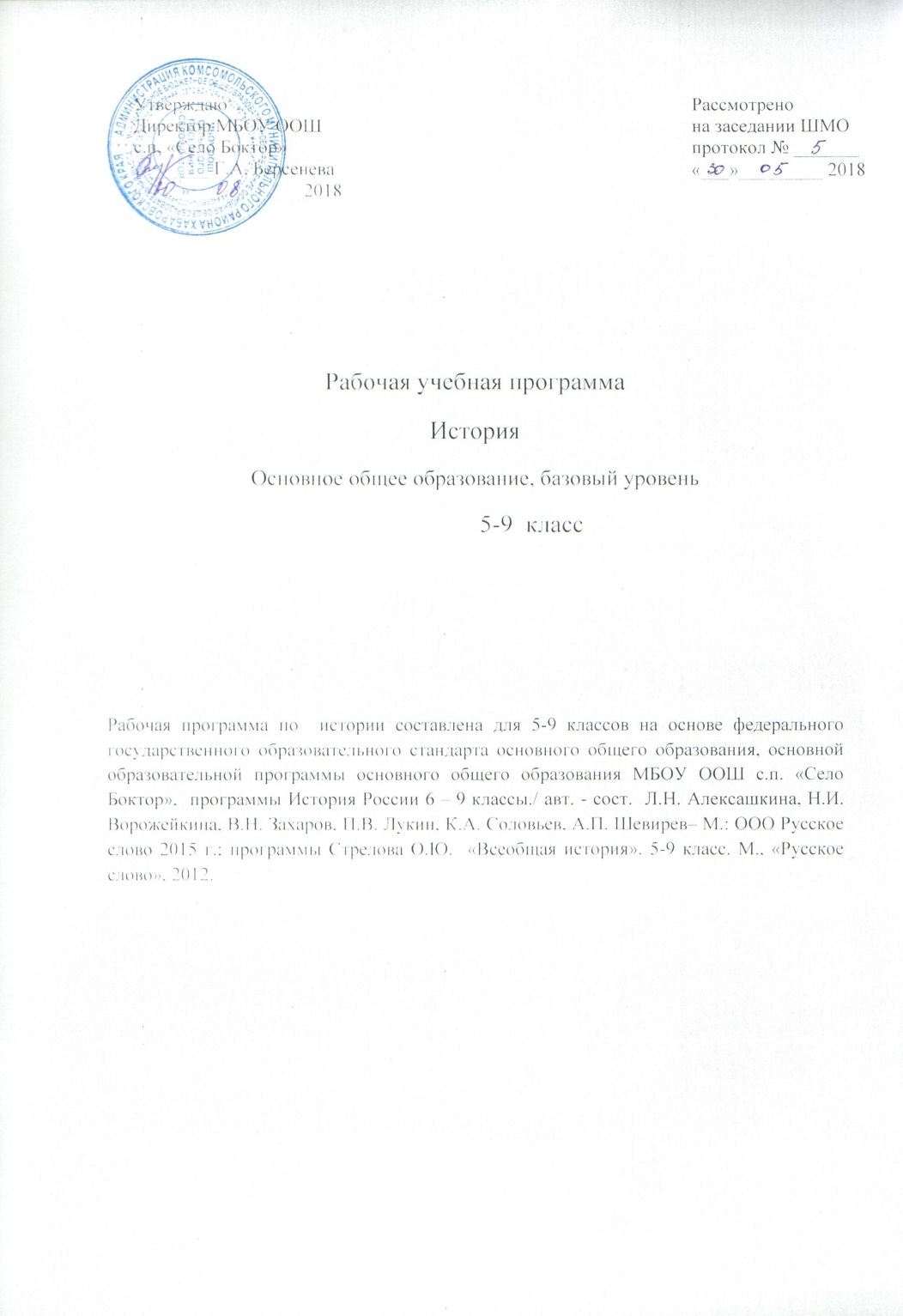 Пояснительная запискаПрограмма курса «История» разработана на основе ФЗ «Об образовании РФ»от 29.12.2012 № 273-ФЗ, Федерального государственного образовательного стандарта основного общего образования, утвержденного приказом Министерства образования Российской Федерации от 17.12.2010г. № 1897, Примерной программы основного общего образованияот 8.04.2015 г. № 1/15; Основной общеобразовательной программы основного общего образования МБОУ ООШ с.п. «Село Боктор», а так же программы по Истории России для 6-9 классов под редакцией Л.А. Пашкиной, М: Русское слово, 2015; Программы «Всеобщая история. История Древнего мира» под ред. Ф.А. Михайловского, М: Русское слово, 2015, Программы курса «Всеобщая история. История Нового времени» под ред. О.Ю.Стреловой, М: Русское слово, 2016, Программы курса «Всеобщая история. Новейшая история» под ред. О.Ю.Стреловой, М: Русское слово, 2016г и предназначена для обучающихся второй ступени системы общего образования с учетом его концептуальных и методологических особенностей.При переходе на линейную линию  «История Нового времени. XIX — начало XX в.» продолжает систематический курс Всеобщей истории и, конкретно, начатое в 7 классе знакомство с историей Нового времени. Возвращаясь к истории зарубежных стран, восьмиклассники вновь «уходят вперёд» на целое столетие, «оставляя» Россию на рубеже XVIII—XIX вв. Сначала они формируют представления о путях развития стран Запада, Востока и Латинской Америки в условиях завершения промышленного переворота, индустриализации и складывания предпосылок для модернизации производства и общества, а полгода спустя сопоставляют с ними явления и процессы, происходившие в XIX в. в отечественной истории. Таким образом, положение России в европейской политике и экономике, участие нашей страны в международных отношениях в последний период Новой истории оценивается без опоры на конкретную фактографическую информацию и носит характер вводного обобщения. В этой ситуации все межкурсовые связи с «Историей России» в первом полугодии 8 класса работают на опережение, на ближайшую перспективу. Хронологически очередная часть курса Всеобщей истории становится ещё короче, вмещая в себя только одно столетие с небольшим «забегом» в ХХ в. Но её структура и содержание оказываются намного сложнее, чем в предыдущих частях. В основу учебного курса по истории Нового времени (XIX — начало ХХ в.) положен проблемно-региональный принцип, в результате чего каждая тема в программе и соответствующая ей глава учебника посвящены определённому противоречию (например, «Реакция и революции в европейском и мировом развитии»), или тенденции в мировой истории («Европа на пути промышленного развития»), или специфике развития региона («Восток в орбите влияния Запада») и т.п. В результате такого подхода меняется прежний хронологически-стадиальный порядок, использовавшийся в курсах истории Древнего мира, Средних веков и Нового времени XVI—XVIII вв., который помогал школьникам ориентироваться в лабиринтах исторического пространства и времени. Теперь, переходя от одной темы / главы учебника к другой, восьмиклассники часто перемещаются из начала века к его середине и обратно, потом опять в середину столетия и от него — к рубежу XIX—XX вв.; при этом характеристики отдельных стран и движений могут быть отнесены как ко всему столетию, так и к его частям. Подобная логика структурирования учебного курса отражает многоплановый характер исторического развития стран Европы, Азии и Америки в XIX — начале ХХ в., их взаимосвязи и взаимовлияние. Но при 28 часах, выделенных в 8 классе на изучение курса Всеобщей истории, этот порядок, безусловно, усложняет ориентацию школьников в разнообразии, тенденциях и противоречиях европейского и мирового развития, формирование целостного и осмысленного представления об историческом пути человечества в последний период Нового времени. Вместе с тем курс вносит свой существенный вклад в реализацию главной цели изучения истории в основной школе — «образование, развитие и воспитание личности школьника, способного к самоидентификации и определению своих ценностных приоритетов на основе осмысления исторического опыта своей страны и человечества в целом…»Цели и задачи изучения истории в школе на ступени основного общего образования формулируются в виде совокупности приоритетных для общества ценностных ориентаций и качеств личности, проявляющихся как в учебном процессе, так и в широком социальном контексте. Целью школьного исторического образования является формирование у обучающегося целостной картины российской и мировой истории, учитывающей взаимосвязь всех ее этапов, их значимость для понимания современного места и роли России в мире, важность вклада каждого народа, его культуры в общую историю страны и мировую историю, формирование личностной позиции по основным этапам развития российского государства и общества, а также современного образа России. Задачи изучения истории в школе: формирование у молодого поколения ориентиров для гражданской, этнонациональной, социальной, культурной самоидентификации в окружающем мире; овладение обучающимися знаниями об основных этапах развития человеческого общества с древности до наших дней, при особом внимании к месту и роли России во всемирно-историческом процессе; воспитание обучающихся в духе патриотизма, уважения к своему Отечеству многонациональному Российскому государству, в соответствии с идеями взаимопонимания, согласия и мира между людьми и народами, в духе демократических ценностей современного общества; развитие способностей, обучающихся анализировать содержащуюся в различных источниках информацию о событиях и явлениях прошлого и настоящего, рассматривать события в соответствии с принципом историзма, в их динамике, взаимосвязи и взаимообусловленности; формирование у школьников умений применять исторические знания в учебной и внешкольной деятельности, в современном поликультурном, полиэтничном и многоконфессиональном обществе. Базовыми принципами школьного исторического образования являются: идея преемственности исторических периодов, в т.ч. непрерывности процессов становления и развития российской государственности, формирования государственной территории и единого многонационального российского народа, а также его основных символов и ценностей;рассмотрение истории России как неотъемлемой части мирового исторического процесса, понимание особенностей ее развития, места и роли в мировой истории и в современном мире; ценности гражданского общества – верховенство права, социальная солидарность, безопасность, свобода и ответственность; воспитательный потенциал исторического образования, его исключительная роль в формировании российской гражданской идентичности и патриотизма;общественное согласие и уважение как необходимое условие взаимодействия государств и народов в новейшей истории. познавательное значение российской, региональной и мировой истории;формирование требований к каждой ступени непрерывного исторического образования на протяжении всей жизни.Методической основой изучения курса истории в основной школе является системно-деятельностный подход, обеспечивающий достижение личностных, метапредметных и предметных образовательных результатов посредством организации активной познавательной деятельности школьников.Методологическая основа преподавания курса истории в школе зиждется на следующих образовательных и воспитательных приоритетах:принцип научности, определяющий соответствие учебных единиц основным результатам научных исследований;многоуровневое представление истории в единстве локальной, региональной, отечественной и мировой истории, рассмотрение исторического процесса как совокупности усилий многих поколений, народов и государств;многофакторный подход к освещению истории всех сторон жизни государства и общества; исторический подход как основа формирования содержания курса и межпредметных связей, прежде всего, с учебными предметами социально-гуманитарного цикла; антропологический подход, формирующий личностное эмоционально окрашенное восприятие прошлого;историко-культурологический подход, формирующий способности к межкультурному диалогу, восприятию и бережному отношению к культурному наследию.Характеристика содержания основного общего образования по истории.Отбор учебного материала для содержания программы по истории для основной школы осуществляется с учетом целей предмета, его места в системе школьного образования, возрастных потребностей и познавательных возможностей обучающихся 5-9 классов, особенностей данного этапа их социализации (расширение дееспособности, поучение паспорта и др.), ресурса учебного времени, отводимого на изучение предмета.Программа учебного предмета «История» на ступени основного общего образования предусматривает изучение в 5-9 классах истории России и Всеобщей истории с древности до наших дней. Знакомство обучающихся при получении основного общего образования с предметом «История» начинается с курса всеобщей истории. Изучение всеобщей истории способствует формированию общей картины исторического пути человечества, разных народов и государств, преемственности исторических эпох и непрерывности исторических процессов. Преподавание курса должно давать обучающимся представление о процессах, явлениях и понятиях мировой истории, сформировать знания о месте и роли России в мировом историческом процессе. Курс всеобщей истории призван сформировать у учащихся познавательный интерес, базовые навыки определения места исторических событий во времени, умения соотносить исторические события и процессы, происходившие в разных социальных, национально-культурных, политических, территориальных и иных условиях.В рамках курса всеобщей истории обучающиеся знакомятся с исторической картой как источником информации о расселении человеческих общностей, расположении цивилизаций и государств, местах важнейших событий, динамики развития социокультурных, экономических и геополитических процессов в мире. Курс имеет определяющее значение в осознании обучающимися культурного многообразия мира, социально-нравственного опыта предшествующих поколений; в формировании толерантного отношения к культурно-историческому наследию народов мира, усвоении назначения и художественных достоинств памятников истории и культуры, письменных, изобразительных и вещественных исторических источников. Курс дает возможность обучающимся научиться сопоставлятьразвитие России и других стран в различные исторические периоды, сравнивать исторические ситуации и события, давать оценку наиболее значительным событиям и личностям мировой истории, оценивать различные исторические версии событий и процессов. Курс отечественной истории является важнейшим слагаемым предмета «История». Он сочетает историю Российского государства и населяющих его народов, историю регионов и локальную историю (прошлое родного города, села). Такой подход способствовует осознанию школьниками своей социальной идентичности в широком спектре – как граждан своей страны, жителей своего края, города, представителей определенной этнонациональной и религиозной общности, хранителей традиций рода и семьи. Важная мировоззренческая задача курса отечественной истории заключается в раскрытии как своеобразия и неповторимости российской истории, так и ее связи с ведущими процессами мировой истории. Это достигается с помощью синхронизации курсов истории России и всеобщей истории, сопоставления ключевых событий и процессов российской и мировой истории, введения в содержание образования элементов региональной истории и компаративных характеристик. Основу школьного курса истории составляют следующие содержательные линии:Историческое время – хронология и периодизация событий и процессов.Историческое пространство – историческая карта России и мира, ее динамика; отражение на исторической карте взаимодействия человека, общества и природы, основных географических, экологических, этнических, социальных, геополитических характеристик развития человечества.Историческое движение:Эволюция трудовой и хозяйственной деятельности людей, развитие материального производства, техники; изменение характера экономических отношений;Формирование и развитие человеческих общностей – социальных, этнонациональных, религиозных и др.; динамика социальных движений в истории (мотивы, движущие силы, формы);Образование и развитие государств, их исторические формы и типы; эволюция и механизмы смены власти; взаимоотношения власти и общества; тенденции и пути преобразования общества; основные вехи политической истории;История познания человеком окружающего мира и себя в мире; становление религиозных и светских учений и мировоззренческих систем; развитие научного знания и образования; развитие духовной и художественной культуры; многообразие и динамика этических и эстетических систем и ценностей; вклад народов и цивилизаций в мировую культуру;Развитие отношений между народами, государствами, цивилизациями (соседство, завоевания, преемственность); проблема войны и мира в истории.Сквозная линия, пронизывающая и связывающая все названное выше,  - человек в истории. Она предполагает характеристику: а) условий жизни и быта людей в различные исторические эпохи; б) их потребностей, интересов, мотивов действий; в) восприятие мира, ценностей.Программа по истории на ступени основного общего образования является базовой по отбору и изложению исторического материала и в связи с этим характеризуется следующими особенностями:Значительное внимание уделено системности и сбалансированности содержания материала. Это выражается в обращении ко всем аспектам истории: экономике, социальной и политической истории, международным отношениям, истории культуры, повседневной жизни и др. устанавливаются рамочные пропорции  в соотношении отечественной и всеобщей истории. Большее время отводится на изучение истории России. Наряду с прочими основаниями при этом учитывается то обстоятельство, что именно по курсу отечественной истории проводятся выпускные школьные экзамены и вступительные экзамены в учебные заведения. В соответствии с задачами изучения предмета на ступени основного общего образования в курсе отечественной истории расширен материал социокультурного характера, имеющий мировоззренческое значение, пробуждающий интерес к прошлому страны и ее народов.В программе не предписывается следование какой-либо единственной исторической доктрине. Предполагается использование познавательного потенциала принятых в современной исторической науке антропологического, цивилизационного, культурологического подходов.  В программе не используются принадлежащие к отдельным концепциям или идеологически окрашенные оценки, эпитеты. Минимален и перечень упоминаемых исторических личностей. В то же время предполагается, что в соответствии с содержательной линией «человек в истории» ход и следствия событий прошлого раскрываются в учебниках и на уроках через деяния и судьбы людей.Отбор содержания курсов «История России» и «Всеобщая история» осуществляется в соответствии с комплексом исторических и дидактических требований. Для основной школы речь идет о совокупности ключевых факторов и понятий отечественной и всеобщей истории, а также элементов методологических и оценочных знаний. При этом учитываются возрастные возможности и собственный социальный опыт обучающихся 5-9 классов. Значительное место отводится материалу, служащему выработке у подростков младшего и среднего возраста эмоционально-ценностного отношения к событиям и людям, формированию гражданской позиции.Место учебного предмета «История» в Базисном учебном (образовательном) плане.Предмет «История» изучается на ступени основного общего образования в качестве обязательного предмета в 5-8по 2 часа в неделю, в 9 классе по 3 часа в неделю.Курсы «История России» и «Всеобщая история», изложенные в программе раздельно, на практике изучаются как раздельно.Используемый УМК:Учебники: Михайловский Ф.А. Всеобщая история. История древнего мира. М.: Русское слово, Пчелов Е.В. История России с древнейших времен до конца XVI века. М.: Русское слово, Бойцов М.А., Шукуров Р.М. Всеобщая история. История Средних веков. М.: Русское слово, Пчелов Е.В. История России с древнейших времен до конца XV века.Пчелов Е.В. История России XVI-XVII века М.: Русское слово, Дмитриева О.В. Всеобщая история. История Нового времени. М.: Русское слово, Пчелов Е.В. История России XVIII век. М.: Русское слово,  Загладин Н.В. Всеобщая история. История Нового времени. М.: Русское слово,  Загладин, Н.В. Всеобщая история. История нового времени. XIX – начало XX века: Загладин Н.В.. Всеобщая история. История новейшего времени.Козленко С.И., Загладин Н.В., Загладина Х.Т. Программа курса «История Отечества. XX век»Атласы по истории с комплектом контурных картТребования к результатам обучения и освоения содержания курса по истории.Предполагается, что результатом изучения истории в основной школе является развитие у обучающихся широкого круга компетентностей — социально-адаптивной (гражданственной), когнитивной (познавательной), информационно-технологической, коммуникативной. К важнейшим личностным результатам изучения истории в основной школе относятся следующие:1. Российская гражданская идентичность (патриотизм, уважение к Отечеству, к прошлому и настоящему многонационального народа России, чувство ответственности и долга перед Родиной, идентификация себя в качестве гражданина России, субъективная значимость использования русского языка и языков народов России, осознание и ощущение личностной сопричастности судьбе российского народа). Осознание этнической принадлежности, знание истории, языка, культуры своего народа, своего края, основ культурного наследия народов России и человечества (идентичность человека с российской многонациональной культурой, сопричастность истории народов и государств, находившихся на территории современной России); интериоризация гуманистических, демократических и традиционных ценностей многонационального российского общества. Осознанное, уважительное и доброжелательное отношение к истории, культуре, религии, традициям, языкам, ценностям народов России и народов мира.2. Готовность и способность обучающихся к саморазвитию и самообразованию на основе мотивации к обучению и познанию; готовность и способность осознанному выбору и построению дальнейшей индивидуальной траектории образования на базе ориентировки в мире профессий и профессиональных предпочтений, с учетом устойчивых познавательных интересов.3. Развитое моральное сознание и компетентность в решении моральных проблем на основе личностного выбора, формирование нравственных чувств и нравственного поведения, осознанного и ответственного отношения к собственным поступкам (способность к нравственному самосовершенствованию; веротерпимость, уважительное отношение к религиозным чувствам, взглядам людей или их отсутствию; знание основных норм морали, нравственных, духовных идеалов, хранимых в культурных традициях народов России, готовность на их основе к сознательному самоограничению в поступках, поведении, расточительном потребительстве; сформированность представлений об основах светской этики, культуры традиционных религий, их роли в развитии культуры и истории России и человечества, в становлении гражданского общества и российской государственности; понимание значения нравственности, веры и религии в жизни человека, семьи и общества). Сформированность ответственного отношения к учению; уважительного отношения к труду, наличие опыта участия в социально значимом труде. Осознание значения семьи в жизни человека и общества, принятие ценности семейной жизни, уважительное и заботливое отношение к членам своей семьи.4. Сформированность целостного мировоззрения, соответствующего современному уровню развития науки и общественной практики, учитывающего социальное, культурное, языковое, духовное многообразие современного мира.5. Осознанное, уважительное и доброжелательное отношение к другому человеку, его мнению, мировоззрению, культуре, языку, вере, гражданской позиции. Готовность и способность вести диалог с другими людьми и достигать в нем взаимопонимания (идентификация себя как полноправного субъекта общения, готовность к конструированию образа партнера по диалогу, готовность к конструированию образа допустимых способов диалога, готовность к конструированию процесса диалога как конвенционирования интересов, процедур, готовность и способность к ведению переговоров). 6. Освоенность социальных норм, правил поведения, ролей и форм социальной жизни в группах и сообществах. Участие в школьном самоуправлении и общественной жизни в пределах возрастных компетенций с учетом региональных, этнокультурных, социальных и экономических особенностей (формирование готовности к участию в процессе упорядочения социальных связей и отношений, в которые включены и которые формируют сами учащиеся; включенность в непосредственное гражданское участие, готовность участвовать в жизнедеятельности подросткового общественного объединения, продуктивно взаимодействующего с социальной средой и социальными институтами; идентификация себя в качестве субъекта социальных преобразований, освоение компетентностей в сфере организаторской деятельности; интериоризация ценностей созидательного отношения к окружающей действительности, ценностей социального творчества, ценности продуктивной организации совместной деятельности, самореализации в группе и организации, ценности другого как равноправного партнера, формирование  компетенций анализа, проектирования, организации деятельности, рефлексии изменений, способов взаимовыгодного сотрудничества, способов реализации собственного лидерского потенциала).7. Сформированность ценности здорового и безопасного образа жизни; интериоризация правил индивидуального и коллективного безопасного поведения в чрезвычайных ситуациях, угрожающих жизни и здоровью людей, правил поведения на транспорте и на дорогах.8. Развитость эстетического сознания через освоение художественного наследия народов России и мира, творческой деятельности эстетического характера (способность понимать художественные произведения, отражающие разные этнокультурные традиции; сформированность основ художественной культуры обучающихся как части их общей духовной культуры, как особого способа познания жизни и средства организации общения; эстетическое, эмоционально-ценностное видение окружающего мира; способность к эмоционально-ценностному освоению мира, самовыражению и ориентации в художественном и нравственном пространстве культуры; уважение к истории культуры своего Отечества, выраженной в том числе в понимании красоты человека; потребность в общении с художественными произведениями, сформированность активного отношения к традициям художественной культуры как смысловой, эстетической и личностно-значимой ценности).9. Сформированность основ экологической культуры, соответствующей современному уровню экологического мышления, наличие опыта экологически ориентированной рефлексивно-оценочной и практической деятельности в жизненных ситуациях (готовность к исследованию природы, к занятиям сельскохозяйственным трудом, к художественно-эстетическому отражению природы, к занятиям туризмом, в том числе экотуризмом, к осуществлению природоохранной деятельности)Метапредметные результаты включают освоенные обучающимися межпредметные понятия и универсальные учебные действия (регулятивные, познавательные, коммуникативные).Межпредметные понятияУсловием формирования межпредметных понятий, таких, как система, факт, закономерность, феномен, анализ, синтез является овладение обучающимися основами читательской компетенции, приобретение навыков работы с информацией, участие в проектной деятельности. Обучающиеся овладеют чтением как средством осуществления своих дальнейших планов: продолжения образования и самообразования, осознанного планирования своего актуального и перспективного круга чтения, в том числе досугового, подготовки к трудовой и социальной деятельности. У выпускников будет сформирована потребность в систематическом чтении как средстве познания мира и себя в этом мире, гармонизации отношений человека и общества, создании образа «потребного будущего». Обучающиеся усовершенствуют приобретенные на первом уровне навыки работы с информацией и пополнят их. Они смогут работать с текстами, преобразовывать и интерпретировать содержащуюся в них информацию, в том числе:• систематизировать, сопоставлять, анализировать, обобщать и интерпретировать информацию, содержащуюся в готовых информационных объектах;• выделять главную и избыточную информацию, выполнять смысловое свертывание выделенных фактов, мыслей; представлять информацию в сжатой словесной форме (в виде плана или тезисов) и в наглядно- символической форме (в виде таблиц, графических схем и диаграмм, карт понятий — концептуальных диаграмм, опорных конспектов);• заполнять и дополнять таблицы, схемы, диаграммы, тексты. Регулятивные УУД1. Умение самостоятельно определять цели обучения, ставить и формулировать новые задачи в учебе и познавательной деятельности, развивать мотивы и интересы своей познавательной деятельности.Обучающийся сможет:• анализировать существующие и планировать будущие образовательные результаты;• идентифицировать собственные проблемы и определять главную проблему;• выдвигать версии решения проблемы, формулировать гипотезы, предвосхищать конечный  результат;• ставить цель деятельности на основе определенной проблемы и существующих возможностей;• формулировать учебные задачи как шаги достижения поставленной цели деятельности;• обосновывать целевые ориентиры и приоритеты ссылками на ценности, указывая и обосновывая логическую последовательность шагов.2. Умение самостоятельно планировать пути достижения целей, в том числе альтернативные, осознанно выбирать наиболее эффективные способы решения учебных и познавательных задач. Обучающийся сможет:• определять необходимые действие(я) в соответствии с учебной и познавательной задачей и составлять алгоритм их выполнения;• обосновывать и осуществлять выбор наиболее эффективных способов решения учебных и познавательных задач;• определять/находить, в том числе из предложенных вариантов, условия для выполнения учебной и познавательной задачи;• выстраивать жизненные планы на краткосрочное будущее (заявлять целевые ориентиры, ставить адекватные им задачи и предлагать действия, указывая и обосновывая логическую последовательность шагов);• выбирать из предложенных вариантов и самостоятельно искать средства/ресурсы для решения задачи/достижения цели;• составлять план решения проблемы (выполнения проекта, проведения исследования);• определять потенциальные затруднения при решении учебной и познавательной задачи и находить средства для их устранения;• описывать свой опыт, оформляя его для передачи другим людям в виде технологии решения практических задач определенного класса;• планировать и корректировать свою индивидуальную образовательную траекторию.3. Умение соотносить свои действия с планируемыми результатами, осуществлять контроль своей деятельности в процессе достижения результата, определять способы действий в рамках предложенных условий и требований, корректировать свои действия в соответствии с изменяющейся ситуацией.Обучающийся сможет:• определять совместно с педагогом и сверстниками критерии планируемых результатов и критерии оценки своей учебной деятельности;• систематизировать (в том числе выбирать приоритетные) критерии планируемых результатов и оценки своей деятельности;• отбирать инструменты для оценивания своей деятельности, осуществлять самоконтроль своей деятельности в рамках предложенных условий и требований;• оценивать свою деятельность, аргументируя причины достижения или отсутствия планируемого результата;• находить достаточные средства для выполнения учебных действий в изменяющейся ситуации и/или при отсутствии планируемого результата;• работая по своему плану, вносить коррективы в текущую деятельность на основе анализа изменений ситуации для получения запланированных характеристик продукта/результата;• устанавливать связь между полученными характеристиками продукта и характеристиками процесса деятельности и по завершении деятельности предлагать изменение характеристик процесса для получения улучшенных характеристик продукта;• сверять свои действия с целью и, при необходимости, исправлять ошибки самостоятельно.4. Умение оценивать правильность выполнения учебной задачи, собственные возможности ее решения. Обучающийся сможет:• определять критерии правильности (корректности) выполнения учебной задачи;• анализировать и обосновывать применение соответствующего инструментария для выполнения учебной задачи;• свободно пользоваться выработанными критериями оценки и самооценки, исходя из цели и имеющихся средств, различая результат и способы действий;• оценивать продукт своей деятельности по заданным и/или самостоятельно определенным критериям в соответствии с целью деятельности;• обосновывать достижимость цели выбранным способом на основе оценки своих внутренних ресурсов и доступных внешних ресурсов;• фиксировать и анализировать динамику собственных образовательных результатов.5. Владение основами самоконтроля, самооценки, принятия решений и осуществления осознанного выбора в учебной и познавательной.Обучающийся сможет:• наблюдать и анализировать собственную учебную и познавательную деятельность и деятельность других обучающихся в процессе взаимопроверки;• соотносить реальные и планируемые результаты индивидуальной образовательной деятельности и делать выводы;• принимать решение в учебной ситуации и нести за него ответственность;• самостоятельно определять причины своего успеха или неуспеха и находить способы выхода из ситуации неуспеха;• ретроспективно определять, какие действия по решению учебной задачи или параметры этих действий привели к получению имеющегося продукта учебной деятельности;• демонстрировать приемы регуляции психофизиологических/ эмоциональных состояний для достижения эффекта успокоения (устранения эмоциональной напряженности), эффекта восстановления (ослабления проявлений утомления), эффекта активизации (повышения психофизиологической реактивности).Познавательные УУД6. Умение определять понятия, создавать обобщения, устанавливать аналогии, классифицировать, самостоятельно выбирать основания и критерии для классификации, устанавливать причинно-следственные связи, строить логическое рассуждение, умозаключение (индуктивное, дедуктивное, по аналогии) и делать выводы. Обучающийся сможет:• подбирать слова, соподчиненные ключевому слову, определяющие его признаки и свойства;• выстраивать логическую цепочку, состоящую из ключевого слова и соподчиненных ему слов;• выделять общий признак двух или нескольких предметов или явлений и объяснять их сходство;• объединять предметы и явления в группы по определенным признакам, сравнивать, классифицировать и обобщать факты и явления;• выделять явление из общего ряда других явлений;• определять обстоятельства, которые предшествовали возникновению связи между явлениями, из этих обстоятельств выделять определяющие, способные быть причиной данного явления, выявлять причины и следствия явлений;• строить рассуждение от общих закономерностей к частным явлениям и от частных явлений к общим закономерностям;• строить рассуждение на основе сравнения предметов и явлений, выделяя при этом общие признаки;• излагать полученную информацию, интерпретируя ее в контексте решаемой задачи;• самостоятельно указывать на информацию, нуждающуюся в проверке, предлагать и применять способ проверки достоверности информации;• вербализовать эмоциональное впечатление, оказанное на него источником;• объяснять явления, процессы, связи и отношения, выявляемые в ходе познавательной и исследовательской деятельности (приводить объяснение с изменением формы представления; объяснять, детализируя или обобщая; объяснять с заданной точки зрения);• выявлять и называть причины события, явления, в том числе возможные / наиболее вероятные причины, возможные последствия заданной причины, самостоятельно осуществляя причинно-следственный анализ;• делать вывод на основе критического анализа разных точек зрения, подтверждать вывод собственной аргументацией или самостоятельно полученными данными.7. Умение создавать, применять и преобразовывать знаки и символы, модели и схемы для решения учебных и познавательных задач. Обучающийся сможет:• обозначать символом и знаком предмет и/или явление;• определять логические связи между предметами и/или явлениями, обозначать данные логические связи с помощью знаков в схеме;• создавать абстрактный или реальный образ предмета и/или явления;• строить модель/схему на основе условий задачи и/или способа ее решения;• создавать вербальные, вещественные и информационные модели с выделением существенных характеристик объекта для определения способа решения задачи в соответствии с ситуацией;• преобразовывать модели с целью выявления общих законов, определяющих данную предметную область;• переводить сложную по составу (многоаспектную) информацию из графического или формализованного (символьного) представления в текстовое, и наоборот;• строить схему, алгоритм действия, исправлять или восстанавливать неизвестный ранее алгоритм на основе имеющегося знания об объекте, к которому применяется алгоритм;• строить доказательство: прямое, косвенное, от противного;• анализировать/рефлексировать опыт разработки и реализации учебного проекта, исследования (теоретического, эмпирического) на основе предложенной проблемной ситуации, поставленной цели и/или заданных критериев оценки продукта/результата.8. Смысловое чтение. Обучающийся сможет:• находить в тексте требуемую информацию (в соответствии с целями своей деятельности);• ориентироваться в содержании текста, понимать целостный смысл текста, структурировать текст; • устанавливать взаимосвязь описанных в тексте событий, явлений, процессов;• резюмировать главную идею текста;• преобразовывать текст, «переводя» его в другую модальность, интерпретировать текст (художественный и нехудожественный – учебный, научно-популярный, информационный, текст non-fiction);• критически оценивать содержание и форму текста.9. Формирование и развитие экологического мышления, умение применять его в познавательной, коммуникативной, социальной практике и профессиональной ориентации. Обучающийся сможет:• определять свое отношение к природной среде;• анализировать влияние экологических факторов на среду обитания живых организмов;• проводить причинный и вероятностный анализ экологических ситуаций;• прогнозировать изменения ситуации при смене действия одного фактора на действие другого фактора;• распространять экологические знания и участвовать в практических делах по защите окружающей среды;• выражать свое отношение к природе через рисунки, сочинения, модели, проектные работы.10. Развитие мотивации к овладению культурой активного использования словарей и других поисковых систем. Обучающийся сможет:• определять необходимые ключевые поисковые слова и запросы;• осуществлять взаимодействие с электронными поисковыми системами, словарями;• формировать множественную выборку из поисковых источников для объективизации результатов поиска;• соотносить полученные результаты поиска со своей деятельностью.Коммуникативные УУД11. Умение организовывать учебное сотрудничество и совместную деятельность с учителем и сверстниками; работать индивидуально и в группе: находить общее решение и разрешать конфликты на основе согласования позиций и учета интересов; формулировать, аргументировать и отстаивать свое мнение. Обучающийся сможет:− определять возможные роли в совместной деятельности;− играть определенную роль в совместной деятельности;− принимать позицию собеседника, понимая позицию другого, различать в его речи: мнение (точку зрения), доказательство (аргументы), факты; гипотезы, аксиомы, теории;− определять свои действия и действия партнера, которые способствовали или препятствовали продуктивной коммуникации;− строить позитивные отношения в процессе учебной и познавательной деятельности;− корректно и аргументированно отстаивать свою точку зрения, в дискуссии уметь выдвигать контраргументы, перефразировать свою мысль (владение механизмом эквивалентных замен);− критически относиться к собственному мнению, с достоинством признавать ошибочность своего мнения (если оно таково) и корректировать его;− предлагать альтернативное решение в конфликтной ситуации;− выделять общую точку зрения в дискуссии;− договариваться о правилах и вопросах для обсуждения в соответствии с поставленной перед группой задачей;− организовывать учебное взаимодействие в группе (определять общие цели, распределять роли, договариваться друг с другом и т. д.);− устранять в рамках диалога разрывы в коммуникации, обусловленные непониманием/неприятием со стороны собеседника задачи, формы или содержания диалога.12. Умение осознанно использовать речевые средства в соответствии с задачей коммуникации для выражения своих чувств, мыслей и потребностей для планирования и регуляции своей деятельности; владение устной и письменной речью, монологической контекстной речью. Обучающийся сможет:• определять задачу коммуникации и в соответствии с ней отбирать речевые средства;• отбирать и использовать речевые средства в процессе коммуникации с другими людьми (диалог в паре, в малой группе и т. д.);• представлять в устной или письменной форме развернутый план собственной деятельности;• соблюдать нормы публичной речи, регламент в монологе и дискуссии в соответствии с коммуникативной задачей;• высказывать и обосновывать мнение (суждение) и запрашивать мнение партнера в рамках диалога;• принимать решение в ходе диалога и согласовывать его с собеседником;• создавать письменные «клишированные» и оригинальные тексты с использованием необходимых речевых средств;• использовать вербальные средства (средства логической связи) для выделения смысловых блоков своего выступления;• использовать невербальные средства или наглядные материалы, подготовленные/отобранные под руководством учителя;• делать оценочный вывод о достижении цели коммуникации непосредственно после завершения коммуникативного контакта и обосновывать его.13. Формирование и развитие компетентности в области использования информационно коммуникационных технологий (далее – ИКТ). Обучающийся сможет:• целенаправленно искать и использовать информационные ресурсы, необходимые для решения учебных и практических задач с помощью средствИКТ;• выбирать, строить и использовать адекватную информационнуюмодель для передачи своих мыслей средствами естественных и формальных языков в соответствии с условиями коммуникации;• выделять информационный аспект задачи, оперировать данными, использовать модель решения задачи;• использовать компьютерные технологии (включая выбор адекватных задаче инструментальных программно-аппаратных средств и сервисов) для решения информационных и коммуникационных учебных задач, в том числе: вычисление, написание писем, сочинений, докладов, рефератов, создание презентаций и др.;• использовать информацию с учетом этических и правовых норм;• создавать информационные ресурсы разного типа и для разных аудиторий, соблюдать информационную гигиену и правила информационной безопасностиПредметные результаты изучения истории обучающихся 5—9 классов включают: · овладение целостными представлениями об историческом пути народов своей страны и человечества как необходимой основой для миропонимания и познания современного общества; · способность применять понятийный аппарат исторического знания и приемы исторического анализа для раскрытия сущности и значения событий и явлений прошлого и современности; · умения изучать и систематизировать информацию из различных исторических и современных источников, раскрывая ее социальную принадлежность и познавательную ценность; · расширение опыта оценочной деятельности на основе осмысления жизни и деяний личностей и народов в истории своей страны и человечества в целом; · готовность применять исторические знания для выявления и сохранения исторических и культурных памятников своей страны и мира. Соотнесение элементов учебной деятельности школьников и ведущих процедур исторического познания позволяет определить структуру подготовки обучающихся 5—9 классов по истории в единстве ее содержательных (объектных) и деятельностных (субъектных) компонентов. В результате изучения истории в основной школе обучающиеся должны овладеть следующими знаниями, представлениями, умениями: 1. Знание хронологии, работа с хронологией: · указывать хронологические рамки и периоды ключевых процессов, а также даты важнейших событий отечественной и всеобщей истории; · соотносить год с веком, устанавливать последовательность и длительность исторических событий. 2. Знание исторических фактов, работа с фактами: · характеризовать место, обстоятельства, участников, результаты важнейших исторических событий; · группировать (классифицировать) факты по различным признакам. 3. Работа с историческими источниками: · читать историческую карту с опорой на легенду; · проводить поиск необходимой информации в одном или нескольких источниках (материальных, текстовых, изобразительных и др.); · сравнивать данные разных источников, выявлять их сходство и различия. 4. Описание (реконструкция): · рассказывать (устно или письменно) об исторических  событиях, их участниках; · характеризовать условия и образ жизни, занятия людей в различные исторические эпохи; · на основе текста и иллюстраций учебника, дополнительной литературы, макетов и т. п. составлять описание исторических объектов, памятников. 5. Анализ, объяснение: · различать факт (событие) и его описание (факт источника, факт историка); · соотносить единичные исторические факты и общие   явления; · называть характерные, существенные признаки исторических событий и явлений; · раскрывать смысл, значение важнейших исторических понятий; · сравнивать исторические события и явления, определять в них общее и различия; · излагать суждения о причинах и следствиях исторических событий. 6. Работа с версиями, оценками: · приводить оценки исторических событий и личностей, изложенные в учебной литературе; · определять и объяснять (аргументировать) свое отношение к наиболее значительным событиям и личностям в истории и их оценку. 7. Применение знаний и умений в общении, социальной среде: · применять исторические знания для раскрытия причин и оценки сущности современных событий; · использовать знания об истории и культуре своего и других народов в общении с людьми в школе и внешкольной жизни как основу диалога в поликультурной среде; · способствовать сохранению памятников истории и культуры (участвовать в создании школьных музеев, учебных и общественных мероприятиях по поиску и охране памятников истории и культуры).Контроль успеваемости обучающихсяОсновными видами контроля обучающихся являются текущий контроль успеваемости и государственная итоговая аттестация.Предметом текущего контроля является способность обучающихся решать учебные задачи с использованием  системы предметных знаний и действий с предметным содержанием. Текущий контроль может проводиться в следующих формах: письменный (контрольная работа, самостоятельная работа, практическая работа, эссе) и устный (устные ответы на вопросы, тестирование, защита проекта). Периодичность проведения для письменной формы – не менее трех раз в четверть, устной – каждый второй-третий урок.Содержание задания должно соответствовать предметным и метапредметным результатам, предусмотренным рабочей программой. Время, отводимое на выполнение устных работ, не должно превышать 5-7 минут для каждого обучающегося, письменных – одного учебного часа. Устные и письменные работы выполняются в присутствии учителя, отдельные виды практических работ могут выполняться полностью или частично в отсутствие учителя. Выполнение обучающимися работы в малой группе предусматривает выставление индивидуальной отметки каждого обучающегося. Индивидуальные отметки заносятся в классный журнал и дневник обучающегося. На основании результатов текущего контроля успеваемости выводятся четвертые  и годовые отметки.ГИА проводится в форме основного государственного экзамена (ОГЭ) с использованием контрольных измерительных материалов, представляющих собой комплексы заданий в стандартизированной форме. Итоговая оценка (итоговая аттестация) по предмету складывается из результатов внутренней и внешней оценки. К результатам внешней оценки относятся результаты ГИА. К результатам внутренней оценки относятся предметные результаты, зафиксированные в системе накопленной оценки и результаты выполнения итоговой работы по предмету. Такой подход позволяет обеспечить полноту охвата планируемых результатов и выявить кумулятивный эффект обучения. По предметам, не вынесенным на ГИА, итоговая оценка ставится на основе результатов только внутренней оценки. Итоговая оценка по предмету фиксируется в документе об уровне образования государственного образца – аттестате об основном общем образовании.КАЛЕНДАРНО ТЕМАТИЧЕСКОЕ ПЛАНИРОВАНИЕ КУРСА «Всеобщая история. История Древнего мира» 5 классКалендарно-тематическое планирование курса ВСЕОБЩЕЙ ИСТОРИИ.    История Средних веков.   6 классКалендарно-тематическое планирование курса ИСТОРИИ РОССИИ.История России с древнейших времен до конца 15 века.    Календарно-тематическое планирование 7 класс. Всеобщая история. История Нового времениКалендарно-тематическое планирование 8 класс. Новая история 19-начало 20 вв.Календарно-тематическое планирование 8 класс. История России 17-18 вв.Календарно-тематическое планирование 9 класс. Новейшая история 20в.Календарно-тематическое планирование 9 класс. История России 20 в№Наименование раздела и темыКол-во часовПланируемые результатыПланируемые результатыПланируемые результатыДомашнее задание№Наименование раздела и темыКол-во часовЛичностныеМетапредметные Предметные Домашнее задание1Введение  Увлекательныймир истории1Познавательный интерес к истории. Понимание важности исторических исследований для жизни человека и обществ умение работать с текстом параграфа и выделять в нем главное умение соблюдать дисциплину на уроке, уважительно относиться к учителю и одноклассникам умение организовать выполнение заданий учителя умение слушать учителя и отвечать на вопросыУсвоение понятия «всеобщая история». Знание периодизации истории Древнего мира. Первичные представления об археологии и вспомогательных исторических дисциплинах. Умение различать письменные и вещественные исторические источники. Знание структуры учебника и правил работы с нимС.5-8Проблем.беседа;Раб.по карте;Фронт.опрос;Творч.задание2Раздел 1. Жизнь и открытия первобытных людей Собиратели и охотники каменного века Первые люди на Земле731Познавательный интерес к истории. Научные представления об эволюции человекаумение работать с различными источниками информации, осуществлять смысловое чтение, устанавливать причинно- следственные связи осознание важности трудовой деятельности в жизни людей. Уважительное отношение к учителю и одноклассникам.Знание основных этапов эволюции человека и ее причин. Умение давать характеристику предшественникам людей современного типа, их антропологическим особенностям и образу жизни. Умение устанавливать соответствие между орудиями труда и предками человека, которые их создавали§1Зад.раб.тетр.Раб. с лентой вр.Рис.перв. ор.тр.Проблем.беседаСообщение об откр.пещер. живописи3Открытия и изобретения древних охотников1Понимание важности трудовой деятельности и коллективного опыта как необходимых факторов развития человеческого обществаумение работать с различными источниками информации, строить речевые высказывания в устной и письменной форме осознание важности трудовой деятельности в жизни людей. Уважительное отношение к учителю и одноклассникамЗнание условий жизни и основных занятий первобытных людей в условиях до и после Великого оледенения. Различение на рисунках и таблицах изображений орудий труда первобытного человека. Умение показывать на карте территории, заселенные первобытными людьми. §2Зад.раб.тетр.Раб. с лентой вр.Проблем.беседаСообщение об открытиях4Искусство и религия первобытных людей1Познавательный интерес к первобытному искусству, осознание связи искусства и религииумение работать с различными источниками информации, структурировать учебный материал, готовить сообщения и презентации, строить речевые высказывания в устной форме эстетическое восприятие объектов искусства. Потребность в справедливом оценивании своей работы и работы одноклассниковЗнание понятий «религия», «искусство», «миф». Умение приводить доказательства существования религиозных верований у первобытных людей. Объяснение причин возникновения религиозных верований§3Зад.раб.тетр.5У истоков цивилизации Возникновение земледелия и скотоводства41Познавательный интерес к истории, процессу научного познания. Понимание роли труда и творческих усилий людей для развития обществаумение работать с текстом, выделять в нем главное, составлять конспект урока в тетради, готовить сообщения и презентации умение определять цель урока и ставить задачи, необходимые для ее достиженияЗнание и различение понятий «присваивающее хозяйство» и «производящее хозяйство». Умение объяснять преимущества производящего хозяйства по сравнению с присваивающим. Описание жизни и занятий людей в родовой§4Зад.раб.тетр.Раб. с лентой вр.Сравнит.таб.Словар.диктРаб.с контур.кар6От первобытности к цивилизации1Познавательный интерес к истории, процессу научного познания. Осознание причин социального расслоенияумение работать с текстом, структурировать учебный материал, составлять конспект урока в тетради, устанавливать соответствие между объектами и их характеристиками умение воспринимать информацию на слухЗнание причин перехода от каменного века к бронзовому, объяснение причин и следствий появления социального неравенства между людьми. Умение формулировать определение понятий «первобытность» и «цивилизация§5Проблем. беседаЗад.раб.тетрСравнит.табл.Раб. с лентой вр.Словар.дикт7Повторение и проверка знаний1Познавательный интерес к истории, процессу научного познания. Представление о вкладе первобытного общества в историю и культуру человечестваумение воспроизводить информацию по памяти, сравнивать и анализировать объекты. Умение сравнивать и делать выводы на основании сравнений. уважительное отношение к учителю и одноклассникам. Понимание значения коллективной трудовой деятельности для развития личностиЗнание основных терминов и понятий. Умение устанавливать хронологическую последовательность основных этапов развития первобытного общества и давать им краткую характеристику. Знание и умение показывать на карте районы расселения первобытных людей и районы возникновения земледелия. Умение делать выводы на основе знаний о достижениях первобытных людейИгра «путешествие»,тест8Счет лет в истории1Познавательный интерес к истории, процессу научного познания. Понимание важности счета лет в историиумение работать с текстом учебника, давать определения понятиям. уважительное отношение к учителю и одноклассникам. Применение полученных знаний на практике умение воспринимать информацию на слух, строить эффективное взаимодействие с одноклассниками при совместном выполнении работыЗнание истории развития представлений людей о счете времени. Знание основных хронологических понятий и терминов. Определение последовательности и длительности исторических событий. Умение решать элементарные хронологические задачи§6Решение задач на счет истор. времени;Составление ист. задач с использ. ленты времени9Раздел II. ДРЕВНИЙ ВОСТОК   Цивилизации речных долин  «Египет — дар Нила».1951Познавательный интерес к истории, процессу научного познания. Осознание роли труда народных масс в создании цивилизацииумение работать с текстом и картой,структурировать учебный материал, составлять конспект урока в тетради, устанавливать причинно-следственные связи, строить речевые высказывания потребность в справедливом оценивании своей работы и работы одноклассников Применение полученных знаний на практикеЗнание природных условий и географического положения Древнего Египта, условий и причин возникновения древнеегипетской цивилизации, особенностей письменности древних египтян. Выделение основных признаков цивилизации на примере Египта§7Зад.раб.тетр.Раб.по картеРассказСловар.дикт.Раб.с лентой вр.10Страна двух рек.1Познавательный интерес к изучению истории. Представление о Библии как историческом источникеумение работать с различными источниками информации и преобразовывать ее из одной формы в другую, устанавливать соответствие между объектами и их характеристиками, проводить сравнение объектов.Знание географического положения и природно-климатических особенностей Междуречья и причин возникновения цивилизации. Умения сравнивать природные условия и особенности исторического развития Древнего Египта и Междуречья, выделять сходство и отличия. Приведение примеров достижений цивилизации.§8Зад.раб.тетрПроблем.беседаСообщение(миф о потопе)Раб.по карте11Вавилонский царь Хаммурапи и его законы1Познавательный интерес к изучению исторических источниковумение работать с различными источниками информации и преобразовывать ее из одной формы в другую, отличать факты от мнений. Развитие элементарных навыков устанавливания причинно -следственных связей между объектами и явлениями.Знание причин возвышения Вавилона, роли царя Хаммурапи в истории Древневавилонского царства, содержания судебника царя. Умение давать характеристику правлению царя и его законодательству. Высказывание аргументированного суждения о значении законов Хаммурапи. Умение показывать на карте Вавилон и границы Древневавилонского царства. Умение работать с историческими источниками.§9Раб.с докум.Раб. по картеЗад.раб.тетр.Фронталь опросРаб.с лентой12Древнейшие цивилизации Индии и Китая.1Познавательный интерес к истории, процессу научного познания. Осознание роли труда народных масс в создании цивилизацииумение сравнивать и анализировать информацию, делать выводы на основе сравнений. Умение строить речевые высказывания в устной и письменной форме отношение к учителю и одноклассникам. Эстетическое восприятие объектов культуры. Применение полученных знаний на практикеЗнание географического положения и природно - климатических особенностей Древней Индии, Древнего Китая и причин возникновения цивилизаций. Умения сравнивать природные условия и особенности исторического развития Древнего Египта, Междуречья, Древней Индии, Древнего Китая. Приведение примеров достижений цивилизации. Умение показывать на карте Инд, Хуанхэ, Хараппу, Мохенджо-Даро. Умение работать с историческими документами§10Зад.раб.тетрРаб.по картеРассказРаб.с лентой вр.13Повторение и проверка знаний1Познавательный интерес к истории, процессу научного познания. Представление о вкладе народов первых цивилизаций в историю и культуру человечества. Осознание необходимости повторения для закрепления знанийумение воспроизводить информацию по памяти, сравнивать и анализировать объекты, делать выводы на основании сравнений, работать с тестами различного уровня сложности. уважительное отношение к учителю и одноклассникам. Понимание значения коллективной трудовой деятельности для развития личности умение слушать учителя и одноклассников, аргументировать свою точку зренияЗнание основных терминов, понятий и дат. Умение давать характеристику цивилизаций речных долин, сравнивать их между собой, делать выводы на основе сравнения. Умение работать с историческими источниками. Приведение примеров достижений древних народов.Словар.диктантИндивид.зад.КроссвордРаб.по карте;Раб. с докум.14Древний Египет  часаФараоны и пирамиды51Познавательный интерес к истории, процессу научного познания. Понимание важности научных исследований для изучения прошлогоумение работать с различными источниками информации, делать выводы на основе полученной информации, устанавливать соответствие между объектами и их характеристиками, давать определения понятиям. эстетическое восприятие памятников культурыЗнание основных вещественных и письменных источников истории Египта, вклада Шам- польона в изучение древнеегипетской письменности. Умение характеризовать систему управления Древнеегипетским государством. Описание древнеегипетских пирамид как символов власти и обожествления фараонов§11Зад.раб.тетр.;Расскакз-опис.;Сообщение;Макет пирам.Раб.по картеИндивид.зад15Жизнь в Древнем Египте.1Познавательный интерес к истории, процессу научного познания. Понимание важности изучения исторических источниковумение работать с различными источниками информации, отличать факты от мнений, делать выводы на основе полученной информации умение соблюдать дисциплину на уроке, уважительно относиться к учителю и одноклассникам. Применение полученных знаний на практике умение организовать выполнение заданий учителяЗнание условий жизни и труда земледельцев и ремесленников, а также занятий и условий жизни вельмож. Умение объяснять роль жрецов в древнеегипетском обществе. Объяснение причин народного восстания в Египте. Умение работать с историческими документами§ 12Раб.над памяткой для оценки устного ответа однокл.;Расскакз-опис.;Инд.раб. карточ16Завоевания фараонов1Познавательный интерес к изучению военной истории и истории религиозных верований. Понимание роли личности в истории. Представление о захватническом характере войнумение работать с различными источниками информации, делать выводы, давать определения понятиям, строить речевые высказывания в устной и письменной форме умение определять цель урока и ставить задачи, необходимые для ее достижения, организовывать выполнение заданий учителя умение слушать одноклассников и учителя, высказывать свое мнение.Знание завоеваний фараонов. Умение показывать на карте направления походов Тутмоса III, места сражений и границы Древнего Египта в период наивысшего могущества.§13Зад.раб.тетр.;Раб.по карте;Раб. с лентой вр.Проб.зад.-воп.4Инд.зад.17Культура Древнего Египта1Познавательный интерес к изучению искусства и религии Древнего Египтаумение работать с различными источниками информации, давать определения понятиям, готовить сообщения и презентации. эстетическое восприятие памятников культуры. Потребность в справедливом оценивании своей работы и работы одноклассниковЗнание определения понятия «культура». Описание памятников древнеегипетской культуры. Выделение существенных признаков древнеегипетской живописи и скульптуры. Знание религиозных верований и мифов древних египтян. Приведение доказательств высокого уровня научных знаний в Древнем Египте§14Зад.раб.тетр.;Творч.зад.;Инд.зад.;Карточ.игра18 Повторение и проверка знаний1Познавательный интерес к истории, процессу научного познания. Представление о вкладе древних египтян в историю и культуру человечества. Осознание необходимости повторения для закрепления знанийумение воспроизводить информацию по памяти, сравнивать и анализировать объекты, делать выводы на основании сравнений, работать с тестами различного уровня сложности. Понимание значения коллективной трудовой деятельности для развития личности. Эстетическое восприятие объектов культурыЗнание основных терминов, понятий и дат. Умение давать характеристику Древнеегипетской цивилизации. Умение работать с историческими источниками. Приведение примеров достижений древних египтян. Знание и умение показывать на карте границы Древнеегипетского государства в период его наивысшего могуществаСловар.диктантИндивид.зад.КроссвордРаб.по карте;Тестирование.19Западная Азия в век железа  Финикийские мореплаватели51Познавательный интерес к истории, процессу научного познания. Представление о вкладе древних финикийцев в историю и культуру человечестваумение работать с различными источниками информации и преобразовывать ее из одной формы в другую, давать определения понятиям, устанавливать причинно- следственные связи эстетическое восприятие объектов культуры умение организовывать выполнение заданий учителя. Развитие навыков самооценки и самоанализа.Знание географического положения и природных условий Финикии, а также направлений финикийской колонизации. Умение показывать на карте финикийские горо- да-государства и их колонии. Объяснение значения железного века в истории человечества. Знание особенностей политического и экономического развития§15Зад.раб.тетр.Раб.оп карте;Проб. з.-воп.2,3Раб.с лентой вр;Смообщ.об алф.20Древняя Палестина1Познавательный интерес к истории, процессу научного познания. Представление о вкладе древних евреев в историю и культуру человечестваумение работать с различными источниками информации, делать выводы на основе полученной информации умение применять полученные на уроке знания на практике. Потребность в справедливом оценивании своей работы и работы одноклассников умение определять цель урока и ставить задачи, необходимые для ее достижения. Умение представлять результаты работы. умение воспринимать информацию на слух, строить эффективное взаимодействие с одноклассникамиЗнание географического положения и природных особенностей Палестины. Умение показывать на карте границы древнееврейских царств. Описание основных событий древнееврейской истории. Знание особенностей религии древних евреев, ее происхождения, развития и коренного отличия от религий других древних народов. Умение работать с историческими источниками§16Зад.раб.тетр.;Сооб.о СоломонРаб. по карте;Проб.з. –воп.321Ассирийская военная держава1Познавательный интерес к изучению военной истории. Понимание роли личности в истории. Представление о захватническом характере войн Ассирииумение сравнивать и анализировать информацию, делать выводы, давать определения понятиям. Умение строить речевые высказывания в устной и письменной форме умение соблюдать дисциплину на уроке, уважительно относиться к учителю и одноклассникам умение определять цель урока и ставить задачи, необходимые для ее достижения, представлять результаты работыЗнание географического положения и природных условий Ассирии, истории ее завоеваний, а также организации управления завоеванными территориями. Описание ассирийской армии, ее вооружения и приемов ведения войны и памятников ассирийской культуры. Характеристика роли исторических личностей.§17Зад.раб.тетр.;Раб.по карте;Сооб.о НиневииТестированиеИндив. Зад.22Победители Ассирии. 1Познавательный интерес к изучению военной истории. Понимание роли личности в истории. Представление о вкладе древних вавилонян в историю и культуру человечестваумение давать определения понятиям. Умение сравнивать и делать выводы на основании сравнений эстетическое восприятие объектов культуры умение планировать выполнение заданий учителя, представлять результаты работы. Развитие навыков самооценки и самоанализа.Знание географического положения и природных условий Нововавилонского и Мидийского царств, истории их возвышения. Описание памятников архитектуры и искусства Вавилона. Характеристика роли исторических личностей. Умение показывать на карте территорию Нововавилонского царства и Мидийского царства§18Зад.раб.тетр.;Раб. по карте;Проб.з.-воп.2.323Повторение и проверка знаний1Познавательный интерес к истории, процессу научного познания. Представление о вкладе древних народов Западной Азии в историю и культуруумение воспроизводить информацию по памяти, сравнивать и анализировать объекты, делать выводы на основании сравнений, работать с тестами различного уровня сложности умение слушать учителя и одноклассников, аргументировать свою точку зрения. Развитие навыков выступления перед аудиториейЗнание основных терминов, понятий и дат. Умение давать характеристику историческому развитию государств Западной Азии в условиях железного века. Умение работать с историческими источникамиТестированиеРаб.по картеРаб. с термин.Творч. задан.24Великие Державы Древнего Востока Образование державы Маурьев в Индии41Познавательный интерес к истории, процессу научного познания. Понимание закономерного появления великих держав в процессе исторического развития. Понимание роли личности в историиумение структурировать учебный материал, давать определения понятиям. Умение делать выводы на основе полученной информации, устанавливать соответствие между объектами и их характеристиками, готовить сообщения и презентации справедливом оценивании своей работы и работы одноклассниковЗнание особенностей природных условий Древней Индии и занятий ее населения, а также истории образования и расцвета державы Маурьев, культурных достижений и религиозных верований древних индийцев. Умение показывать на карте территорию державы§19Зад.раб.тетр;Сооб.-воп.5Раб.по картеИнд.зад.Фронт.опросПробл.вопр.25Единое государство в Китае1Познавательный интерес к истории, процессу научного познания. Понимание закономерного появления великих держав в процессе исторического развития. Понимание роли личности в историиумение давать определения понятиям, сравнивать и делать выводы на основании сравнений эстетическое восприятие объектов культуры умение планировать выполнение заданий учителя, представлять результаты работы. Развитие навыков самооценки и самоанализа.Знание географического положения, природных условий и занятий населения Древнего Китая, истории образования Циньской державы, культурных достижений и религиозных верований древних китайцев. Понимание роли Конфуция и его учения в истории Китая. Умение показывать на карте территорию Циньской державы, Великую Китайскую стену и Великий шелковый путь§20Зад.раб.тетрРаб.по картеПроб.з.-вопр.2,3Сообщ.по куль.26Великая Персидская держава1Познавательный интерес к истории, процессу научного познания. Понимание закономерного появления великих держав в процессе исторического развития. Понимание роли личности в истории.умение структурировать учебный материал, давать определения понятиям. Умение делать выводы на основе полученной информации, устанавливать соответствие между объектами и их характеристиками, готовить сообщения и презентации справедливом оценивании своей работы и работы одноклассниковЗнание географического положенияПерсидской державы, истории ее образования и внутриполитической истории. Характеристика деятельности царя Дария I и его реформ. Умение показывать на карте завоеванные персами территории и границы Персидской державы при Дарии I§21Зад.раб.тетр.Раб.по картеТворч.зад.Раб.с терминПробл.з.-вопр.527Повторение и проверка знаний1Познавательный интерес к истории, процессу научного познания. Представление о вкладе древних народов в историю и культуру человечества. Осознание необходимости повторения для закрепления материала.умение воспроизводить информацию по памяти, сравнивать и анализировать объекты, делать выводы на основании сравнений, работать с тестами различного уровня сложности уважительное отношение к учителю и одноклассникам. Эстетическое восприятие объектов культурыЗнание основных терминов, понятий и дат. Умение давать характеристику великим державам Древнего Востока. Приведение примеров достижений древних народов. Знание и умение показывать на карте границы великих державТворч.зад.Индивид.зад.КроссвордРаб.с термин.Тесирование28Раздел III. ДРЕВНЯЯ ГРЕЦИЯ  Древнейшая Греция Греция и Крит в эпоху бронзы1931Познавательный интерес к истории, процессу научного познания. Представление о древнейшей цивилизации в истории Европыумение работать с различными источниками информации, сравнивать и анализировать информацию, отделять главное от второстепенного, делать выводы, давать описания объектов и событий.эстетическое восприятие объектов культурыумение планировать выполнение заданий учителя, представлять результаты работы.умение слушать одноклассников и учителя, высказывать и аргументировать свое мнениеЗнание географического положения и природных условий Древней Греции и Крита, истории и культуры Крита и Ахейской Греции. Умение показывать на карте части Греции и Крит, соотносить их географическое положение с географическим положением государств Древнего Востока. Описание памятников истории и культуры цивилизации Крита и Ахейской Греции. Анализ мифов, выделение в их содержании исторических фактов§22Зад.раб.тетр.Раб.по картеСообщ.-воп 4,5Фронт.опросИндивид.зад.29Поэмы Гомера1Познавательный интерес к истории, процессу научного познания. Представление о поэмах Гомера как исторических источниках и памятниках мировой литературыумение работать с различными источниками информации, сравнивать и анализировать информацию, делать выводы, строить речевые высказывания в устной и письменной форме эстетическое восприятие объектов культурыЗнание особенностей периода «темных веков» в истории Древней Греции, содержания поэм Гомера и основных сведений о жизни поэта. Умение анализировать содержание отрывков из поэм§ 23Творч.заданиеИнд.зад.30Боги и герои Эллады1Познавательный интерес к истории, процессу научного познания. Представление о культурно- историческом значении мифовумение устанавливать соответствие между объектами и их характеристиками, давать описание объектов и событий, готовить сообщения и презентации потребность в справедливом оценивании своей работы и работы одноклассников. Эстетическое восприятие объектов культурыЗнание основных древнегреческих богов и связанных с ними мифов. Умение описывать образы богов и анализировать содержание мифов, раскрывать их связь с условиями жизни и занятиями древних греков§24Зад.раб.тетр.Творч.зад.Сообщениятестирование31Рождение античного мираГреческие полисы и Великая греческая колонизация41Познавательный интерес к истории, процессу научного познания. Понимание необходимости знаний о полисах для дальнейшего изучения истории Древней Греции и Древнего Римаумение выбирать наиболее эффективные способы решения поставленных задач, устанавливать соответствие между объектами и их характеристиками, давать определения понятиям. потребность в справедливом оценивании своей работы и работы одноклассников умение определять цель урока и ставить задачи, необходимые для ее достиженияЗнание причин возникновения греческих полисов, а также причин Великой греческой колонизации. Описание и общая характеристика типичного античного полиса. Умение показывать на карте важнейшие греческие полисы и основные направления Великой колонизации§25Зад.раб.тетр.Фронт.опросПроб.з.-воп.3Раб.по картеИндивод.зад.32Афинский полис1Познавательный интерес к истории, процессу научного познания. Представление о возникновении первой в истории демократииумение преобразовывать информацию из одной формы в другую, работать с текстом, выделять в нем главное, структурировать учебный материал, давать определения понятиям дисциплину на уроке, уважительно относиться к учителю и одноклассникамЗнание географического положения, природных условий и занятий жителей Аттики,историистановления демократии в Афинах, реформ Солона, тирании Писистрата и реформ Клисфена. Умение показывать на карте территорию Аттики, давать оценку реформам и деятельности афинских политических деятелей§26Сообщ.о СолонеЗад.раб.тетр.Фронт.опросИнд.задания33Древняя Спарта1Познавательный интерес к истории, процессу научного познания. Осознание роли воспитания в формировании личностиумение работать с различными источниками информации, преобразовывать ее из одной формы в другую и анализировать. Умение сравнивать и делать выводы на основании сравнений. дисциплину на уроке, уважительно относиться к учителю и одноклассникам умение составлять план для выполнения заданий учителя. Развитие навыков самооценки и самоанализаЗнание географического положения, природных условий, политического устройства, социальной структуры и занятий населения Древней Спарты. Умение показывать на карте Пелопоннес, Лаконию, Спарту. Описание спартанской армии и спартанского воспитания. Сравнение политического и социального устройства Спарты и Афин§27Зад.раб.тетр.Фронт.опросИндивид.зад.Сравнит.табл.34Повторение и проверка знаний1Познавательный интерес к истории, процессу научного познания. Представление о вкладе древних народов в историю и культуру человечества. Осознание необходимости повторения для закрепления знанийумение воспроизводить информацию по памяти, сравнивать и анализировать объекты. Умение сравнивать и делать выводы на основании сравнений, работать с тестами различного уровня сложности уважительное отношение к учителю и одноклассникам. Эстетическое восприятие объектов культуры умение определять цель урока и ставить задачи, необходимые для ее достижения, представлять результаты работыЗнание основных терминов, понятий и дат. Умение давать характеристику греческим полисам, их политической и социальной организации. Знание и умение показывать на карте территории, населенные греками, направления греческой колонизации, важнейшие полисы греческого мираТестированиеРаб.с термин.КроссвордРаб.контур.карт35Греко-персидские войныГерои Марафонской битвы21Познавательный интерес к истории, процессу научного познания. Представление о героизме и самоотверженности как качествах, способных обеспечить победуумение работать с различными источниками информации, давать описания объектов и событий, устанавливать взаимосвязи между событиями, приводить доказательства своим утверждениям потребность в справедливом оценивании своей работы и работы одноклассников умение организовать выполнение заданий учителя, анализировать результаты своей работыЗнание причин греко-персидских войн и основных событий их начального периода, а также значения победы греков при Марафоне. Оценка личности Мильтиада и его роли в борьбе против персидской агрессии. Умение показывать на карте направления походов персов в 492 и 490 гг. до н.э.§28Зад.раб.тетр.Раб.контур.карт.Индивид.зад.Фронталь.опросРаб.по картехар-ка личности36Персидское вторжение в  Грецию.1Познавательный интерес к истории, процессу научного познания. Представление о героизме и самоотверженности умение выбирать наиболее эффективные способы решения поставленных задач, делать выводы на основе полученной информации, устанавливать соответствие между объектами, умение определять цель урока и ставить задачи, необходимые для ее достижения. Умение представлять результаты работыЗнание главных сражений греков с персами в период персидского вторжения в Грецию. Оценка личности Фемистокла и его роли в борьбе против персидской агрессии, показывать на карте направление похода войск Ксеркса и места важнейших сражений§29Зад.раб.тетр.Раб.еонтур.картРаб.по картеФронт.опросхар-ка личности37Могущество и упадок АфинРасцвет демократии в Афинах31Познавательный интерес к истории, процессу научного познания. Представление о демократии как наиболее прогрессивной форме правленияумение работать с текстом, выделять в нем главное, структурировать учебный материал, давать определения понятиям, описывать объекты и события. уважительное отношение к учителю и одноклассникам. Потребность в справедливом оценивании своей работы и работы одноклассниковЗнание о роли Афин в истории Древней Греции, о расцвете афинской демократии при Перикле и создании Афинской морской державы. Оценка личности Перикла и его роли в развитии демократии в Афинах. Понимание ограниченности афинской демократии. Сравнение государственного строя Афин с политическим§30Зад.раб.тетр.Индивид.зад.Фронталь.опрос38Хозяйственное развитие Греции в V в. до н.э.1Познавательный интерес к истории, процессу научного познания. Представление о рабстве как крайней форме эксплуатации человека человекомумение работать с текстом, выделять в нем главное, устанавливать соответствие между объектами и их характеристиками, давать оценку событий. способность выбирать целевые и смысловые установки в своих действиях и поступках по отношению к окружающим умение организовать выполнение заданий учителяЗнание особенностей рабовладения в Древней Греции, источников рабства, использования рабского труда в ремесле, положения рабов. Сравнение рабовладения в Древней Греции и странах Древнего Востока. Описание афинского порта Пирея и афинской торговли§31Зад.раб.тетр.Сочин.-рассказИнд.зад.-воп.3Инд.зад.-воп.439Пелопоннесская война1Познавательный интерес к истории, процессу научного познания. Представление о многофакторности исторического процесса о сочетании объективных и субъективных причин, влияющих на течение и исход событийумение выделять главное в тексте, грамотно формулировать вопросы, работать с различными источниками информации, готовить сообщения, презентации и представлять результаты работы. умение организовать выполнение заданий учителя, сделать выводы по результатам работы.Знание причин, хода и итогов Пелопоннесской войны. Оценка личности Алкивиада и его роли в войне. Объяснение причин поражения Афин в войне и оценка последствий этого. Умение показывать на карте места основных сражений войны§32Зад.раб.тетр.Раб.по картеПробл.з.-воп.2Инд.зад.-воп.4Фронт.опросХронол.диктант40Древнегреческая культура  Граждане, ученые и атлеты  Греции31Познавательный интерес к истории, процессу научного познания. Представление о всемирно-историческом значении древнегреческой культурыумение давать определения понятиям, описывать и сравнивать явления и события, делать выводы на основании сравнений, готовить сообщения и презентации. потребность в справедливом оценивании своей работы и работы одноклассников умение организовать выполнение заданий учителя. Развитие навыков самооценки и самоанализаЗнание определения понятия «классическая культура». Знание особенностей системы воспитания и обучения в греческих полисах. Умение рассказывать о развитии науки и о научных достижениях ученых Древней Греции. Описание Олимпийских игр,§33Зад.раб.тетр.СообщениеФронталь.опросПробл.з.-воп.441Архитекторы, скульпторы, поэты Греции1Познавательный интерес к истории, процессу научного познания. Представление о всемирно-ис- торическом значении древнегреческой культурыумение давать определения понятиям, описывать и сравнивать явления и события, делать выводы на основании сравнений, готовить сообщения и презентации потребность в справедливом оценивании своей работы и работы одноклассников умение организовать выполнение заданий учителя.Знание особенностей архитектуры, скульптуры и театра Древней Греции. Описание архитектурных памятников Афинского Акрополя, выдающихся скульптурных произведений и устройства древнегреческого театра. Умение высказывать суждение о значении древнегреческой культуры в мировой истории§34Групп.раб.воп.1Творч.представл42Повторение и проверка знаний1Познавательный интерес к истории, процессу научного познания. Представление о вкладе древних народов в историю и культуру человечества. Осознание необходимости повторения для закрепления знанийумение воспроизводить информацию по памяти, сравнивать и анализировать объекты. Умение сравнивать и делать выводы на основании сравнений, работать с тестами различного уровня сложности умение определять цель урока и ставить задачи, необходимые для ее достижения, представлять результаты работы. Развитие навыков самооценки и самоанализа умение слушать учителя и одноклассников, аргументировать свою точку зрения. Овладение навыками выступлений перед аудиториейЗнание основных терминов, понятий и дат. Умение давать характеристику культурному развитию Древней Греции. Приведение примеров достижений древних греков в области культуры. Различение на рисунках и фотографиях памятников культуры Древней ГрецииТестированиеИндивид.зад.Термин.дикт.Хронол.задан.Творч.задан43Македонские завоевания  Возвышение Македонии41Познавательный интерес к истории, процессу научного познания. Понимание роли личности в истории. Представление о многофакторности исторического процесса, о сочетании объективных и субъективных причин, влияющих на течение и исход событийумение работать с текстом, структурировать учебный материал, давать определения понятиям. Преобразовывать информацию из одной формы в другую. Проводить сравнение событий и выделять их существенные признаки.Уважительное отношение к учителю и одноклассникам. Применение полученных знаний на практикеЗнание географического положения, природных условий и причин возвышения Македонского царства при Филиппе II, его реформ и истории подчинения греческих полисов Македонии. Оценка личности Филиппа II и Демосфена и их роли в истории Древней Греции.§35Зад.раб.тетр.Фронт.опрос.Раб.по карте44Завоевания Александра Македонского1Познавательный интерес к истории, процессу научного познания. Понимание роли личности в истории. Представление о многофакторности исторического процесса, о сочетании объективных и субъективных причин, влияющих на течение и исход событийумение выбирать наиболее эффективные способы решения поставленных задач, делать выводы на основе полученной информации, устанавливать соответствие между событиями, объектами и их характеристиками, описывать события и давать им оценку потребность в справедливом оценивании своей работы и работы одноклассников умение определять цель урока и ставить задачи, необходимые для ее достижения, представлять результаты работыЗнание основных событий и сражений Восточного похода Александра Македонского. Объяснение причин побед македонской армии над персами. Оценка личности Александра и его роли в истории. Умение показывать на карте направления походов македонской армии, места важнейших сражений и границы державы Александра Македонского§36Зад.раб.тетр.Раб.по картеИнд.задан.Фронт.опрос45Греческий Восток1Познавательный интерес к истории, процессу научного познания. Понимание всемирно-ис- торического значения эллинистической культурыумение работать с текстом и выделять в нем главное, устанавливать причинно -следственные связи, формулировать понятия, готовить сообщения и презентацииЗнание причин распада державы Александра Македонского и образования эллинистических государств. Описание Александрии Египетской и ее достопримечательностей. Умение показывать на карте границы эллинистических государств и высказывать суждения о культурных достижениях эпохи эллинизма§37Раб.по картеРаб.коетур.карт.Зад.раб.тетр.Индивид.задан.Сообщ.о чудесах света46Повторение и проверка знаний1Познавательный интерес к истории, процессу научного познания. Представление о вкладе древних народов в историю и культуру человечестваумение воспроизводить информацию по памяти, сравнивать и анализировать объекты. Умение сравнивать и делать выводы на основании сравнений, работать с тестами различного уровня сложности. Давать оценку событийЗнание основных терминов, понятий и дат. Умение давать характеристику основных периодов и условий исторического развития Древней Греции, а также вклада древних греков в мировую культуруТворч.зад.Индивид.зад.КроссвордРаб.с термин.Раб.по картеТесирование47Раздел IV. ДРЕВНИЙ РИМ Образование Римской республикиНачало римской истории2231Познавательный интерес к истории, процессу научного познанияумение работать с различными источниками информации, отличать главное от второстепенного, факты от мнений и предположений, структурировать учебный материал, грамотно формулировать вопросы, готовить сообщения и презентацииЗнание географического положения, природных условий и занятий населения Древней Италии. Умение показывать на карте территорию Апеннинского полуострова, остров Сицилия, земли, населенные латинами, этрусками, галлами.§38Зад.раб.тетрРаб.по картеСообщение Фронт.опросИндивид.задан.48Республика римских граждан1Познавательный интерес к истории, процессу научного познания. Более подробное представление о системе государственной власти и управления. Толерантное отношение к религии других народовумение осуществлять поиск нужной информации, выделять главное, структурировать учебный материал, грамотно формулировать вопросы, описывать и сравнивать события, делать выводы на основании сравнений.Знание причин и характера борьбы патрициев и плебеев, государственного устройства Римской республики. Описание прав и обязанностей римских должностных лиц (консулов, диктаторов, народных трибунов) и римских жрецов (понтификов, авгуров, фециалов).§39Зад.раб.тетр.Пробл.з.-вопр.1Фронт.опросИнд.тестир.49Завоевание Римом Италии.1Познавательный интерес к истории Представление о различном характере войн и о войнах Рима как захватническихумение работать с различными источниками информации, способность выбирать целевые и смысловые установки в своих действиях и поступках по отношению к окружающим.Знание основных событий и характера римского завоевания Италии и созданной§40Зад.раб.тетр.Раб.по картеИнд.зад.-вопр.2Фронталь.опрос50Римские завоевания в Средиземноморье Первая война с Карфагеном41Познавательный интерес к истории, процессу научного познания. Представление о войнах, являющихся захватническими с обеих сторонумение работать с различными источниками информации, давать описание событий, объяснять их причины и значение, прогнозировать развитие событий, готовить сообщения и презентации.Знание причин военного противостояния Рима и Карфагена, хода военных действий в Первой Пунической войне, ее результатов и значения.Умение сравнивать военные силы соперников,§41Зад.раб.тетр.Раб.по картеПробл.з.-воп.2Инд.з.-воп.5,6Фронталь.опрос51Война с Ганнибалом1Познавательный интерес к истории, процессу научного познания. Понимание роли личности в истории. Представление о войнах, являющихся захватническими с обеих сторон. Представление о войне как негуманном способе разрешения конфликтумение работать с различными источниками информации, отличать факты от предположений, давать описание событий, объяснять их причины и значение, прогнозировать развитие событий, готовить сообщения и презентацииЗнание причин военного противостояния Рима и Карфагена, хода военных действий во Второй Пунической войне, ее результатов и значения. Оценка личности Ганнибала, его роли в истории войны. Умение работать с историческими источниками, описывать ход войны и ее основные сражения, показывать на карте поход Ганнибала в Италию,§42Зад.раб.тетр.Раб.по картеПробл.з.-воп.3Инд.з.-воп.4Фронталь.опрос52Рим — завоеватель Средиземноморья1Познавательный интерес к истории, процессу научного познания. Представление о захватническом характере римских завоеваний и роли идеологии и дипломатии во внешней политикеумение работать с различными источниками информации, давать описание событий, объяснять их причины и значение, готовить сообщения и презентацииЗнание завоеваний римлян в Восточном и Западном Средиземноморье, а также исторических последствий римских завоеваний. Умение показывать на карте государства, завоеванные Римом. Описание системы управления провинциями§42Зад.раб.тетр.Раб.по картеПробл.з.-воп.3Инд.з.-воп.4Фронталь.опрос53Повторение и проверка знаний1Познавательный интерес к истории, процессу научного познания. Представление о вкладе римлян в развитие военного искусстваумение воспроизводить информацию по памяти, сравнивать и анализировать объекты, делать выводы на основании сравнений, работать с тестами различного уровня сложностиЗнание основных терминов, понятий и дат. Умение давать характеристику государственному и общественному строю Рима, завоевательным войнам Римской республики. Описание исторических деятелей истории Рима.ТестированиеИндивид.зад.Термин.дикт.Хронол.задан.Творч.задан.54Гражданские войны в период Римской республики Народные трибуны — братья Гракхи61Познавательный интерес к истории, процессу научного познания. Понимание роли личности в истории. Осознание справедливости борьбы человека за свои праваумение работать с различными источниками информации, давать описание людей и событий, объяснять причины событий и их значение, прогнозировать развитие событийЗнание причин начала гражданских войн в Римской республике, содержания законодательства Гракхов, исторического значения их борьбы с римской аристократией. Описание личности Тиберия и Гая Гракхов и анализ их деятельности§44Зад.раб.тетр.Проб.зад.-в.1,2,3Инд.з.-воп.4Фронталь.опрос55Сулла — первый военный диктатор Рима1Познавательный интерес к истории, процессу научного познания. Понимание роли личности в истории. Осознание важности государственных преобразованийумение работать с различными источниками информации, давать описание людей и событий, объяснять причины событий и их значение, прогнозировать развитие событий умение организовать выполнение заданий учителя умение работать в составе творческих групп, аргументировать свою точку зренияЗнание причин и содержания военной реформы Гая Мария, причин установления и сущности диктатуры Суллы. Умение давать характеристику правлению Суллы и его реформам. Описание личности Мария и Суллы и анализ их деятельности§45Зад.раб.тетр.Раб.по картеПробл.з.-воп.3Инд.з.-воп.4Фронталь.опрос56Восстание Спартака1Познавательный интерес к истории, процессу научного познания. Понимание роли личности в истории. Осознание справедливости борьбы человека за свои праваумение работать с различными источниками информации, давать описание людей и событий, объяснять причины событий и их значение, прогнозировать развитие событийЗнание положения рабов и причин крупнейшего восстания рабов в Риме. Описание гладиаторских боев в амфитеатрах, сражений восставших рабов с римскими войсками. Оценка личности Спартака как вождя восставших рабов. Умение показывать на карте направления походов восставших рабов и места сражений§46Зад.раб.тетр.Раб.по картеСообщениеФронталь.опрос57Цезарь — повелитель Рима1Познавательный интерес к истории, процессу научного познания. Понимание роли личности в истории. Представление о многофакторности исторического процесса, о сочетании объективных и субъективных причин, влияющих на течение и исход событийумение работать с различными источниками информации, давать описание людей и событий, объяснять причины событий и их значение, прогнозировать развитие событийЗнание событий борьбы полководцев за власть в Римской республике. Описание личности триумвиров. Умение давать характеристику правлению Цезаря и его реформам. Умение показывать на карте историко -географические объекты, связанные с гражданской войной 49—45 гг. до н.э.§47Зад.раб.тетр.Раб.по картеСообщение о смерти ЦезаряФронталь.опросИнд.зад.-воп.3,458Падение республики1Познавательный интерес к истории, процессу научного познания. Понимание роли личности в истории. Представление о многофакторности исторического процесса,умение воспроизводить информацию по памяти, давать определения понятиям, строить речевые высказывания в устной и письменной форме, готовить сообщения и презентации умение соблюдать дисциплину на уроке, уважительно относиться к учителю и одноклассникамЗнание основных событий, связанных с падением республики в Риме. Описание личности Октавиана и Марка Антония. Умение показывать на карте места важнейших сражений§48Зад.раб.тетр.Раб.по картеСообщ. о Клеоп.Проб.з.-в.2,4,5Инд.зад.-воп.3,59Повторение и проверка знаний1Познавательный интерес к истории, процессу научного познания. Осознание неизбежности замены устаревшего государственного строя новым. Осознание необходимости повторения для закрепления знанийумение воспроизводить информацию по памяти, сравнивать и анализировать объекты, делать выводы на основании сравнений, работать с тестами различного уровня сложности.Знание основных терминов, понятий и дат, причин гражданских войн в Риме и причин падения республики. Умение давать характеристику периоду гражданских войн в Риме. Описание личности деятелей римской истории периода гражданских войн. Знание и умение показывать на карте географические объекты, связанные с гражданскими войнами в Римской империиТестированиеИндивид.зад.Термин.дикт.Хронол.задан.Творч.задан.60Расцвет и могущество Римской империи Император Октавиан Август41Познавательный интерес к истории, процессу научного познания. Понимание роли личности в истории. Осознание роли идеологии в управлении обществомУмение работать с различными источниками информации, давать описание людей и событий, объяснять причины событий и их значение, прогнозировать развитие событий, готовить сообщения и презентации уважительное отношение к учителю и одноклассникам. Эстетическое восприятие поэтических произведенийЗнание особенностей правления Октавиана Августа, его внутренней и внешней политики. Характеристика личности Августа. Приведение примеров поэтических произведений, прославлявших Августа. Умение показывать на карте границы Римской империи в период правления Августа§49Зад.раб.тетр.Раб.по картеПроб.зад.-в.3,4Инд.з.-воп.2Фронталь.опрос61Цезари Рима.1Познавательный интерес к истории, процессуумение работать с различными источниками информации умение организовать выполнение заданий учителя. уважительное отношение к учителю и одноклассникамЗнание особенностей правления императоров Нерона и Траяна. Характеристика Нерона и Траяна. Формулирование своего отношения к ним. Умение показывать на карте завоеванные Траяном территории§50Зад.раб.тетр.Раб.по картеПробл.з.-воп.3Фронталь.опрос62Жизнь в Римской империи.1Познавательный интерес к истории, процессу научного познания. Представление о всемирно-историческом значении римской культурыумение работать с различными источниками информации, давать описание людей и событий, объяснять причины событий и их значение, прогнозировать развитие событий, готовить сообщения и презентацииЗнание особенностей римской архитектуры, видов архитектурных сооружений Рима. Приведение примеров и описание памятников архитектуры Рима времен империи. Знание условий жизни и занятий населения в столице и в провинциях. Объяснение причин вытеснения труда рабов трудом колонов§51-52Зад.раб.тетр.Творч.заданиеСообщение о гибели ПомпейПробл.з.-воп.4Инд.зад.-воп.3,463Жизнь в Римской империи. Сельское хозяйство1Познавательный интерес к истории, процессу научного познания. Представление о всемирно-историческом значении римской культурыумение работать с различными источниками информации, давать описание людей и событий, объяснять причины событий и их значение, прогнозировать развитие событий, готовить сообщения и презентацииЗнание особенностей римской архитектуры, видов архитектурных сооружений Рима. Приведение примеров и описание памятников архитектуры Рима времен империи. Знание условий жизни и занятий населения в столице и в провинциях.§51-52Зад.раб.тетр.Пробл.з.-воп.4Инд.зад.-воп.364Закат античной цивилизацииКризис Римской империи в III веке41Познавательный интерес к истории, процессу научного познания. Представление о существовании системных кризисов в историиумение работать с различными источниками информации, давать описание людей и событий, объяснять причины событий и их значение, прогнозировать развитие событийЗнание внутренних и внешних причин и условий кризиса империи. Приведение доказательств кризиса империи. Описание деятельности Аврелиана по восстановлению и укреплению империи§53Зад.раб.тетр.Раб.по картеПробл.з.-воп.2,3Инд.з.-воп.6Фронталь.опрос65Христианство1Познавательный интерес к истории,процессу научного познания. Толерантное отношение к людям различных религиозных убежденийумение работать с различными источниками информации и преобразовывать ее из одной формы в другую, работать с текстом, выделять в нем главное, структурировать учебный материалЗнание условий возникновения христианства, основных исторических сведений о жизни Иисуса Христа Объяснение причин и условий распространения христианства в Римской империи, а также становления и укрепления христианской церкви§54Зад.раб.тетр.Раб.по картеПробл.з.-воп.3Фронталь.опрос66Императоры Диоклетиан и Константин.1Познавательный интерес к истории, процессу научного познания. Понимание роли личности в истории. Представление о значении реформаторской деятельности в историиумение работать с различными источниками информации, давать описание людей и событий, объяснять причины событий и их значение, прогнозировать развитие событий умение соблюдать дисциплину на уроке, уважительно относиться к учителю и одноклассникамЗнание государственной деятельности и реформ императоров Диоклетиана и Константина. Характеристика личности императоров, оценка их деятельности. Умение высказывать суждения о причинах, целях и результатах их преобразований. Умение показывать на карте новую столицу Римской империи§55Зад.раб.тетр.Сообщение о ВизантииФронталь.опросТворч.задание67Падение Западной Римской империи1Познавательный интерес к истории, процессу научного познания. Представление о многофакторности исторического процесса, о сочетании объективных и субъективных причин, влияющих на течение и исход событийумение работать с различными источниками информации, давать описание людей и событий, объяснять причины событий и их значение, прогнозировать развитие событий, готовить сообщения и презентации применение полученных знаний на практикеПриведение доказательств ослабления и упадка Римской империи и усиления натиска варваров на ее границы. Объяснение причин ее распада на Западную и Восточную империи и падения Западной Римской империи. Умение работать с историческими источниками, показывать на карте§56Зад.раб.тетр.Раб.по картеСообщение о взятии Рима АлларихомПробл.з.-в.2,3,468Повторение и проверка знаний по курсу «История Древнего мира»1Познавательный интерес к истории,процессу научного познания. Представление о вкладе древних народов в историю человечества. Толерантное отношение к людям различных религиозных убеждений. Осознание необходимости повторения для закрепления знанийумение воспроизводить информацию по памяти, сравнивать и анализировать объекты и события, делать выводы на основании сравнений, работать с тестами различного уровня сложности. уважительное отношение к учителю и одноклассникам. Эстетическое восприятие объектов культуры.Знание основных терминов, понятий и дат, а также основных событий истории Рима периода империи. Умение давать характеристику правлению римских императоровТестированиеИндивид.зад.Термин.дикт.Хронол.задан.Творч.задан.№п/пТема урокадатаТип урокаПонятия и персоналииПланируемые результаты в соответствии с ФГОСПланируемые результаты в соответствии с ФГОСПланируемые результаты в соответствии с ФГОСПланируемые результаты в соответствии с ФГОСПланируемые результаты в соответствии с ФГОСДом. Зад.№п/пТема урокадатаТип урокаПонятия и персоналиипредметныеметапредметныеметапредметныеметапредметныеличностныеДом. Зад.№п/пТема урокадатаТип урокаПонятия и персоналиипредметныеРегулятив.Коммуник.Познавательн.личностныеДом. Зад.1ВведениеУрок изучения нового материалаСредние века, медиевистика, хроники, этнографияПонятие «средние века», Хронологические рамки средневековья. Источники по истории средних вековОбучающиеся учатся ставить перед собой учебные цели, при разрешении проблемного вопроса «Что такое средние века»?Обучающиеся учатся работать в коллективе, умению формулировать собственное мнение и позицию, аргументировать ее и координировать ее с позициями одноклассниковОбучающиеся научатся давать определение понятиям средние века, медиевистика, структурировать знания , полученные раннее и вновь приобретенные по вопросу исторических источников.Формирование устойчивого познавательного интересаВведение. Стр.6-8Раздел  1. Раннее Средневековье  (8 часов) Глава 1. В центре Ойкумены. (2 часа)Раздел  1. Раннее Средневековье  (8 часов) Глава 1. В центре Ойкумены. (2 часа)Раздел  1. Раннее Средневековье  (8 часов) Глава 1. В центре Ойкумены. (2 часа)Раздел  1. Раннее Средневековье  (8 часов) Глава 1. В центре Ойкумены. (2 часа)Раздел  1. Раннее Средневековье  (8 часов) Глава 1. В центре Ойкумены. (2 часа)Раздел  1. Раннее Средневековье  (8 часов) Глава 1. В центре Ойкумены. (2 часа)Раздел  1. Раннее Средневековье  (8 часов) Глава 1. В центре Ойкумены. (2 часа)Раздел  1. Раннее Средневековье  (8 часов) Глава 1. В центре Ойкумены. (2 часа)Раздел  1. Раннее Средневековье  (8 часов) Глава 1. В центре Ойкумены. (2 часа)Раздел  1. Раннее Средневековье  (8 часов) Глава 1. В центре Ойкумены. (2 часа)Раздел  1. Раннее Средневековье  (8 часов) Глава 1. В центре Ойкумены. (2 часа)2Новый РимкомбинированныйИмператор Константин. Синклит, Царьград, монастырь, Византия.Обучающиеся смогут показывать на карте территорию Византийской империи, характеризовать внешнюю политику Византии, ее отношения с соседями. Объяснять, кто и как управлял Византийской империейОбучающиеся смогут   самостоятельно планировать свою деятельность на уроке при решении проблемных вопросов «Какую роль играла Византийская империя в средневековом мире»? «Чем объяснялся выбор Константином места для своей новой столицы»?Обучающиеся смогут ставить  проблемные вопросы, и в ходе урока, в результате групповой работы с текстами учебника овладевать приемами диалогической формы речи.Обучающиеся учатся сравнивать и находить отличия между жизнью в Западной и Восточной части Римской империи. Объяснять причины могущества христианской церкви в ВизантииОбучающиеся учатся с уважением относится к культурным ценностям Византийской империи. §13Расцвет ВизантиикомбинированныйИмператор Юстиниан. Историк Прокопий кесарийский. Гражданское право, базилик, неф, мозаика,составлять исторический портрет императора Юстиниана. Раскрывать значение понятий василевс, кодекс, фреска, мозаика.Рассказывать о культуре Византии, представлять описание Выдающихся памятников Обучающиеся научатся самостоятельно анализировать условия достижения цели на основе выделенных учителем ориентиров (император Юстиниан I его заслуги в возвышении Византии) При работе в парах по учебнику (п. Византия после Юстиниана) обучающиеся научатся осуществлять взаимный контроль  и оказывать необходимую взаимопомощь при показе на карте территорий, потерянных Византией после смерти Юстиниана. Обучающиеся работая в парах  с текстами учебника,  смогут анализировать описание византийских церквей и выделять их главные отличительные особенности. Выразить свое отношение к  деятельности императора Юстиниана. Обучающиеся учатся с уважением относится к культурным ценностям Византийской империи§2, по выбору творческое задание «Экскурсия по Константинополю»Глава 2. Бури на окраинах (3 часа)Глава 2. Бури на окраинах (3 часа)Глава 2. Бури на окраинах (3 часа)Глава 2. Бури на окраинах (3 часа)Глава 2. Бури на окраинах (3 часа)Глава 2. Бури на окраинах (3 часа)Глава 2. Бури на окраинах (3 часа)Глава 2. Бури на окраинах (3 часа)Глава 2. Бури на окраинах (3 часа)Глава 2. Бури на окраинах (3 часа)Глава 2. Бури на окраинах (3 часа)4Варвары-завоевателикомбинированныйАларих, Аттила. Вандалы, франки, гунны, великое переселение народов.На пороге средневековья. Великое переселение народов, падение Западной Римской империи. Образование варварских королевств.Обучающиеся самостоятельно планируют свою работу  с учебным материалом, при поиске ответов на проблемные вопросы учителяОбучающиеся учатся аргументированно отстаивать свою точку зрения при ответе на вопрос, «Какие важные процессы происходили в Западной Европе во время подъема и расцвета Византии?» Сравнивать уровень развития разных варварских племен,  а также учатся координировать свою позицию с позициями  одноклассников.Обучающиеся научатся показывать на карте направление перемещения германцев, гуннов и других племен, территории варварских королевств. Рассказывать об общественном строе германских народов в раннее  средневековье (объясняя какие источники об этом свидетельствуют)Обучающиеся смогут оценить уровень развития варваров-завоевателей§35Возникновение и распространение исламаУрок изучения нового материалаБедуины, Мекка, Кааба, хиджра, Коран, Аллах, мусульманин, мечеть, минарет, имам, мулла, халиф, шииты, сунниты. Пророк Мухаммад. Арабы в VI-XI веках. Расселение, занятия арабских племен. Возникновение  и распространение ислама.Принимают и сохраняют учебную задачу; учитывают выделенные учителем  ориентиры действия.Сотрудничают с товарищами при выполнении заданий в паре: устанавливают и соблюдают очередность действий, сравнивают полученные результаты, выслушивают партнера, корректно сообщая товарищу о его ошибкахОбучающиеся научатся показывать на карте территории, населенные  арабами в период раннего Средневековья. Рассказывать о занятиях и образе жизни арабских племен. Раскрывать значение понятий ислам, Коран, мусульманин, халифатОбучающиеся учатся толерантно относится к религиозным чувствам представителей разных конфессий.§4, работа с документами6Мир исламапроблемныйДжихад, эмиры, эмират, медресеЗавоевание арабов. Арабский халифат, его расцвет и распад. Арабская культура.Обучающиеся учатся осуществлять актуальный контроль  на уровне произвольного внимания  при планировании работы на уроке.Формирование умений давать устный отзыв на ответ одноклассников при работе с историческими текстами.Обучающиеся научатся показывать на карте территории, завоеванные арабами. Характеризовать положение и особенности развития различных народов, входивших в Арабский халифат. Объяснять причины и следствия арабских завоеваний. Характеризовать достижения арабской культуры и ее вклад в развитие мировой культуры.Обучающиеся учатся с уважением относится к культурным ценностям мусульманского мира. Освоение  общекультурного наследия при формулировании вывода о том, какую роль внес мусульманский мир в историю других народов.§5Глава 3. Держава франков. (2 часа)Глава 3. Держава франков. (2 часа)Глава 3. Держава франков. (2 часа)Глава 3. Держава франков. (2 часа)Глава 3. Держава франков. (2 часа)Глава 3. Держава франков. (2 часа)Глава 3. Держава франков. (2 часа)Глава 3. Держава франков. (2 часа)Глава 3. Держава франков. (2 часа)Глава 3. Держава франков. (2 часа)Глава 3. Держава франков. (2 часа)7Рождение королевства франков1Урок изучения нового материалаХлодвиг из рода Меровея. Салическая правда. Карл Мартелл. Майордом. Пипин Короткий.Народы Европы в раннее Средневековье. Франки: расселение, занятия, общественное устройство. Законы франков; «Салическая правда»Обучающиеся учатся самостоятельно ставить перед собой учебные задачи, связанные с поиском недостающей информации при решении проблемных вопросов: «Каким образом Хлодвигу удалось укрепить свою власть»? «Почему ослабла власть последних Меровингов»?Обучающиеся учатся инициативно сотрудничать в процессе поиска и сбора информации по заданным вопросам. Учатся умению строить  диалог. Обучающиеся научатся объяснять причины принятия христианства Хлодвигом. Оценивать значение военной реформы Карла Мартелла. Делать выводы о том, какую пользу франкам и папам приносил союз между ними. Формирование представлений о важности законов в жизни каждого человека и государства. О том, как законы могут влиять на качество жизни человека. Формирование представлений об объединяющей силе религии как части института власти.§6, работа с документами. Император КарлУрок изучения нового материалаКарл Великий, Алкуин.Держава Каролингов: этапы формирования; короли и подданные. Карл Великий. Распад Каролингской империи. Образование государств во Франции, Германии, Италии. Священная Римская империя. Обучающиеся научатся самостоятельно анализировать условия достижения цели на основе выделенных учителем ориентиров (отличительные особенности деятельности Карла Великого) действия  в новом учебном материалеПри работе в парах по учебнику (Сильные и слабые стороны организации власти в империи  Карла Великого) обучающиеся научатся осуществлять взаимный контроль  и оказывать необходимую взаимопомощь. Обучающиеся учатся составлять характеристику Карла Великого, используя информацию учебника и дополнительные материалы; высказывать суждения о том, почему его назвали Великим.  Раскрывать причины распада империи Карла Великого. Сравнивать роль Церкви в Византийской империи и империи Карла Великого.Обучающиеся смогут выразить свое отношение к  деятельности Карла Великого, высказывать аргументированное суждение о значении его правления.§7, работа с документамиГлава 4. Северная Европа во времена викингов (2 часа)Глава 4. Северная Европа во времена викингов (2 часа)Глава 4. Северная Европа во времена викингов (2 часа)Глава 4. Северная Европа во времена викингов (2 часа)Глава 4. Северная Европа во времена викингов (2 часа)Глава 4. Северная Европа во времена викингов (2 часа)Глава 4. Северная Европа во времена викингов (2 часа)Глава 4. Северная Европа во времена викингов (2 часа)Глава 4. Северная Европа во времена викингов (2 часа)Глава 4. Северная Европа во времена викингов (2 часа)Глава 4. Северная Европа во времена викингов (2 часа)9«Люди севера»- норманны.проблемныйНорманны, конунг, викинги, альтингНорманны: общественный строй, завоевания. Ранние славянские государства.Обучающиеся самостоятельно планируют свою работу  с учебным материалом, при поиске ответов на проблемный вопрос учителя:  «Роль норманнов в европейской и всемирной истории»?Обучающиеся учатся аргументированно отстаивать свою точку зрения при ответе на вопрос «Почему набеги норманнов почти не встречали в Европе достойного отпора?»Обучающиеся научатся показывать на карте Скандинавию, описывать ее географическое положение, каким занятиям оно способствовало, а каким - препятствовало. Анализировать причины разного отношения викингов к народам, живущим  в разных областях ЕвропыВыразить свое отношение к  набегам викингов.§8, 10Сколько раз завоевывали АнглиюпроблемныйКороль Артур, англы, саксы, Англия, Альфред Великий, Вильгельм ЗавоевательЗавоевания, перепись населенияОбучающиеся самостоятельно планируют свою работу  с учебным материалом, при поиске ответов на проблемный вопрос, вынесенный в название темыОбучающиеся учатся критически осмысливать информацию. Получают представление о приемах информационного воздействия на примере легенд о короле АртуреОбучающиеся научатся показывать на карте и описывать  географическое положение Великобритании. Отслеживают по карте области завоеванийОбучающиеся учатся с уважением относится к культурным ценностям англо-саксов§ 9Раздел  2. Европа на подъеме. (12 часов)  Глава 5. Крестьяне и рыцари (3 часа)Раздел  2. Европа на подъеме. (12 часов)  Глава 5. Крестьяне и рыцари (3 часа)Раздел  2. Европа на подъеме. (12 часов)  Глава 5. Крестьяне и рыцари (3 часа)Раздел  2. Европа на подъеме. (12 часов)  Глава 5. Крестьяне и рыцари (3 часа)Раздел  2. Европа на подъеме. (12 часов)  Глава 5. Крестьяне и рыцари (3 часа)Раздел  2. Европа на подъеме. (12 часов)  Глава 5. Крестьяне и рыцари (3 часа)Раздел  2. Европа на подъеме. (12 часов)  Глава 5. Крестьяне и рыцари (3 часа)Раздел  2. Европа на подъеме. (12 часов)  Глава 5. Крестьяне и рыцари (3 часа)Раздел  2. Европа на подъеме. (12 часов)  Глава 5. Крестьяне и рыцари (3 часа)Раздел  2. Европа на подъеме. (12 часов)  Глава 5. Крестьяне и рыцари (3 часа)Раздел  2. Европа на подъеме. (12 часов)  Глава 5. Крестьяне и рыцари (3 часа)11Земля и власть.комбинированныйВассал, сеньор, феодальная лестницаСредневековое европейское общество. Аграрное производство. Феодальные землевладения.Обучающиеся смогут самостоятельно принимать решения при обсуждении проблемного вопроса «почему средневековая знать считала военное дело более почетным чем хлебопашество», смогут осуществлять актуальный контроль на уровне произвольного внимания при просмотре  презентации « средневековый феод»Обучающиеся научатся учитывать разные мнения и стремиться к координации различных позиций при обсуждении вопроса  «Почему король не мог забрать все земли в свое единоличное владение»?Обучающиеся научатся раскрывать значение понятий: феодал, сеньор. вассал, сословия.Обучающиеся в ходе работы на уроке смогут оценить насколько ценна была земля в средневековом обществе §1012Вечные труженикикомбинированныйСословия, барщина, оброк, десятина, община, натуральное хозяйствоКрестьянство, феодальная зависимость, повинности. Условия жизни. Крестьянская общинаОбучающиеся смогут с помощью иллюстраций сделать вывод о труде и отдыхе крестьян, и их основных занятиях, выдвигать предположение о том, какие вопросы могла решать общинаОбучающиеся смогут ставить  проблемные вопросы и в ходе урока , в результате групповой работы с текстами учебника овладевать приемами диалогической формы речи.Обучающиеся научатся раскрывать значение понятий: Сословия, барщина, оброк, десятина, община, натуральное хозяйство. Рассказывать о жизни крестьянОбучающиеся в ходе работы на уроке смогут оценить насколько бесправным было положение крестьянства в средние века.§1113За стенами замковкомбинированныйФеодал, рыцарь, замокФеодальная иерархия. Знать и рыцарство: социальный статус, образ жизниОбучающиеся научатся самостоятельно анализировать условия достижения цели на основе выделенных учителем ориентиров действия  в новом учебном материале (права и обязанности рыцарского сословия)При работе в парах по учебнику (жизнь средневекового рыцаря) обучающиеся научатся осуществлять взаимный контроль  и оказывать необходимую взаимопомощь.Обучающиеся научатся раскрывать значение понятий: рыцарь, замок. Представлять описание внешнего и внутреннего устройства замка. Характеризовать основные правила поведения рыцаря: кодекс рыцарской честиОбучающиеся  после изучения темы смогут придумать рассказ «В рыцарском замке и проиллюстрировать его»§12Глава 6. Западная Европа в эпоху крестовых походов (2 часа)Глава 6. Западная Европа в эпоху крестовых походов (2 часа)Глава 6. Западная Европа в эпоху крестовых походов (2 часа)Глава 6. Западная Европа в эпоху крестовых походов (2 часа)Глава 6. Западная Европа в эпоху крестовых походов (2 часа)Глава 6. Западная Европа в эпоху крестовых походов (2 часа)Глава 6. Западная Европа в эпоху крестовых походов (2 часа)Глава 6. Западная Европа в эпоху крестовых походов (2 часа)Глава 6. Западная Европа в эпоху крестовых походов (2 часа)Глава 6. Западная Европа в эпоху крестовых походов (2 часа)Глава 6. Западная Европа в эпоху крестовых походов (2 часа)14Империя и церковькомбинированныйИстория образования Французского и Германского королевств. Причины возвышения церкви и духовенства. Отношение светских правителей и церкви.Обучающиеся учатся ставить перед собой учебные цели, при разрешении проблемного вопроса «Почему в конечном итоге папы оказались сильнее императоров»?Обучающиеся учатся работать в группе, умению формулировать собственное мнение и позицию, аргументировать ее и координировать ее с позициями одноклассниковОбучающиеся учатся строить логическую цепь рассуждений по вопросу « что способствовало возвышению церкви и духовенства». Учатся сравнивать историю образования Французского и Германского королевств. Находить общее и различное.Формирование устойчивого познавательного интереса при самостоятельном поиске ответов на вопросы§13, работа с документами 15Крестовые походыкомбинированныйКрестовые походы, еретик, инквизиция.Крестовые походы: цели, участники, результаты. Духовно-рыцарские ордена. Обучающиеся самостоятельно планируют свою работу  с учебным материалом, при поиске ответов для заполнения таблицы «Важнейшие крестовые походы» Контролируют свои результаты работы с эталоном представленным учителем. Обучающиеся учатся работать в группе, умению формулировать собственное мнение и позицию, аргументировать ее и координировать ее с позициями одноклассниковОбучающиеся учатся характеризовать положение и деятельность церкви в средневековой Европе. Объяснять причины и последствия крестовых походов. Показывать на карте  направление крестовых походов. Сравнивать поведение крестоносцев и мусульман в ходе 4 крестового похода и объяснять причины подобного.Обучающиеся научатся высказывать оценочные суждения о сущности и последствиях крестовых походов для жителей Европы и мусульманского мира.§14, заполнение таблицы Глава 7. Лики города. (3 часа)Глава 7. Лики города. (3 часа)Глава 7. Лики города. (3 часа)Глава 7. Лики города. (3 часа)Глава 7. Лики города. (3 часа)Глава 7. Лики города. (3 часа)Глава 7. Лики города. (3 часа)Глава 7. Лики города. (3 часа)Глава 7. Лики города. (3 часа)Глава 7. Лики города. (3 часа)Глава 7. Лики города. (3 часа)1617«Средневековый город»В сердце средневекового городаКомбинированныйкомбинированныйКоммуна, цехи, мастер, подмастерье, шедевр, ратуша, романские и готические соборы.Города- центры ремесла, торговли, культуры. Городские сословия, цехи и гильдии. Городское управление. Борьба городов и сеньоров. Средневековые города республики. Облик средневековых городов. Жизнь и быт горожан.Обучающиеся учатся самостоятельно ставить перед собой учебные задачи, связанные с поиском недостающей информации при решении проблемного вопроса: «почему возрождения городов в Западной Европе началось с XI века»?Обучающиеся учатся инициативно сотрудничать в процессе поиска и сбора информации по заданным вопросам. Учатся умению строить  диалог. Обучающиеся научатся сравнивать и  характеризовать романский и готический храмы. Описывать внешний облик города, характеризовать основные занятия горожан, образ жизни.Раскрывать значение цеховой организации ремесленников. Объяснять причины «возрождения» городов в Западной ЕвропеОсвоение общекультурного наследия§15§ 1618В поисках знаний1комбинированный Школа, университет, схоластикаПредставление средневекового человека  о мире.  Место религии в жизни  человека  и общества. Образование: школы и университетыПринимают и сохраняют учебную задачу; учитывают выделение учителем ориентиры действияВступают в коллективное сотрудничество, участвуют в совместном обсуждении вопросов; обмениваются мнениями, слушают друг друга, понимают позицию партнера, в том числе отличную от своей, согласуют действия с партнеромОбучающиеся научатся характеризовать представление средневековых европейцев о мире, объяснять какое место в их жизни занимала религия. Рассказывать, что и как изучали в средневековых школах и университетах. Объяснять значение терминов и понятий: школа, университет, схоластика.Обучающиеся научатся высказывать оценочные суждения об особенностях обучения в средневековых школах и университетах. Освоение общекультурного наследия.§17Глава 8. Вершина Средневековья. (4 часов)Глава 8. Вершина Средневековья. (4 часов)Глава 8. Вершина Средневековья. (4 часов)Глава 8. Вершина Средневековья. (4 часов)Глава 8. Вершина Средневековья. (4 часов)Глава 8. Вершина Средневековья. (4 часов)Глава 8. Вершина Средневековья. (4 часов)Глава 8. Вершина Средневековья. (4 часов)Глава 8. Вершина Средневековья. (4 часов)Глава 8. Вершина Средневековья. (4 часов)Глава 8. Вершина Средневековья. (4 часов)19Во главе христианского мира1проблемныйЕреси, еретик, инквизицияЕреси: причины возникновения и распространения. Преследование еретиков.Прогнозируют результаты усвоения изучаемого материала; принимают и сохраняют учебную задачу. Планируют последовательность действий для  поиска ответа на проблемный вопрос: почему борьба против ересей стала важной задачей Церкви в XII-XIV вв.Планируют цели и способы взаимодействия; обмениваются мнениями, слушают друг друга, понимают позицию партнера, в том числе и отличную от своей, согласуют действия с партнеромОбучающиеся научатся давать характеристику различным еретическим учениям, сравнивать их основные постулаты. Объяснять причины возникновения ересей. Обучающиеся научатся высказывать оценочные суждения о ересях и преследовании еретиков.§1820Папы, императоры и короли  в Европе XII-XV вв.1комбинированныйЦентрализация, Великая хартия вольностей, парламентГосударства Европы в XII-XV вв. Усиление королевской власти в странах Западной Европы. Сословно-представительная монархия. Образование централизованных государств в Англии, ФранцииПостановка учебной задачи на основе соотнесения ранее изученной информации  (по вопросу возникновения  и развития государств Западной Европы) и того, что еще не известно (централизация государств)Обучающиеся учатся инициативно сотрудничать в поиске и сборе информации при работе с учебной литературой Обучающиеся учатся анализировать учебный материал с целью  составления сравнительной характеристики развития Священной Римской Империи, Франции, Англии. Обучающиеся научатся объяснять какие силы и почему выступали за сильную централизованную власть, а какие-против.Сохраняют мотивацию учебной деятельности; проявляют интерес к новому учебному материалу; выражают положительное отношение к процессу познания;§19, работа с таблицей 21Тяжкие временакомбинированныйУот Тайлер. «Авиньонское пленение пап». Столетняя война. Жанна д Арк. Ян Гус, гуситыЭкономическое и социальное развитие европейских стран. Обострение социальных противоречий в XIV веке. Жакерия, восстание Уота Тайлера. Гуситские движения в Чехии. Столетняя война; Жанна д Арк.Планируют решение учебной задачи, выстраивают алгоритм действий, корректируют деятельность, вносят изменения в процесс с учетом возникших трудностей.Вступают в коллективное сотрудничество, участвуют в совместном обсуждении вопросов; обмениваются мнениями, слушают друг друга, понимают позицию партнера, в том числе отличную от своей, согласуют действия с партнеромОбучающиеся научатся представлять характеристики известных исторических личностей (Жанна д Арк. Ян Гус и др.) Объяснять, почему их имена сохранились в памяти поколений. Характеризовать причины и итоги социальных выступлений в средневековой Европе. Мотивируют свои действия, проявляют интерес к новому материалу; оценивают собственную учебную деятельность; сохраняют мотивацию учебной деятельности.§20,§21доклад о Кирилле и Мефодии22На востоке ЕвропыкомбинированныйВеликая Схизма.Кирилл и МефодийНароды Восточной Европы.Славяне и Византия.Создание славянской азбуки.Постановка учебной задачи на основе соотнесения ранее изученной информацииОбучающиеся учатся инициативно сотрудничать в поиске и сборе информации при работе с учебной литературойОбучающиеся научатся представлять характеристики известных исторических личностейОсознают социально- нравственный опыт предшествующих поколений§21доклад о Кирилле и МефодииРаздел  3. Дальние страны . (4 часа)  Глава 9. Где был и где не был Марко Поло. (4 часа)Раздел  3. Дальние страны . (4 часа)  Глава 9. Где был и где не был Марко Поло. (4 часа)Раздел  3. Дальние страны . (4 часа)  Глава 9. Где был и где не был Марко Поло. (4 часа)Раздел  3. Дальние страны . (4 часа)  Глава 9. Где был и где не был Марко Поло. (4 часа)Раздел  3. Дальние страны . (4 часа)  Глава 9. Где был и где не был Марко Поло. (4 часа)Раздел  3. Дальние страны . (4 часа)  Глава 9. Где был и где не был Марко Поло. (4 часа)Раздел  3. Дальние страны . (4 часа)  Глава 9. Где был и где не был Марко Поло. (4 часа)Раздел  3. Дальние страны . (4 часа)  Глава 9. Где был и где не был Марко Поло. (4 часа)Раздел  3. Дальние страны . (4 часа)  Глава 9. Где был и где не был Марко Поло. (4 часа)Раздел  3. Дальние страны . (4 часа)  Глава 9. Где был и где не был Марко Поло. (4 часа)Раздел  3. Дальние страны . (4 часа)  Глава 9. Где был и где не был Марко Поло. (4 часа)23Во владениях Великого хана1Урок изучения нового материалаТемуджин- Чингисхан, Батый, Тамерлан.Монгольская Держава: общественный строй монгольских племен, завоевания Чингисхана и его потомков, управление подчиненными территориямиУдерживают цель  до получения ее результата; осуществляют самостоятельный контроль своей деятельностиПланируют цели и способы взаимодействия; обмениваются мнениями, слушают друг друга.Обучающиеся научатся показывать на карте направления завоевания монголов. Объяснять понятия хан, орда. Характеризовать общественное устройство государств Востока в Средние века, отношение власти и подданных, систему управления. Сравнивать державы Чингисхана и Тамерлана, находить общее и различное.Проявляют заинтересованность не только в личном успехе, но и в развитии успешной деятельности своего класса§22, вопрос №2 24Индия: раджи и султаны.1комбинированныйРаджа, Будда. КастаИндия: раздробленность индийских княжеств, вторжение мусульман. Делийский султанатПрогнозируют результаты усвоения изучаемого материала, принимают и сохраняют учебную задачуВзаимодействуют в ходе групповой работы, ведут диалог, участвуют в дискуссии, принимают другое мнение и позицию, допускают существование различных точек зрения.Обучающиеся научатся представлять описание характеристику памятников культуры народов Индии. Характеризовать общественное устройство, отношение власти и подданных, систему управления. Особенности религии.Сохраняют мотивацию учебной деятельности; проявляют интерес  к новому материалу; выражают положительное отношение к процессу познания; адекватно понимают причины успешности/ не успешности учебной деятельности§23, работа с документами.25Поднебесная империя и страна Сипанго1комбинированныйСамурай, синтоизм.Китай: империи, правители и подданные, борьба против завоевателей. Япония в средние векаПланируют решение учебной задачи, выстраивают алгоритм действий; корректируют деятельность, вносят изменения в процесс с учетом возникших трудностей.Принимают другое мнение и позицию, допускают существование различных точек зрения; адекватно используют речевые средства для решения различных коммуникативных задач.Обучающиеся учатся представлять описание , характеристику памятников культуры Китая и Японии. Рассказывать о положении различных групп населения. Объяснять понятия Сёгун, самурай. Характеризовать общественное устройство Китая и Японии.Выражают свою позицию на уровне положительного отношения к учебному  процессу; проявляют учебно-познавательный интерес к новому материалу и способам решения новой задачи§24, самостоятельное ознакомление  с содержанием §2526Народы Америки в средние века1 Урок изучения нового материалаГосударства доколумбовой Америки. Общественный строй. Религиозные верования населения. Культура.Прогнозируют результаты усвоения учебного материала; принимают и сохраняют учебную задачуВзаимодействуют в ходе групповой работы, ведут диалог, участвуют в дискуссии, принимают другое мнения и позицию, допускают существование различных точек зренияОбучающиеся научатся показывать на карте древние государства Америки. Рассказывать о культуре, верованиях народов Центральной и Южной АмерикиВыражают свою позицию на уровне положительного отношения к учебному процессу; проявляют учебно-познавательный интерес к новому материалу и способам решения новой задачи§26Раздел  4. На пороге нового времени. (3 часа).       Глава 10. Навстречу новой эпохе. (3 часа)Раздел  4. На пороге нового времени. (3 часа).       Глава 10. Навстречу новой эпохе. (3 часа)Раздел  4. На пороге нового времени. (3 часа).       Глава 10. Навстречу новой эпохе. (3 часа)Раздел  4. На пороге нового времени. (3 часа).       Глава 10. Навстречу новой эпохе. (3 часа)Раздел  4. На пороге нового времени. (3 часа).       Глава 10. Навстречу новой эпохе. (3 часа)Раздел  4. На пороге нового времени. (3 часа).       Глава 10. Навстречу новой эпохе. (3 часа)Раздел  4. На пороге нового времени. (3 часа).       Глава 10. Навстречу новой эпохе. (3 часа)Раздел  4. На пороге нового времени. (3 часа).       Глава 10. Навстречу новой эпохе. (3 часа)Раздел  4. На пороге нового времени. (3 часа).       Глава 10. Навстречу новой эпохе. (3 часа)Раздел  4. На пороге нового времени. (3 часа).       Глава 10. Навстречу новой эпохе. (3 часа)Раздел  4. На пороге нового времени. (3 часа).       Глава 10. Навстречу новой эпохе. (3 часа)27Европа XIV-XV вв.1комбинированныйЭпоха Возрождения, Ренессанс, гуманизм, гуманистыРазвитие знаний о природе и человеке. Гуманизм. Раннее Возрождение: художники и их творения. Византийская империя. Падение ВизантииПринимают и сохраняют учебную задачу; самостоятельно выделяют и формулируют цель; составляют план действийУчаствуют в коллективном обсуждении проблем; обмениваются мнениями, понимают позицию партнераОбучающиеся учатся представлять памятники культуры эпохи раннего Возрождения. Высказывать суждения о значении идей гуманизма и Возрождения для развития Европейского общества. Объяснять причины ослабления и падения ВизантииПрименяют правила делового сотрудничества; сравнивают различные точки зрения; оценивают собственную учебную деятельность; выражают положительное отношение  к процессу познания.§2728Итоговое повторение1комбинированныйСредние века в историиПрогнозируют результаты усвоения учебного материала; принимают и сохраняют учебную задачуВзаимодействуют в ходе групповой работы, ведут диалог, участвуют в дискуссии, принимают другое мнения и позицию, допускают существование различных точек зренияОбучающиеся систематизируют знания об исторической эпохе, излагают и обосновывают суждения о значении наследия Средних веков для современного мира.Проявляют заинтересованность не только в личном успехе, но и в развитии успешной деятельности своего класса§28-2929Итоговая контрольная работа за курс «История Средних веков»1Контрольная работа§1-27№п/пТема урокадатаТип урокаЦели урокаОсновные виды деятельностиобучающихсяПланируемые результаты в соответствии с ФГОСПланируемые результаты в соответствии с ФГОСПланируемые результаты в соответствии с ФГОСДом. Зад.№п/пТема урокадатаТип урокаЦели урокаОсновные виды деятельностиобучающихсяпредметныеметапредметныеличностныеДом. Зад.1ВводныйурокУрок осво-ения новыхзнаний иучебныхдействийФормирование общих представлений о курсе «История России»,периодизации российской исто-рии, факторах её самобытности.Знакомство с видами исторических источников по историиРоссии с древнейших времён доначала XVI в.Восприятие и анализ информации,сообщаемой учителем, и текста учебника. Формулирование и объяснениефакторов самобытности историиРоссии. Оценка роли России в миро-вой истории. Характеристика источников по отечественной историиУмения: определять хронологические рамки нового курса, выделять основные периоды российской истории, умение даватьоценку роли России в мировойистории. Способность формулировать и объяснять факторысамобытности истории России.Знание основных видов исторических источников по отечественной истории с древнейшихвремён до начала XVI в.Познавательные УУД: умение выделятьв тексте главное, делать выводы, строить речевые высказывания в устнойформе.Регулятивные УУД: принятие и удержание цели и задач урока, умениеорганизовывать выполнение задачсогласно инструкциям учителя, представлять и анализировать результатысвоей работы на уроке.Коммуникативные УУД: умение слушать учителя и отвечать на вопросы,аргументировать свою точку зренияПринятие правил поведения и работы на уроках истории.Познавательный интереск истории России.Осознание самобытности российской историиСтр.42Первобытная эпохаУрок освоения новыхзнаний иучебныхдействийФормирование представлений обособенностях первобытной эпохии складывании основных языковых групп на территории современной РоссииАктуализация знаний о первобытнойэпохе. Выявление общего и особенного в жизни людей первобытнойэпохи на территории России и в регионах, изученных в курсе «ИсторияДревнего мира». Работа с исторической картой. Описание образа жизнискотоводческих и земледельческихплемён, проживавших на территорииРоссии. Систематизация информации об языковых семьях в форметаблицыОвладение основными понятиями темы. Умение выделять общее и особенное в жизни людейпервобытной эпохи на территории России и в других регионах.Умение характеризовать образжизни скотоводческих и земледельческих племён. Знаниеязыковых семей и относящихсяк ним народов, сформировавшихся в древности на территории РоссииПознавательные УУД: умение работатьс различными источниками информации, давать определение понятий, выделять общее и особенное в объектахизучения, искать и структурироватьинформацию по заданным парамет-рам, преобразовывать текст в таблицу.Регулятивные УУД: принятие и удержание цели и задач урока, умение организовывать выполнение учебных задач со-гласно инструкциям учителя. Владениеосновами самоконтроля и самооценки.Коммуникативные УУД: умение слу-шать одноклассников и учителя, отве-чать на вопросы, сообщать содержаниесвоей работы в устной формеУмение соблюдать дисциплину на уроке. Ответственное отношениек учению. Уважительноеотношение к учителю иодноклассникам. Познавательный интерес кистории России. Ценностное отношение кматериальным останкамдревнейших археологических культур§1, задания 1-9 в рабочей тетради3Народы игосударстванашей страны в древности Комбинированный урокФормирование представлений опроцессе греческой колонизации,народах, населявших СеверноеПричерноморье, и существовавших здесь, а также на СеверномКавказе городах и государствахВыполнение заданий, направленныхна диагностику и контроль знаний,полученных на предыдущем уроке.Объяснение значения основныхпонятий темы урока. Актуализациязнаний о греческой колонизации.Работа и исторической картой. Составление схемы торгового оборотамежду метрополией и колониями.Характеристика образа жизни,культуры народов Северного Причерноморья и Северного Кавказа.Анализ текста исторического источника по поставленным вопросамОвладение основными понятия-ми темы. Умение показывать накарте основные греческие колонии в Северном Причерноморье.Знание основных дат, связанныхс созданием античных колоний,образованием государств и пере-движением кочевых племён натерритории Северного Причерноморья. Умение составлять схему торгового оборота междуметрополией и колониями. Умение характеризовать образ жизни, культуру народов СеверногоПричерноморья и СеверногоКавказа. Умение анализироватьтекст исторического источника(«История» Геродота)Познавательные УУД: умение воспроизводить информацию по памяти,выделять в тексте главное, анализировать информацию, преобразовыватьинформацию из одной системы вдругую, устанавливать причинно-следственные связи, строить логическоерассуждение.Регулятивные УУД: принятие и удержание цели и задач урока, умение планировать свою учебную деятельность всоответствии с поставленными цельюи задачами, умение оценивать правильность выполнения учебной задачи.Коммуникативные УУД: умение полнои точно отвечать на вопросы, аргументировать свою точку зрения, слушатьучителя и одноклассниковУсвоение норм и правил поведения в классе.Стремление к установлению взаимопонимания сучителем и сверстника-ми. Познавательный интерес к истории России.Понимание важностисохранения культурногонаследия греческой цивилизации, скифов исарматов на территорииСеверного Причерноморья§ 2, задания в рабочей тетради  10-204ВосточнаяЕвропа в се-рединеI тысячеле-тияКомбиниро-ванный урокФормирование представлений оВеликом переселении народов натерритории Восточной Европы.Изучение особенностей развитияВолжской Булгарии и Хазарскогокаганата в VII — X вв.Воспроизведение информации, по-лученной на предыдущем уроке, попамяти. Систематизация информации о кочевых племенах, участвовавших в Великом переселении народовна территории Восточной Европы,в форме таблицы. Описание образажизни кочевых народов. Составление исторической справки о Волжской Булгарии и Хазарском каганатепо предложенному плану. Анализтекста исторического источника попоставленным вопросамОвладение основными понятия-ми темы.Умение систематизировать ин-формацию об определённыхкочевых племенах. Умениехарактеризовать образ жизникочевых народов. Умение составлять историческую справкуоб отдельных государствах попредложенному плану. Умениеанализировать текст исторического источника (Записки послабагдадского халифа Ахмеда ибнФадлана)Познавательные УУД: умение воспроизводить информацию по памяти,работать с текстом, анализироватьинформацию, заполнять таблицы, составлять описание объекта.Регулятивные УУД: владение навыкамицелеполагания, умение планироватьсвою учебную деятельность и адекватно оценивать её результаты.Коммуникативные УУД: владение монологической контекстной речью;умение слушать учителя и одноклассников, вступать в диалог, обмениваться информациейУважительное отношение к учителю и одноклассникам. Способность выбирать целевыеи смысловые установкисвоей деятельности.Познавательный интерес к истории России.Ценностное отношениек культурному наследиюВолжской Булгарии иХазарского каганата§35Восточныеславяне вдревностиУрок освоения новыхзнаний иучебныхдействийФормирование общих представлений о расселении славян, занятиях и верованиях восточныхславянОбъяснение смысла понятий темыурока. Характеристика на основе исторической карты территории расселения восточных славян, природныхусловий, в которых они жили. Составление рассказа о хозяйственнойдеятельности восточных славян. Характеристика верований восточныхславян. Анализ текста историческогоисточника по поставленным вопросамОвладение понятийным аппаратом по теме урока. Умениехарактеризовать славянскиеобщности Восточной Европы.Умение показывать на картерайоны расселения крупныхвосточнославянских «племён» иих соседей. Умение рассказыватьо хозяйственной деятельности восточных славян. Умениехарактеризовать верованиявосточных славян. Умение анализировать тексты историческихисточников («История войн»Прокопия Кесарийского, «Стратегикон» императора Маврикия)Познавательные УУД: умение работатьс различными источниками информации, осуществлять подбор критериевдля характеристики объектов, устанавливать причинно-следственные связи.Регулятивные УУД: принятие и удержание цели и задач урока, умениеорганизовывать выполнение учебныхзадач согласно инструкциям учителя.Владение основами самоконтроля исамооценки.Коммуникативные УУД: умение слушать одноклассников и учителя, отвечать на вопросы, сообщать содержаниесвоей работы в устной формеПознавательный интерес к истории России.Стремление к установлению взаимопониманияс учителем и сверстниками. Ответственноеотношение к учению.Понимание важностизнания ранней историиразвития восточных славян§ 46Обобщениепо теме«Древние жителинашей Ро-дины»Урок обобщения,систематизации и за-креплениязнаний иумений выполнять учебныедействияОбобщение, систематизация иосуществление контроля знанийобучающихся, закрепление умений выполнять учебные действияСистематизация и обобщение исторического материала. Воспроизведение информации, полученной ранее,по памяти. Объяснение значенияосновных понятий темы. Работа систорической картой, текстами исторических источников и дополни-тельных материалов. Выполнение разноуровневыхтестовых заданий. Умения: формулировать определения основных понятий итерминов; определять хронологическую последовательностьсобытий; показывать на картерайоны расселения древнегочеловека и славянских племён,древние государства Поволжья,Кавказа и Северного Причерноморья; описывать условияжизни, занятия, верования земледельческих и кочевых племён,народов древних государств,восточных славян; характеризовать социальную структуруплеменных и государственныхобъединений; выявлять тенденции и оценивать итоги развитиядревних государств и народов натерритории России с древнейших времён до конца VIII в.Познавательные УУД: умение воспроизводить информацию по памяти,давать определения понятий, строить речевые высказывания в устнойи письменной форме, устанавливатьпричинно-следственные связи, работать с разноуровневыми тестовымизаданиями.Регулятивные УУД: умение организовать выполнение заданий учителясогласно установленным им правиламработы. Развитие навыков самооценкии самоанализа.Коммуникативные УУД: умение работать в группах, обсуждать вопросы сосверстниками. Умение аргументировать свою точку зрения, грамотно формулировать вопросы, выступать передаудиториейОтветственное отношение к учению. Умениесоблюдать дисциплинуна уроке, уважительноотноситься к учителю иодноклассникам. Потребность в справедливомоценивании своей работы и работы одноклассников. Понимание необходимости повторения длязакрепления и систематизации знаний. Познавательный интерес к истории России. Ценностноеотношение к культурномунаследию народов и государств, существовавшихна территории России сдревнейших времён доконца VIII в.§ 5	Р а з д е л II. Русь в IX — XII вв.	Р а з д е л II. Русь в IX — XII вв.	Р а з д е л II. Русь в IX — XII вв.	Р а з д е л II. Русь в IX — XII вв.	Р а з д е л II. Русь в IX — XII вв.	Р а з д е л II. Русь в IX — XII вв.	Р а з д е л II. Русь в IX — XII вв.	Р а з д е л II. Русь в IX — XII вв.	Р а з д е л II. Русь в IX — XII вв.	Р а з д е л II. Русь в IX — XII вв.7-8Образова-ние госу-дарства РусьУрок осво-ения новыхзнаний иучебныхдействийФормирование представлений оскладывании государства РусьОбъяснение значения основныхпонятий темы. Восприятие и анализинформации, данной учителем, итекста учебника. Выявление причини особенностей складывания государства Русь. Определение с помощью исторической карты природныхи исторических условий возникновения русских городов — центров княжеств, а также торгового пути «из варяг в греки». Оценка значения торговых путей для развития государства.Составление рассказа об основныхисторических событиях начальногоэтапа складывания русской государственности. Высказывать сужденияо теориях образования государстваРусь. Анализ текста историческогоисточника по поставленным вопросамОвладение основными понятиями темы. Умение характеризовать политическую организациювосточнославянских общностейи исторические условия складывания русской государственности. Умение показывать на карте города, ставшие центрамипервых русских княжеств, путь«из варяг в греки». Умение оценивать значение торговых путейдля развития средневековогогосударства.Умение рассказывать о первыхрусских князьях, призвании варяжских князей, объединенииНовгорода и Киева. Знакомствос различными теориями образования государства Русь, умениедавать им собственную оценку.Умение анализировать текстисторического источника («По-весть временных лет»)Познавательные УУД: умение работатьс различными источниками информации, осуществлять подбор критериевдля характеристики объектов, устанавливать причинно-следственные связи.Регулятивные УУД: принятие и удержание цели и задач урока, умениеорганизовывать выполнение учебныхзадач согласно инструкциям учителя.Владение основами самоконтроля исамооценки.Коммуникативные УУД: умение слушать одноклассников и учителя,отвечать на вопросы, сообщать содержание своей работы в устной форме,аргументировать свою точку зрения иуважительно относиться к чужойУсвоение норм и пра-вил поведения в классе.Стремление к установлению взаимопонимания сучителем и сверстника-ми. Познавательный интерес к истории России.Эмпатическое восприятие событий, связанныхс образованием Древ-нерусского государства.Формирование гражданского самосознания§ 5-69Первые русские князьяКомбинированный урокФормирование представлений овнутренней и внешней политикепервых русских князейВыполнение заданий, направленныхна диагностику и контроль знаний,полученных на предыдущем уроке.Постановка целей и задач урока спомощью учителя. Распределениефункций между членами групп. Составление развёрнутой характеристики внутренней и внешней политикипервых русских князей на основе текста учебника, исторической кар-ты, исторических источников и дополнительных материаловОвладение понятийным аппаратом темы урока. Знание основных дат темы: времени княжения, походов первых русскихкнязей. Умение характеризоватьвнутреннюю и внешнюю политику первых русских князей,оценивать итоги их правления.Умение показывать по карте направления походов Олега,Игоря, Святослава и меставажнейших сражений. Умениехарактеризовать условия русско-византийских договоров,используя текст учебника и ис-торических источниковПознавательные УУД: умение работатьс различными источниками информации, давать определение понятий, анализировать текст, искать и структурировать информацию, делать выводы,устанавливать причинно-следственные связи.Регулятивные УУД: умение определятьцель урока и ставить задачи, необходимые для её достижения, умение представлять и анализировать результатысвоей работы.Коммуникативные УУД: умение работать в группе, проявлять инициативу,согласовывать свои действия с одноклассниками, полно и точно выражатьсвои мыслиСпособность выбиратьцелевые и смысловыеустановки своей деятельности. Умение соблюдать дисциплину на уроке. Принятие правил работы в группе. Готовность и способность вести диалог с одноклассниками, достигать взаимопонимания. Познавательный интерес к истории России. Эмпатическое восприятие событийдревнерусской истории.Выработка собственногомнения о деятельностипервых русских князей,о качествах личности,необходимых правителюгосударства§ 710Князь Владимир иКрещениеРуси Комбиниро-ванный урокФормирование представлений овнутренней и внешней политикекнязя Владимира Святославича,о причинах и значении принятияхристианства на РусиВыполнение заданий, направленныхна диагностику и контроль знаний,полученных на предыдущем уроке. Актуализация знания из курса«Всеобщая история» о возникновении христианства и основных егопостулатах. Объяснение причинвыбора русским князем восточнойветви христианства. Составление ипрезентация рассказа о КрещенииРуси. Оценка значения принятияхристианства на Руси. Характеристика деятельности князя ВладимираСвятославичаУмение формулировать основные понятия темы. Знаниеосновных дат темы. Умениеобъяснять причины выборакнязем Владимиром православного христианства в качествегосударственной религии. Умение рассказывать о событиях,связанных с Крещением Руси,и оценивать значение принятияновой веры. Умение характеризовать внутреннюю политикуВладимира СвятославичаПознавательные УУД: умение воспроизводить информацию по памяти,анализировать текст, проводить сравнение, устанавливать причинно-следственные связи, аргументировать своюточку зрения, строить речевые высказывания в устной и письменной форме.Регулятивные УУД: владение основамицелеполагания, самоконтроля и само-оценки, умение представлять результаты своей работы.Коммуникативные УУД: владение монологической контекстной речью,умение слушать и отвечать на вопросыучителя, вступать в диалог, высказывать своё мнениеУважительное отношение к учителю и одноклассникам, высказываемым ими мнениям.Познавательный интереск истории России. Понимание значения христианизации Руси, нравственности, веры и религии в жизни человека,семьи и общества. Понимание роли личностив истории. Принятиеобщечеловеческих ценностей, постулируемыххристианской религией§ 811Русь приЯрославеМудромКомбинированный урокФормирование представлений опричинах княжеской междоусобицы начала XI в., внутренней ивнешней политике Ярослава Муд-рого. Изучение основных положений Правды РусскойВыполнение заданий, направленныхна диагностику и контроль знаний,полученных на предыдущем уроке.Определение цели и задач урока.Восприятие и анализ информации,сообщаемой учителем, и текста учебника. Объяснение значения основных понятий темы урока. Выявлениепричин и последствий межкняжес-кого конфликта после смерти князяВладимира. Составление исторического портрета Ярослава Мудрого. Высказывание своего мнения орезультатах правления князя. Анализнорм Правды Русской на основетекста учебника и исторического источникаОвладение понятийным аппаратом темы урока. Знание основных дат. Умение раскрыватьпричины и последствия усобицы между сыновьями князяВладимира. Умение составлятьисторический портрет Яросла-ва Мудрого. Умение оцениватьрезультаты правления ЯрославаМудрого. Умение называть и характеризовать основные нормыПравды Русской. Умение характеризовать вклад Ярослава Мудрого в развитие древнерусскойкультурыПознавательные УУД: умение воспроизводить информацию по памяти,давать определение понятий, устанавливать причинно-следственные связи, проводить сравнение, обобщать,анализировать текст, осуществлятьподбор критериев для характеристикиобъектов.Регулятивные УУД: умение определятьцель урока и ставить задачи, необходимые для её достижения, умениепланировать свою деятельность, представлять и анализировать результатысвоей работы.Коммуникативные УУД: умение слушать учителя и отвечать на его вопросы, проявлять инициативу, вступать вдиалог, аргументировать свою точкузренияСпособность выбиратьцелевые и смысловыеустановки своей деятельности. Умениесоблюдать дисциплинуна уроке. Уважительноеотношение к чужомумнению. Познавательный интерес к историиРоссии. Негативноеотношение к силовомуразрешению конфликтных ситуаций. Пони-мание роли личности вистории. Ценностное от-ношение к культурномунаследию эпохи правления Ярослава Мудрого§ 912ПреемникиЯрославаМудрого иборьба закиевскийпрестолКомбинированный урокФормирование представлений олествичной системе престолонаследия, значении Любечского съезда 1097 г. Знакомство с деятельностью Владимира МономахаВыполнение заданий, направленныхна диагностику и контроль знаний,полученных на предыдущем уроке.Раскрытие сущности системы престолонаследия, существовавшей наРуси в древности; объяснение еёнесовершенства. Объяснение при-чин и последствий межкняжескихусобиц, поиск аналогий в историиевропейских стран. Характеристикакняжеского съезда 1097 г., оценка егозначения. Составление характеристики Владимира Мономаха на основе текста учебника, историческогоисточника и дополнительных мате-риалов. Обобщение итогов развитиягосударства Русь к началу XII в.Овладение основными понятиями темы. Знание основных дати хронологии. Умение объяснятьсущность лествичной системыпрестолонаследия и её несовершенство. Умение объяснятьпричины и выявлять последствия княжеских усобиц. Умениехарактеризовать решения Любечского съезда и оценивать егозначение. Умение давать характеристику Владимира Мономахакак правителя. Умение анализировать текст исторического источника («Поучение ВладимираМономаха») по поставленнымвопросам. Умение обобщатьитоги развития Древнерусскогогосударства к началу XII в.Познавательные УУД: умение воспроизводить информацию по памяти,давать определение понятий, анализировать текст, подбирать факты дляхарактеристики объекта, описыватьи сравнивать объекты и события, устанавливать причинно-следственныесвязи.Регулятивные УУД: принятие и удержание цели и задач урока, умениеорганизовывать выполнение учебныхзадач согласно инструкциям учителя.Владение основами самоконтроля исамооценки.Коммуникативные УУД: умение пол-но и точно выражать свои мысли,представлять и сообщать конкретноесодержание в устной и письменнойформе, высказывать своё мнениеОтветственное отношение к учению. Стремление к установлениювзаимопонимания с учителем и сверстниками.Познавательный интереск истории России. Эмпатическое восприятиесобытий древнерусскойистории, идей, содержащихся в «Поучении»Владимира Мономаха.Понимание роли личности в истории§ 1013ДревняяРусь: общество игосударствоУрок освоения новыхзнаний иучебныхдействийФормирование представлений отерритории, населении и общественном строе РусиВосприятие и анализ информации,сообщаемой учителем, и текста учебника. Подбор критериев и составление характеристики отдельных социальных групп Древнерусского государства и отношений между ними.Составление схемы «Древнерусскоеобщество». Объяснение различиймежду основными формами земле-владения, существовавшими на РусиОвладение понятийным аппаратом по теме урока. Сформированность общих представленийоб особенностях территориально-политического устройства государства Русь. Знаниеосновных социальных слоёв игрупп населения Древнерусскогогосударства. Умение характеризовать положение в обществеразличных социальных групп иотношения между ними. Умениеразличать основные формы землевладения, существовавшие вДревней РусиПознавательные УУД: умение даватьопределение понятий, выделять главное в тексте, сравнивать объекты, осуществлять подбор критериев и источников для характеристики объектов,представлять информацию в наглядно-символической форме.Регулятивные УУД: принятие и удержание цели и задач урока, умениеорганизовывать выполнение учебныхзадач согласно инструкциям учителя.Владение основами самоконтроля исамооценки.Коммуникативные УУД: умение слушать одноклассников и учителя.Владение монологической контекст-ной речью в письменной и устнойформеСпособность выбиратьцелевые и смысловыеустановки своей деятельности. Ответственное от-ношение к учению. Умение соблюдать дисциплину на уроке. Принятиеправил работы в группе.Уважительное отношение к чужому мнению.Познавательный интереск истории России§ 1114Развитиегородов ибыт жителейРуси Комбинированный урокФормирование представленийоб устройстве древнерусских городов, занятиях и быте жителейДревней РусиВыполнение заданий, направленныхна диагностику и контроль знаний,полученных на предыдущем уроке.Определение цели и задач урока.Анализ текста учебника. Составление тезисного плана для развёрнутойхарактеристики древнерусских городов, развития ремёсел и торговли на Руси. Творческая работа: написаниерассказа о жизни в древнерусскомгороде на основе текста учебника,иллюстраций, дополнительной литературыУмение рассказывать об устройстве древнерусских городов,развитии ремёсел и торговлив Древнерусском государстве.Умение составлять рассказ ожизни в древнерусском городе,используя текст учебника, ил-люстрации и дополнительныеисточникиПознавательные УУД: умение воспроизводить информацию по памяти,давать определение понятий, структурировать и преобразовывать информацию из одной формы в другую.Регулятивные УУД: умение формулировать учебные задачи, планировать своюдеятельность, представлять и анализировать результаты своей работы.Коммуникативные УУД: умение полнои точно выражать свои мысли, представлять и сообщать конкретное содержание в устной и письменной формеСпособность выбиратьцелевые и смысловыеустановки своей деятельности. Умениесоблюдать дисциплинуна уроке. Стремление кразвитию собственныхтворческих способностей.Познавательный интерес к истории России,жизни и быту в ДревнейРуси§ 1215Православная церковьв ДревнейРуси Урок освоения новыхзнаний иучебныхдействийФормирование целостного представления об организации и значении Православной церкви вДревней РусиВосприятие и анализ информации,сообщаемой учителем, и текстаучебника. Объяснение значения основных понятий темы. Составлениесхемы «Организация Православнойцеркви на Руси». Оценка значенияЦеркви в жизни древнерусских людей и истории нашего государства.Анализ текста исторического источника по поставленным вопросамОвладение основными понятиями темы. Умение характеризовать проблемы и способыхристианизации Руси. Умениесоставлять схему устройстваПравославной церкви в Древ-ней Руси. Сформированностьпредставлений о монашестве вДревней Руси. Умение оцени-вать значение Церкви в жизнидревнерусских людей и историигосударства Русь. Умение анализировать текст историческогоисточника (отрывок из Киево-Печерского патерика)Познавательные УУД: умение анализировать информацию, давать определение понятий, преобразовывать ин-формацию из одной формы в другую,строить логическое рассуждение.Регулятивные УУД: умение планировать свою деятельность в соответствиис целью и задачами урока. Владениеосновами самоанализа и самооценки.Коммуникативные УУД: умение слушать и отвечать на вопросы учителя,грамотно и адекватно учебной задачепредставлять конкретное содержание вустной и письменной формеУмение соблюдатьдисциплину на уроке.Стремление к установлению взаимопонимания сучителем и сверстника-ми. Познавательный интерес к истории России.Знание основных нормморали, нравственности,духовных идеалов, хранимых в культурных традициях народов России.Понимание значениянравственности, религиив жизни человека, семьии общества§ 1316ЛитератураДревнейРуси Урок освоения новыхзнаний иучебныхдействийФормирование целостного представления о развитии письменности и литературыВосприятие и анализ информации,сообщаемой учителем, и текстаучебника. Объяснение значения основных понятий темы. Составлениетаблицы «Древнерусская литература»на основе текста учебника. Анализтекста исторического источника попоставленным вопросам. Подбористочников для сообщений и презентаций о развитии письменности,литературы Руси в X — начале XII в.;составление плана выступленияОвладение понятийным аппаратом по теме урока. Умениерассказывать о возникновениии развитии письменности, распространении грамотности наРуси. Умение оценивать значение письменности для развитиядревнерусского общества. Умение характеризовать основныежанры и произведения древне-русской литературы и система-тизировать информацию в видетаблицы. Умение анализироватьтекст исторического источника(«Слово о законе и благодати»)Познавательные УУД: умение анализировать текст, структурировать информацию, осуществлять подбор критериев и источников для характеристикиобъектов, делать обобщения, готовитьсообщения и презентации.Регулятивные УУД: принятие и удержание цели и задач урока, умениеорганизовывать выполнение учебныхзадач согласно инструкциям учителя.Владение основами самоконтроля исамооценки.Коммуникативные УУД: умение слушать одноклассников и учителя. Владение монологической контекстнойречью в письменной и устной формеСпособность выбиратьцелевые и смысловыеустановки своей деятельности. Умениесоблюдать дисциплинуна уроке. Эстетическоевосприятие памятниковдревнерусской литера-туры. Знание основныхнорм морали, нравственности, духовныхидеалов, лежащих в основе произведений древ-нерусской литературы.Понимание важностисохранения культурногонаследия Древней Руси§ 1417ИскусствоДревнейРуси  Урок освоения новых знанийи учебныхдействий. (защита проектов и презентаций потеме урока)Формирование представленияо развитии искусства в ДревнейРуси в Х — начале XII в.1. Восприятие и анализ информации, сообщаемой учителем, и текстаучебника. Определение цели, задач,алгоритма дальнейшей деятельности. Распределение функций и ролеймежду членами группы. Составлениеплана деятельности. Определениеструктуры презентации / проекта.Подбор критериев и источников для характеристики памятников древне-русского искусства.2. Представление результатов ра-боты: выступление перед классомс подготовленной презентацией.Определение критериев оценкипредставленных работ. Выявлениезатруднений и ошибок в своей деятельности, обсуждение способов ихпреодоления в будущемУмение описывать памятникидревнерусского зодчества (Софийские соборы в Киеве и Новгороде, Золотые ворота в Киеве),живописи (иконы, фрески, мозаики), декоративно-прикладного искусства. Умение создаватьи представлять презентации опамятниках зодчества, живописи и декоративно-прикладномискусстве Руси X—XII вв.-Познавательные УУД: умение работатьс различными источниками информации, искать, анализировать и структурировать информацию, осуществлятьподбор критериев и источников дляхарактеристики объектов, устанавливать соответствие между объектами иих характеристиками, строить речевыевысказывания в устной и письменной форме, готовить сообщения и презентации.Регулятивные УУД: умение определятьцель и ставить задачи учебной деятельности, умение планировать своюдеятельность и прогнозировать её результаты, корректировать свои планыи действия, представлять и оцениватьрезультаты своей работы.Коммуникативные УУД: умение представлять и сообщать содержание вустной и письменной форме, вступатьв диалог, работать в группе, распределять функции между членами группы,планировать общие способы работы иформы представления её результатовСпособность выбиратьцелевые и смысловыеустановки своей деятельности. Умение соблюдать дисциплину науроке. Принятие правилработы в группе. Умение согласовывать своидействия с членами группы. Уважительноеотношение к чужомумнению. Способностьтворчески переосмысливать учебную информацию. Эстетическоевосприятие памятниковдревнерусской литературы, архитектуры,живописи, декоративно-прикладного искусства.Понимание важностисохранения культурногонаследия Древней Руси§ 1518Обобщение по теме «Русь в IX-XII вв.»Урок обобщения, систематизациии закрепления знанийи уменийвыполнятьучебныедействияОбобщение, систематизация иосуществление контроля знанийобучающихся, закрепление уме-ний выполнять учебные действияСистематизация и обобщение исторического материала. Воспроизведение информации, полученной ранее,по памяти. Объяснение значенияосновных понятий темы. Работас исторической картой, текстамиисторических источников и дополнительных материалов. Выполнениеконтрольных работ, разноуровневыхтестовых заданий. Выступления с до-кладами, презентациями по тематикераздела, защита проектовУмения: формулировать определения основных понятий итерминов; определять хронологическую последовательностьсобытий; показывать на картетерриторию Руси в IX — XII вв.,торговые пути, направленияпоходов русских князей; характеризовать государственный иобщественный строй государства Русь; описывать условияжизни, занятия древнерусскихлюдей, памятники древнерусской культуры; выделять тенденции и оценивать итоги развитиягосударства Русь в IX — XII вв.;высказывать суждения о значении наследия Древней Руси длясовременного обществаПознавательные УУД: умение воспроизводить информацию по памяти,давать определения понятиям, строить речевые высказывания в устнойи письменной форме, устанавливатьпричинно-следственные связи, работать с разноуровневыми тестовымизаданиями.Регулятивные УУД: умение организовать выполнение заданий учителясогласно установленным им правиламработы. Развитие навыков самооценкии самоанализа.Коммуникативные УУД: умение рабо-тать в группах, обсуждать вопросы сосверстниками. Умение аргументировать свою точку зрения, грамотно формулировать вопросы, выступать передаудиториейОтветственное отношение к учению. Умениесоблюдать дисциплинуна уроке, уважительноотноситься к учителю иодноклассникам. Потребность в справедливом оценивании своейработы и работы одноклассников. Пониманиенеобходимости повторения для закрепления исистематизации знаний.Познавательный интереск истории. Ценностноеотношение к историко-культурному наследиюДревней Руси§ 16Р а з д е л III. Русские земли в середине XII — начале XIII в.Р а з д е л III. Русские земли в середине XII — начале XIII в.Р а з д е л III. Русские земли в середине XII — начале XIII в.Р а з д е л III. Русские земли в середине XII — начале XIII в.Р а з д е л III. Русские земли в середине XII — начале XIII в.Р а з д е л III. Русские земли в середине XII — начале XIII в.Р а з д е л III. Русские земли в середине XII — начале XIII в.Р а з д е л III. Русские земли в середине XII — начале XIII в.Р а з д е л III. Русские земли в середине XII — начале XIII в.Р а з д е л III. Русские земли в середине XII — начале XIII в.19Образование самостоятельных русских земельУрок освоения новыхзнаний иучебныхдействийФормирование общих представлений о причинах, особенностяхи последствиях раздробленностирусских земельВыявление и объяснение причиннаступления нового этапа в развитии Руси, поиск аналогий в историиЗападной Европы. Характеристикаособенностей удельной системы.Выявление факторов единства русских земель. Объяснение значенияосновных понятий темы. Составление схемы/таблицы «Последствияраздробленности Руси». Работа с генеалогической таблицей. Анализтекста исторического источника попоставленным вопросамОвладение понятийным аппаратом темы урока. Знание хронологических рамок периодараздробленности Руси. Умениеобъяснять причины распадаРуси, сравнивать их с причина-ми раздробленности государствЗападной Европы. Умение характеризовать особенности удельнойсистемы и факторы единства русских земель. Умение выделятьположительные и отрицательныепоследствия раздробленности.Умение читать генеалогическуютаблицу династии Рюриковичей(XII — середина XIII в.). Умениеанализировать текст исторического источника («Слово о погибели Русской земли»)Познавательные УУД: умение работатьс различными источниками информации, анализировать текст, сравниватьобъекты и их характеристики, определять логические связи между явле-ниями и процессами, структурироватьинформацию по заданным критериям,делать выводы.Регулятивные УУД: владение навыка-ми самоконтроля и самоанализа, умение организовывать свою деятель-ность в соответствии с инструкциямиучителя.Коммуникативные УУД: умение слушать учителя, полно и точно выражатьсвои мысли, высказывать и аргументировать свою точку зренияУмение соблюдать дисциплину на уроке. Ответственное отношениек учению. Уважительноеотношение к чужомумнению. Познавательныйинтерес к истории Рос-сии. Личностное осмыс-ление причин и послед-ствий раздробленности§ 1720Земли Южной РусиКомбиниро-ванный урокФормирование представлений обособенностях развития и куль-туре Киевской земли в серединеXII — начале XIII в. Знакомствосо «Словом о полку Игореве» иисторическими событиями, положенными в его основуВыполнение заданий, направленныхна диагностику и контроль знаний,полученных на предыдущем уроке.Составление характеристики географического положения данной землина основе текста учебника и исторической карты. Выявление причинослабления центрального княжества.Составление рассказа о деятельности избранных князей Южной Руси.Характеристика отношений Руси споловцами. Анализ историческойкарты, текстов исторического источника и учебника, составление наих основе рассказа о походе 1185 г.Оценка культуры Южной РусиОвладение основными понятиями темы. Умение характеризовать географическое положениеКиевской земли, используяисторическую карту. Умениеобъяснять причины ослабленияКиевской земли. Умение рассказывать о деятельности наиболееизвестных князей Южной Руси.Умение характеризовать отношения Руси с половцами. Умениерассказывать о походе ИгоряСвятославича против половцев, используя текст учебника и«Слова о полку Игореве», историческую карту. Умение характеризовать культуру Южной РусиПознавательные УУД: умение воспроизводить информацию по памяти,составлять характеристику объекта позаданным параметрам, выделять общееи особенное, устанавливать причинно-следственные связи.Регулятивные УУД: умение планировать свою деятельность в соответствиис целью и задачами урока, прогнозировать и представлять результаты своейработы. Владение основами самоанализа и самооценки.Коммуникативные УУД: умение слушать и отвечать на вопросы учителя,грамотно и адекватно учебной задачепредставлять конкретное содержание вустной и письменной формеСпособность выбиратьцелевые и смысловыеустановки своей деятельности. Умение соблюдать дисциплину на уроке. Познавательный интерес к истории России.Ценностное отношениек культурному наследиюЮжной Руси21Юго Западная РусьКомбиниро-ванный урокФормирование представлений обособенностях развития и культуреГалицкой и Волынской земель всередине XII — начале XIII в.Выполнение заданий, направленныхна диагностику и контроль знаний,полученных на предыдущем уроке.Определение цели и задач учебнойдеятельности. Составление характеристики географического положения, экономического и политического развития Юго-Западной Русина основе текста учебника и исторической карты по примерному плану.Объяснение причин политическойнестабильности в данном регионе.Составление рассказа о деятельности избранных князей Галицкой иВолынской земель. Характеристикакультуры Юго-Западной РусиОвладение основными понятиями темы. Умение характеризовать географическое положениеГалицкой и Волынской земель,используя историческую карту.Умение объяснять причиныполитической нестабильностив землях Юго-Западной Руси.Умение выделять особенностиэкономического и политического развития Юго-Западной Руси.Умение рассказывать о деятельности наиболее известных князей Юго-Западной Руси. Умениехарактеризовать культуру Галицко-Волынской землиПознавательные УУД: умение воспроизводить информацию по памяти,составлять характеристику объекта позаданным параметрам, выделять общееи особенное, устанавливать причинно-следственные связи, описывать объек-ты и события.Регулятивные УУД: умение формулировать учебные задачи, составлятьплан их решения, прогнозировать ипредставлять результаты своей работы.Коммуникативные УУД: умение слушать и отвечать на вопросы учителя,грамотно и адекватно учебной задачепредставлять конкретное содержание вустной и письменной формеСпособность выбиратьцелевые и смысловыеустановки своей деятельности. Умение соблюдать дисциплину науроке. Познавательныйинтерес к истории Рос-сии. Понимание ролиличности в истории.Ценностное отношениек культурному наследиюЮго-Западной Руси§ 1822Новгородская земляКомбиниро-ванный урокФормирование представлений обособенностях развития и культуреНовгородской земли в серединеXII — начале XIII в.Выполнение заданий, направленныхна диагностику и контроль знаний,полученных на предыдущем уроке.Характеристика особенностей географического положения, социально-экономического, политическогои культурного развития Новгородской земли на основе текста учебника и исторической карты по пример-ному плану. Объяснение значенияосновных понятий темы урока.Составление описания памятниковархитектуры и живописи Новгородской земли. Анализ текста исторических источников по поставленнымвопросамОвладение понятийным аппаратом темы урока. Умение характеризовать особенности географического положения, социально-экономического, политического и культурного развития Новгородской земли по примерномуплану. Умение составлять схемууправления Новгородской земли. Умение описывать памятники новгородского зодчества(Георгиевский собор Юрьевамонастыря, церковь Спаса наНередице) и живописи. Умениеработать с исторической картой.Умение анализировать текст исторических источников (новгородские берестяные грамоты)Познавательные УУД: умение даватьопределение понятий, работать с раз-личными источниками информации,анализировать текст, составлять характеристику объекта по заданным параметрам, описывать объекты, пре-образовывать информацию из однойформы в другую.Регулятивные УУД: умение определятьзадачи в соответствии с поставленнойучителем целью урока, планироватьсвою деятельность, представлять результаты своей работы, оценивать правильность выполнения учебной задачи.Коммуникативные УУД: умение слушать учителя и одноклассников,сообщать конкретное содержание вустной и письменной форме, вступатьв диалогУважительное отношение к учителю и одноклассникам. Способность выбирать целевыеи смысловые установки своей деятельности.Способность творчески переосмысливатьучебную информацию.Познавательный интерес к истории России.Ценностное отношениек культурному наследиюНовгородской земли§ 1923Северо-Восточная РусьКомбиниро-ванный урокФормирование представлений обособенностях развития и культуреземель Северо-Восточной Руси всередине XII — начале XIII в.Выполнение заданий, направленныхна диагностику и контроль знаний,полученных на предыдущем уроке.Характеристика географического положения земель Северо-ВосточнойРуси на основе текста учебника и исторической карты. Составление плана рассказа о населении, хозяйствеСеверо-Восточной Руси, основанииВладимиро-Суздальского княжества.Подбор материалов для составленияисторического портрета выбранногокнязя. Составление описания па-мятников архитектуры и живописисеверо-востока Руси. Анализ текстаисторических источников по постав-ленным вопросамУмение характеризовать географическое положение земель Северо-Восточной Руси, используяисторическую карту. Умениерассказывать о населении ихозяйстве Северо-ВосточнойРуси, основании Владимиро-Суздальского княжества. Умение составлять историческиепортреты Юрия Долгорукого,Андрея Боголюбского и Всеволода Большое Гнездо, используятекст учебника и историческихисточников, характеризоватьих внутреннюю и внешнююполитику. Умение выделять особенности культурного развитияСеверо-Восточной Руси. Умениеописывать памятники зодчестваСеверо-Восточной Руси (Ус-пенский собор во Владимире,церковь Покрова на Нерли,Дмитриевский собор во Влади-мире). Умение анализироватьтекст исторического источника(«Лаврентьевская летопись»)Познавательные УУД: умение воспро-изводить информацию по памяти,работать с различными источникамиинформации, анализировать текст, выделять общее и особенное, составлятьхарактеристику объекта по заданнымпараметрам, описывать объекты исобытия, сопоставлять объекты и иххарактеристики.Регулятивные УУД: владение навыкамисамоконтроля и самооценки, умениепланировать свою деятельность в соответствии с целью и задачами урока,представлять и оценивать результатысвоей работы.Коммуникативные УУД: умение пол-но и точно выражать свои мысли,представлять и сообщать конкретноесодержание в устной и письменнойформе, высказывать своё мнениеУважительное отношение к учителю и одноклассникам, высказываемому ими мнению.Познавательный интереск истории России. Умение оценивать деятельность владимиро-суздальских князей с морально-этической точкизрения. Ценностноеотношение к культур-ному наследию Северо-Восточной Руси§ 2024Обобщение по теме«Русскиеземли всерединеXII-начале XIII в.»Урок обобщения, систематизации закрепления знанийи уменийвыполнять учебныедействияОбобщение, систематизация иосуществление контроля знанийобучающихся, закрепление умений выполнять учебные действияСистематизация и обобщение исторического материала. Воспроизведение информации, полученной ранее,по памяти. Объяснение значенияосновных понятий темы. Работа систорической картой, текстами исторических источников и дополнительных материалов. Выступления с до-кладами, презентациями по тематикераздела, защита проектовУмения: формулировать определения основных понятий итерминов; определять хронологическую последовательностьсобытий; показывать на картеотдельные русские земли, ихразвитие и рост; характеризовать особенности политического,экономического и культурногоразвития отдельных земель; давать характеристику наиболееярким князьям данного периода;выделять тенденции и оцениватьитоги развития русских земельв середине XII — начале XIII в.;высказывать суждения о значении культурного наследия русских земель для современногообществаПознавательные УУД: умение воспроизводить информацию по памяти, даватьопределения понятий, строить речевыевысказывания в устной и письменнойформе, устанавливать причинно-следственные связи, работать с разноуровневыми тестовыми заданиями.Регулятивные УУД: умение организовать выполнение заданий учителясогласно установленным им правиламработы. Развитие навыков самооценкии самоанализа.Коммуникативные УУД: умение работать в группах, обсуждать вопросы сосверстниками. Умение аргументировать свою точку зрения, грамотно формулировать вопросы, выступать передаудиториейОтветственное отношение к учению. Умениесоблюдать дисциплинуна уроке, уважительноотноситься к учителю иодноклассникам. Потребность в справедливом оценивании своей работы и работы одноклассников. Пониманиенеобходимости повторе-ния для закрепления исистематизации знаний.Познавательный интереск истории. Ценностноеотношение к историко-культурному наследиюДревней РусиР а з д е л IV. Русь между Востоком и ЗападомР а з д е л IV. Русь между Востоком и ЗападомР а з д е л IV. Русь между Востоком и ЗападомР а з д е л IV. Русь между Востоком и ЗападомР а з д е л IV. Русь между Востоком и ЗападомР а з д е л IV. Русь между Востоком и ЗападомР а з д е л IV. Русь между Востоком и ЗападомР а з д е л IV. Русь между Востоком и ЗападомР а з д е л IV. Русь между Востоком и ЗападомР а з д е л IV. Русь между Востоком и Западом25Монгольское нашествие на РусьУрок осво-ения новыхзнаний иучебныхдействийФормирование представленийо возникновении Монгольскойимперии, нашествии монголов наРусь и его последствияхВосприятие и анализ информации,сообщаемой учителем, и текста учебника. Составление хронологии монгольских завоеваний на основе тек-ста учебника и исторической карты.Объяснение причин побед монголовв Азии и на Руси. Оценка действийрусских князей во время нашествия.Характеристика последствий нашествияОвладение понятийным аппаратом темы урока. Знание основных дат и хронологии событий.Умение рассказывать об образовании Монгольской империи.Умение показывать на исторической карте походы монголовна Русь, места основных сражений. Умение структурироватьинформацию о монгольском на-шествии в виде таблицы. Умениеобъяснять причины успешностизавоевательных походов монголов в Азии и на Руси. Умениеоценивать действия русскихкнязей в условиях монгольскогонашествия. Умение характеризовать последствия монгольскогонашествияПознавательные УУД: умение анализировать текст, структурировать информацию, преобразовывать информациюиз одной формы в другую, устанавливать причинно-следственные связи,строить логическое рассуждение.Регулятивные УУД: умение определятьнеобходимые действия в соответствиис учебной задачей, представлять результаты своей работы.Коммуникативные УУД: умение слушать и отвечать на вопросы учителя,вступать в диалог, представлять конкретное содержание в устной и письменной формеУмение соблюдать дисциплину на уроке. Ответственное отношениек учению. Стремление кустановлению взаимопонимания с учителеми сверстниками. Познавательный интерес к истории России. Уважительное отношение кчужой культуре. Оценочное мнение о значении ипоследствиях монгольского нашествия длянашей страны§ 2126Натиск с Запада Комбиниро-ванный урокФормирование представленийо причинах и характере походовнемецких рыцарей и шведов наРусь, значении Невской битвы иЛедового побоищаВыполнение заданий, направленныхна диагностику и контроль знаний,полученных на предыдущем уроке.Восприятие и анализ информации,сообщаемой учителем, и текста учебника. Выявление причин и целейпоходов крестоносцев на Русь и земли Восточной Прибалтики. Составление рассказа о Невской битве иЛедовом побоище на основе текстовучебника, исторических источников, картосхем и дополнительныхматериалов. Оценка значения отпораевропейским завоевателям. Составление исторического портрета Александра Невского по самостоятельносоставленному плануОвладение основными поняти-ями темы. Знание основных дати хронологии событий. Умениеобъяснять причины и цели похо-дов немецких и датских рыцарей,шведов на Русь и земли Восточной Прибалтики. Умение рас-сказывать о Невской битве и Ледовом побоище, используя текстучебника и исторических источников, историческую карту и картосхемы битв. Умение оцениватьзначение побед над шведами инемецкими крестоносцами,политику Александра Невского.Умение составлять историческийпортрет Александра НевскогоПознавательные УУД: умение воспро-изводить информацию по памяти, ана-лизировать информацию, составлятьхарактеристику объекта по самостоятельно выбранным критериям, описывать и соотносить события, делатьвыводы.Регулятивные УУД: владение навыкамисамоконтроля и самоанализа, планировать и корректировать по ходу своюдеятельность в соответствии с постав-ленными задачами.Коммуникативные УУД: умение слушать и отвечать на вопросы учителя,полно и точно выражать свои мысли,высказывать собственное мнение Уважительное отноше-ние к учителю и одно-классникам, высказы-ваемому ими мнению.Познавательный интереск истории России. По-нимание историческогозначения Невской битвыи Ледового побоища.Понимание роли личности в истории. Умениеоценивать личностьАлександра Невского иего деятельность с морально-этической точкизрения§ 2227ЗолотаяОрда. На-роды и государстваевразийскойстепи иСибири вXIII—XV вв.Комбиниро-ванный урокФормирование представленийо государственном устройстве,населении, экономике и культуреЗолотой Орды и судьбах народовевразийских степей и Сибири подеё властьюВыполнение заданий, направленныхна диагностику и контроль знаний,полученных на предыдущем уроке.Восприятие и анализ информации,сообщаемой учителем, и текста учебника. Характеристика географического положения и государственногоустройства Золотой Орды на основетекста учебника и исторической кар-ты. Объяснение значения основныхпонятий темы урока. Выявление особенностей развития народов евразийской степи и Сибири под властьюЗолотой Орды. Составление планасообщения о народах и государствахКрымского полуострова после монгольского нашествия. Поиск материалов для сообщения, обсуждениеспособов его презентацииОвладение понятийным аппаратом темы урока. Умение характеризовать территорию и государственное устройство ЗолотойОрды, используя текст учебникаи историческую карту. Умениерассказывать о развитии народов евразийской степи и Сибирив XIII—XV вв., оценивать историческое значение власти Золотой Орды на этих территориях.Умение объяснять причиныпривлекательности Крымскогополуострова для иностранныхдержав. Умение готовить крат-кое сообщение о судьбе Крымапосле монгольского нашествияи характеризовать культурноенаследие существовавших здесьгосударств и народовПознавательные УУД: умение анализировать текст, структурировать ин-формацию, устанавливать причинно-следственные связи, строить логическоерассуждение, подбирать критерии и ин-формацию для характеристики объекта.Регулятивные УУД: владение навыкамисамоконтроля и самоанализа, планировать и корректировать по ходу своюдеятельность в соответствии с постав-ленными задачами.Коммуникативные УУД: умение работать в группах, обсуждать вопросы сосверстниками. Умение аргументировать свою точку зрения, грамотно формулировать вопросы, выступать передаудиториейСпособность выбиратьцелевые и смысловыеустановки своей деятельности. Умение соблюдатьдисциплину на уроке.Принятие правил работыв группе. Умение согласовывать свои действияс членами группы. Уважительное отношение кчужому мнению. Способность творчески переосмысливать учебнуюинформацию. Познавательный интерес к истории России. Ценностноеотношение к наследиюЗолотой Орды и народовПоволжья, Крыма, Сибири и Северного Кавказа XIII — XV вв.§ 2328Русские земли под властью ЗолотойОрды Комбиниро-ванный урокФормирование представлений оформах и видах зависимости Русиот Орды, позиции русских князейпо отношению к Золотой ОрдеПрезентация сообщений о народахи государствах Крымского полуострова после монгольского нашествия.Определение цели, задач, алгоритмадальнейшей деятельности. Составление схемы «Виды зависимости Русиот Орды». Распределение функцийи ролей между членами группы. Составление плана защиты позициисторонников сотрудничества (перваягруппа) и борьбы (вторая группа) сЗолотой Ордой. Подбор аргументов, выступление перед классом спредставлением своей точки зрения.Общее обсуждение проблемы взаимоотношений Руси и ОрдыОвладение понятийным ап-паратом темы урока. Умениеназывать и объяснять видызависимости Руси от Орды.Умение сравнивать и оцениватьпозиции Даниила Галицкого,Андрея Ярославича и Александ-ра Невского в отношении Орды;высказывать свою точку зренияпо этому вопросу. Умение ана-лизировать текст историческихисточников («Ипатьевская лето-пись»)Познавательные УУД: умение даватьопределение понятий, выделять глав-ное в тексте, сравнивать объекты,строить логическое умозаключение,преобразовывать информацию из од-ной формы в другую.Регулятивные УУД: умение определятьцель и ставить задачи учебной деятель-ности, планировать и оценивать ре-зультаты своей работы.Коммуникативные УУД: умение пла-нировать общие способы работы,распределять функции между членамигруппы, обмениваться информацией,аргументированно высказывать своюточку зрения и критически относитьсяк нейОтветственное отноше-ние к учению. Способ-ность выбирать целевыеи смысловые установкисвоей деятельности.Умение соблюдать дис-циплину на уроке. При-нятие правил работы вгруппе. Умение согла-совывать свои действияс членами группы.Уважительное отноше-ние к чужому мнению.Личностное осмыслениеисторического значенияпериода зависимостиРуси от Золотой Орды§ 2429ВеликоекняжествоЛитовское ирусские земли Урок освоения новыхзнаний иучебныхдействийФормирование представленийо процессе складывания Литовского государства, положении внём русских земель; о процессесближения Великого княжестваЛитовского с ПольшейОпределение цели и задач урока.Восприятие и анализ информации,сообщаемой учителем, и текста учебника. Составление и презентациярассказа об образовании и росте Великого княжества Литовского на основе текста учебника и историческойкарты. Обсуждение особенностейположения русских земель в составеЛитовского государства. Составление схемы управления Великогокняжества Литовского. Объяснениепричин и прогнозирование последствий сближения Литвы и Польши.Характеристика Грюнвальдской бит-вы на основе текстов учебника, исторического источника, картосхемы.Оценка итогов и значения битвыОвладение основными понятиями темы. Знание хронологиисобытий. Умение рассказыватьоб образовании Литовского государства и его росте, используятекст учебника и историческую карту. Умение выделять особенности положения русских земельв составе Великого княжестваЛитовского. Умение составлятьсхему управления Великогокняжества Литовского. Умениеобъяснять причины сближенияЛитвы с Польшей, раскрыватьсущность и значение Кревскойи Люблинской уний. Умениерассказывать о Грюнвальдскойбитве по картосхеме, оцениватьеё итоги и значениеПознавательные УУД: умение анализировать текст, выделять общее и особенное, составлять характеристику объектапо заданным параметрам, описыватьсобытия, устанавливать причинно-следственные связи, преобразовывать информацию из одной формы в другую.Регулятивные УУД: владение основамицелеполагания, умение представлятьрезультаты своей работы.Коммуникативные УУД: умение сообщать конкретное содержание в устнойи письменной форме, строить позитивные отношения в процессе учебнойдеятельностиСпособность выбиратьцелевые и смысловыеустановки своей деятельности. Стремление кустановлению взаимопонимания с учителем и одноклассниками.Познавательный интереск истории России. Представление о значенииВеликого княжества Литовского в развитии южных и западных русскихземель. Уважительное идоброжелательное отношение к культуре, языку других людей, народов§ 2530Обобщениепо теме«Русь междуВостоком иЗападом»Урок обобщения, систематизации и закрепления знанийи уменийвыполнятьучебныедействияОбобщение, систематизация иосуществление контроля знанийобучающихся, закрепление умений выполнять учебные действияСистематизация и обобщение исторического материала. Воспроизведение информации, полученной ранее,по памяти. Объяснение значенияосновных понятий темы. Работас исторической картой, текстамиисторических источников и дополнительных материалов. Выполнениеконтрольных работ, разноуровневыхтестовых заданий. Умения: формулировать определения основных понятий итерминов; определять хронологическую последовательностьсобытий; показывать на картенаправления походов иноземных завоевателей на Русь;объяснять, в чём выражаласьзависимость русских земель отЗолотой Орды; характеризоватьотношение древнерусских людей к монгольскому нашествию;оценивать политику русскихкнязей в отношении ЗолотойОрды и Запада; систематизировать исторический материалПознавательные УУД: умение воспроизводить информацию по памяти,давать определения понятий, строить речевые высказывания в устнойи письменной форме, устанавливатьпричинно-следственные связи, работать с разноуровневыми тестовымизаданиями.Регулятивные УУД: умение организовать выполнение заданий учителясогласно установленным им правиламработы. Развитие навыков самооценкии самоанализа.Коммуникативные УУД: умение рабо-тать в группах, обсуждать вопросы сосверстниками. Умение аргументировать свою точку зрения, грамотно формулировать вопросы, выступать передаудиториейОтветственное отношение к учению. Умениесоблюдать дисциплинуна уроке, уважительноотноситься к учителю иодноклассникам. Потребность в справедливом оценивании своейработы и работы одноклассников. Пониманиенеобходимости повторения для закрепления исистематизации знаний.Познавательный интерес к изучению историиРоссии. Осознание исторического опыта борьбыс иноземными захватчиками в XIII — началеXV в.	Р а з д е л V. Русские земли в середине XIII — XV в.	Р а з д е л V. Русские земли в середине XIII — XV в.	Р а з д е л V. Русские земли в середине XIII — XV в.	Р а з д е л V. Русские земли в середине XIII — XV в.	Р а з д е л V. Русские земли в середине XIII — XV в.	Р а з д е л V. Русские земли в середине XIII — XV в.	Р а з д е л V. Русские земли в середине XIII — XV в.	Р а з д е л V. Русские земли в середине XIII — XV в.	Р а з д е л V. Русские земли в середине XIII — XV в.	Р а з д е л V. Русские земли в середине XIII — XV в.31СудьбыСеверо-Западнойи Северо-Восточнойземель послемонгольского нашест-вияУрок освоения новыхзнаний иучебныхдействийФормирование представлений оразвитии северо-запада и северо-востока Руси после монгольскогонашествия, борьбе Москвы иТвери за лидерство в объединенииСеверо-Восточной РусиВосприятие и анализ информации,сообщаемой учителем, и текста учебника. Выявление особенностей исравнение политического и социально-экономического развития северо-западных и северо-восточных земельРуси после монгольского нашествия.Объяснение значения основныхпонятий темы урока. Определениепричин быстрого восстановленияСеверо-Восточной Руси после на-шествия, предпосылок политического роста Московского и Тверскогокняжеств. Составление развёрнутогоплана рассказа о борьбе московскихи тверских князей за великокняжеский ярлык. Характеристика деятельности Ивана Калиты. Анализ текстаисторического источника по предложенным вопросамОвладение понятийным аппаратом темы урока. Знание основных дат и хронологии событий.Умение определять особенностиполитического и социально-экономического развития Нов-городской и Псковской земельв указанное время. Умениехарактеризовать последствиямонгольского нашествия для Северо-Восточной Руси, выявлятьфакторы, способствовавшие её быстрому восстановлению. Умение объяснять преимуществатрёхпольной системы земледелия. Умение определять предпосылки экономического и политического подъёма Московскогои Тверского княжеств в началеXIV в. Умение рассказывать оборьбе московских и тверскихкнязей за великокняжескийярлык. Умение характеризоватьполитику Ивана Калиты, оценивать её итоги. Умение сравнивать политический строй земельсеверо-запада и северо-востокаРуси. Умение анализироватьтекст исторического источника(«Тверская летопись»)Познавательные УУД: умение даватьопределение понятий, работать с раз-личными источниками информации,составлять характеристику по самостоятельно выбранным критериям, анализировать, сравнивать и структурировать информацию, описывать объектыи события, устанавливать причинно-следственные связи.Регулятивные УУД: владение навыкамисамоконтроля и самоанализа, принятиеи удержание цели и задач урока, умение организовывать выполнение задач согласно инструкциям учителя, представлять результаты своей работы на уроке.Коммуникативные УУД: умение слушать одноклассников и учителя, отвечать на вопросы, сообщать содержаниесвоей работы в устной форме, высказывать своё мнение по актуальнымвопросамСтремление к установлению взаимопонимания с учителем исверстниками. Ответственное отношение кучению. Познавательный интерес к историиРоссии. Эстетическоевосприятие Московского Кремля времён Ива-на Калиты. Личностнаяоценка деятельности первых московскихкнязей§ 2632ДмитрийДонской иборьба русских земельс ОрдойКомбиниро-ванный урокФормирование представленийо состоянии Московского княжества и Золотой Орды во второйполовине XIV в., о значении ипоследствиях Куликовской битвыВыполнение заданий, направленныхна диагностику и контроль знаний,полученных на предыдущем уроке.Восприятие и анализ информации,сообщаемой учителем, и текстаучебника. Оценка деятельностидействующих лиц событий борьбыза великокняжеский ярлык в 1360—1370-е гг. Характеристика положенияи взаимоотношений Руси и ЗолотойОрды накануне Куликовской битвы.Составление развёрнутого планарассказа о битве на р. Воже и Куликовского сражения на основе текста учебника, картосхемы, дополнительных материалов. Оценка значенияКуликовской битвы и роли ДмитрияДонского и Сергия Радонежского впобеде над ордынцами. Характеристика нашествия Тохтамыша по при-мерному плану. Составление плана,подбор материалов для сообщенияоб историко-культурных памятниках, связанных с Куликовской бит-вой)Овладение основными понятиями темы. Знание основныхдат и хронологии событий.Умение рассказывать о борьбеза великокняжеский ярлык в1360—1370-е гг., оценивать рольв ней митрополита Алексия ипозицию, занимаемую Дмитрием Ивановичем. Умение характеризовать положение ЗолотойОрды и её отношения с Москвойнакануне Куликовской битвы.Умение показывать на картеместа битвы на р. Воже и Куликовского сражения. Умение рас-сказывать о ходе Куликовскойбитвы, используя текст учебникаи картосхему. Умение раскрывать значение Куликовскойбитвы, оценивать роль ДмитрияДонского и Сергия Радонежского в победе над ордынцами. Умение характеризовать нашествиеТохтамыша. Умение искать ин-формацию и описывать историко-культурные памятники, связанные с Куликовской битвойПознавательные УУД: умение воспроизводить информацию по памяти,осуществлять подбор критериев дляхарактеристики объектов, искать ианализировать информацию, устанавливать причинно-следственные связи,строить логическое умозаключение,преобразовывать информацию изодной формы в другую, готовить сообщения и презентации.Регулятивные УУД: умение определятьнеобходимые действия в соответствиис учебными задачами, составлять алгоритм их выполнения, представлятьрезультаты своей работы, оцениватьправильность выполнения учебнойзадачи.Коммуникативные УУД: умение слушать и отвечать на вопросы учителя,полно и точно выражать свои мысли,высказывать собственное мнение,строить позитивные отношения в процессе учебной деятельностиСпособность выбиратьцелевые и смысловыеустановки своей деятельности. Умениесоблюдать дисциплинуна уроке. Познавательный интерес к историиРоссии. Пониманиеисторического значенияКуликовской битвы.Ценностное отношениек историко-культурнымпамятникам, связаннымс Куликовской битвой.Понимание роли личности в истории. Умениеоценивать личностьДмитрия Донского иего деятельность с морально-этической точкизрения. Умение переосмысливать учебную ин-формацию в творческойформе§ 2733Русские земли в конце XIV — пер-вой полови-не XV в.Комбиниро-ванный урокФормирование представлений опричинах, развитии событий и последствиях династической войны 1425—1453 гг. Изучение процесса распада Золотой ОрдыВыполнение заданий, направленныхна диагностику и контроль знаний, полученных на предыдущем уроке.Постановка цели и определение за-дач учебной деятельности. Восприятие и анализ информации, сообщаемой учителем, и текста учебника.Объяснение значения основныхпонятий темы урока. Анализ данныхисторической карты и генеалогической таблицы. Выявление причин ипоследствий междоусобной войнывторой четверти XV в. Объяснениепричин и прогнозирование последствий распада Золотой ОрдыОвладение основными понятия-ми темы. Знание основных дат и хронологии событий. Умениехарактеризовать внутреннюю ивнешнюю политику Василия I.Умение показывать на карте росттерритории Московского княжества при Василии I. Умениечитать генеалогическую таблицудинастии московских князейконца XIV — первой половиныXV в. Умение объяснять причины и последствия междоусобной войны. Умение раскрыватьпричины распада Золотой Орды,показывать на карте государства,образовавшиеся в его результате.Умение прогнозировать последствия распада Золотой Ордыдля русских земельПознавательные УУД: умение воспроизводить информацию по памяти, работать с различными источникамиинформации, анализировать текст,описывать объекты и события, устанавливать причинно-следственныесвязи, владение навыками смысловогочтения.Регулятивные УУД: умение определятьцель урока и ставить задачи, необходимые для её достижения, планироватьсвою деятельность, представлять результаты работы.Коммуникативные УУД: умение слушать учителя и одноклассников, про-являть инициативу, вступать в диалог,аргументированно высказывать своёмнениеСпособность выбиратьцелевые и смысловые установки своей деятельности. Стремление кустановлению взаимопонимания с учителеми одноклассниками.Познавательный интерес к истории России.Эмпатическое восприятие событий периодадинастической войны.Негативное отношениек силовому разрешениюконфликтных ситуаций§ 2834Конец эпохи раздроб-ленностиУрок осво-ения новыхзнаний иучебныхдействийФормирование представлений озавершающем этапе объединениярусских земель, освобожденииРуси от ордынской зависимости,об изменении статуса московского князя и складывании новойсистемы управления единым государствомВосприятие и анализ информации,сообщаемой учителем, и текста учебника. Определение и оценка методовприсоединения к Москве независимых земель. Анализ данных исторической карты. Определение изменений в политическом строе и системеуправления Руси. Составление схемы«Система управления в Московскомгосударстве в XV — первой половинеXVI в.». Объяснение значения основных понятий темы урока. Оценказначения принятия Судебника 1497 г.Высказывание суждений и формулирование общих выводов о значенииосвобождения Руси от ордынскогоига, деятельности Ивана IIIУмение составлять таблицу«Объединение русских земель вовторой половине XV — началеXVI в.». Умение характеризоватьметоды подчинения независимых земель московскими князьями. Умение показывать накарте рост территории Московского княжества при Иване III,направления походов Ивана IIIна Новгород и ордынцев, ханаАхмата на Русь, место стоянияна реке Угре. Умение выявлятьизменения в политическом строеРуси и системе управления страной. Умение оценивать значениепринятия Судебника 1497 г.Познавательные УУД: умение работатьс различными источниками информации, анализировать текст, отделятьглавное от второстепенного, преобразовывать информацию из однойформы в другую, подбирать критериидля характеристики объекта, делатьвыводы.Регулятивные УУД: принятие и удержание цели и задач урока, умениеорганизовывать выполнение задачсогласно инструкциям учителя, пред-ставлять и анализировать результатысвоей работы на уроке.Коммуникативные УУД: умение слу-шать и отвечать на вопросы учителя,полно и точно выражать свои мыслиУважительное отношение к учителю и одноклассникам. Познавательный интерес к истории России. Пониманиезначения освобожденияРуси от ордынской зависимости. Пониманиероли личности в исто-рии. Оценочное мнениео деятельности Ивана III.Понимание значениягосударственной идеологии как объединяющегоначала. Эстетическоевосприятие МосковскогоКремля времён Ивана III§ 2935Русскаяправославная церковьво второйполовинеXIII — XV в.Урок осво-ения новыхзнаний иучебныхдействийФормирование целостного представления о значении Православной церкви в удельный период, опроцессе обретения Русской церковью независимости, развитиицерковной мысли в конце XV в.Знакомство с жизнью и деятельностью Сергия РадонежскогоВосприятие и анализ информации,сообщаемой учителем, и текста учебника. Выявление причин переносамитрополии в Москву. Составлениеисторического портрета Сергия Радонежского, оценка его роли в российской истории. Характеристикасобытий, связанных с получениемРусской церковью статуса автокефалии. Анализ и сравнение идей иосифлян и нестяжателей, высказывание о них собственного мнения. Формулирование общего вывода о значении и роли Русской православнойцеркви в решении ключевых задачразвития русских земель во второйполовине XIII —XV в.Овладение понятийным ап-паратом темы урока. Умениеобъяснять причины переносамитрополии в Москву. Умениесоставлять исторический портретСергия Радонежского, оцениватьего роль в российской истории.Умение рассказывать о событиях,связанных с обретением Русскойцерковью независимости. Умение сравнивать идеи иосифлян инестяжателей, высказывать своё отношение к ним. Умениеформулировать вывод о значении и роли Русской православной церкви в решении ключевыхзадач развития русских земель вовторой половине XIII —XV в.Познавательные УУД: умение даватьопределение понятий, выделять в тексте главное, устанавливать причинно-следственные связи, характеризоватьобъекты и события, делать выводы.Регулятивные УУД: владение навыкамисамоконтроля и самоанализа, умениепланировать свою деятельность в соответствии с инструкциями учителя,представлять результаты своей работы.Коммуникативные УУД: умение слушать и отвечать на вопросы учителя,полно и точно выражать свои мысли,высказывать собственное мнение Стремление к установлению взаимопонимания сучителем и сверстника-ми. Познавательный интерес к истории России.Осознание значенияРусской православнойцеркви в истории Рос-сии. Знание основныхнорм морали, нравственности, духовных идеалов, хранимых в культурных традициях народовРоссии. Понимание значения нравственности,религии в жизни человека, семьи и общества§ 3036Русскаялитератураво второйполовинеXIII — XV в.Комбиниро-ванный урокФормирование целостного представления о развитии русскойписьменности и литературы вовторой половине ХIII — началеXV в.Восприятие и анализ информации,сообщаемой учителем, и текстаучебника. Объяснение значенияосновных понятий темы. Характеристика развития письменностии распространения грамотности вданный период. Составление таблицы «Русская литература во второйполовине XIII — XV в.» на основетекста учебника. Анализ текста литературных произведений данногопериода по поставленным вопросам.Высказывание мнения о культурнойи исторической ценности произведений русской литературы второйполовины XIII — XV в.Овладение понятийным аппаратом темы урока. Знание основных представителей культурыизучаемого времени. Умениерассказывать о письменностиуказанного времени и определять тенденции её развития.Умение характеризовать основные литературные жанры второйполовины XIII — XV в. и выдающиеся памятники Куликовскогоцикла. Умение анализироватьотрывки из литературных произ-ведений данной эпохи («ЖитиеМихаила Черниговского», «Житие Михаила Тверского»)Познавательные УУД: умение анализировать текст, строить логическиерассуждения, давать характеристикуобъекта, выявлять причинно-следственные связи.Регулятивные УУД: принятие и удержание цели и задач урока, умениеорганизовывать выполнение учебныхзадач согласно инструкциям учителя.Владение основами самоконтроля исамооценки.Коммуникативные УУД: умение слушать одноклассников и учителя. Владение монологической контекстнойречью в письменной и устной формеСпособность выбиратьцелевые и смысловыеустановки своей деятельности. Ответственноеотношение к учению.Умение соблюдать дисциплину на уроке. Эстетическое восприятиепамятников древнерусской литературы. Знаниеосновных норм морали,нравственности, духовных идеалов, лежащихв основе произведенийдревнерусской литера-туры. Понимание важности сохранения культурного наследия Русиуказанного периода§ 3137Искусствово второйполовинеXIII — XV в.Комбиниро-ванный урокФормирование целостного представления о развитии архитектуры, иконописи во второй полови-не ХIII — начале XV в.Определение цели, задач, алгоритмадальнейшей деятельности. Распре-деление функций и ролей междучленами группы. Составление планадеятельности. Определение структуры презентации / сообщения.Подбор критериев и источников дляхарактеристики памятников рус-ского искусства второй половиныХIII — начала XV в. Выступлениеперед классом с презентацией / со-общением. Определение критериевоценки представленных работ. Выявление затруднений и ошибок в своейдеятельности, обсуждение способових преодоления в будущемОвладение понятийным аппаратом темы урока. Знание основных представителей культурыизучаемого времени. Умениеописывать памятники архитектуры, живописи, декоративно-прикладного искусства второйполовины XIII — середины XV в.Умение описывать Кремлёвскийансамбль времён Ивана III.Умение создавать презентациио памятниках архитектуры,живописи и литературы второйполовины XIII — середины XV в.Умение готовить сообщения отворчестве выдающихся иконописцев указанного времениПознавательные УУД: умение работатьс различными источниками информации, искать, анализировать и структурировать информацию, строить речевые высказывания в устной и письменной форме, готовить сообщения ипрезентации.Регулятивные УУД: умение определятьцель и ставить задачи учебной деятельности, умение планировать своюдеятельность и прогнозировать её результаты, корректировать свои планыи действия, представлять и оцениватьрезультаты своей работы.Коммуникативные УУД: умение представлять и сообщать содержание вустной и письменной форме, вступатьв диалог, работать в группе, распределять функции между членами группы,планировать общие способы работы иформы представления её результатовСпособность выбиратьцелевые и смысловыеустановки своей деятельности. Умениесоблюдать дисциплинуна уроке. Принятиеправил работы в группе.Умение согласовыватьсвои действия с членамигруппы. Уважительноеотношение к чужомумнению. Способностьтворчески переосмысливать учебную информацию. Эстетическоевосприятие памятников,архитектуры, живописи,декоративно-прикладного искусства. Пониманиеважности сохранениякультурного наследияРуси указанного периода§ 3238Обобще-ние по теме«Русскиеземли в сере-дине XIII —XV в.»Урок обобщения, систематизациии закрепления знанийи уменийвыполнятьучебныедействияОбобщение, систематизация иосуществление контроля знанийобучающихся, закрепление умений выполнять учебные действияСистематизация и обобщение исторического материала. Воспроизведение информации, полученной ранее,по памяти. Объяснение значенияосновных понятий темы. Работас исторической картой, текстамиисторических источников и дополнительных материалов. Выступления с до-кладами, презентациями по тематикераздела, защита проектовУмения: формулировать определения основных понятий итерминов; определять хронологическую последовательность событий; систематизировать исторический материал; показыватьна исторической карте основные центры собирания русскихземель, территориальный ростМосковского княжества; обобщать итоги развития Московского княжества к началу XVI в.;характеризовать отношения Золотой Орды и Руси данного периода; составлять историческиепортреты выдающихся деятелейсередины XIII —XV в.Познавательные УУД: умение воспроизводить информацию по памяти,давать определения понятий, строить речевые высказывания в устнойи письменной форме, устанавливатьпричинно-следственные связи, работать с разноуровневыми тестовымизаданиями.Регулятивные УУД: умение организовать выполнение заданий учителясогласно установленным им правиламработы. Развитие навыков самооценкии самоанализа.Коммуникативные УУД: умение работать в группах, обсуждать вопросы со сверстниками. Умение аргументировать свою точку зрения, грамотно формулировать вопросы, выступать перед аудиториейОтветственное отношение к учению. Умениесоблюдать дисциплинуна уроке, уважительноотноситься к учителю иодноклассникам. Потребность в справедливом оценивании своейработы и работы одноклассников. Пониманиенеобходимости повторения для закрепления исистематизации знаний.Познавательный интерес к изучению историиРоссии. Ценностноеотношение к историко-культурному наследиюРуси середины XIII —XV в.39Обобща-ющее пов-торениепо курсу«ИсторияРоссии сдревнейших времёндо началаXVI в.»Урок обобщения, систематизации и закрепления знанийи уменийвыполнятьучебныедействияОбобщение, систематизация иосуществление контроля знанийобучающихся, закрепление умений выполнять учебные действияВыполнение итоговой контрольнойработыПредметные результаты освоения курсаМетапредметные результаты освоениякурсаЛичностные результатыосвоения курса№Тема урокачас.час.час.Тип урокаПланируемые результатыПланируемые результатыПланируемые результатыПланируемые результатыПланируемые результатыИнструментарий оценкидостижений планируемых результатовИнструментарий оценкидостижений планируемых результатовХарактеристика деятельности обучающихся№Тема урокачас.час.час.Тип урокапредметныеметапредметныеметапредметныеметапредметныеличностныеИнструментарий оценкидостижений планируемых результатовИнструментарий оценкидостижений планируемых результатовХарактеристика деятельности обучающихсяЕвропа в конце XV – первой половине XVII века (16 ч.)Европа в конце XV – первой половине XVII века (16 ч.)Европа в конце XV – первой половине XVII века (16 ч.)Европа в конце XV – первой половине XVII века (16 ч.)Европа в конце XV – первой половине XVII века (16 ч.)Европа в конце XV – первой половине XVII века (16 ч.)Европа в конце XV – первой половине XVII века (16 ч.)Европа в конце XV – первой половине XVII века (16 ч.)Европа в конце XV – первой половине XVII века (16 ч.)Европа в конце XV – первой половине XVII века (16 ч.)Европа в конце XV – первой половине XVII века (16 ч.)Европа в конце XV – первой половине XVII века (16 ч.)Европа в конце XV – первой половине XVII века (16 ч.)Европа в конце XV – первой половине XVII века (16 ч.)Великие географические открытия 3 ч.Великие географические открытия 3 ч.Великие географические открытия 3 ч.Великие географические открытия 3 ч.Великие географические открытия 3 ч.Великие географические открытия 3 ч.Великие географические открытия 3 ч.Великие географические открытия 3 ч.Великие географические открытия 3 ч.Великие географические открытия 3 ч.Великие географические открытия 3 ч.Великие географические открытия 3 ч.Великие географические открытия 3 ч.Великие географические открытия 3 ч.1Введение в курс «Всеобщая история. История нового времени». Стр.6-7111Урок беседаУчащиеся научаться определять хронологические рамки  периодизацию Новой историиПолучат возможность научитьсяиспользуя историческую карту, характеризовать социально-экономическое и политическое развитие России, других государств в Новое время;Регулятивные:Ставят учебные задачиПознавательные: самостоятельно выделяют и формулируют познавательную цельКоммуникативные Формулируют собственное мнение и позицию ,задают вопросы, строят понятные для партнера высказыванияРегулятивные:Ставят учебные задачиПознавательные: самостоятельно выделяют и формулируют познавательную цельКоммуникативные Формулируют собственное мнение и позицию ,задают вопросы, строят понятные для партнера высказыванияРегулятивные:Ставят учебные задачиПознавательные: самостоятельно выделяют и формулируют познавательную цельКоммуникативные Формулируют собственное мнение и позицию ,задают вопросы, строят понятные для партнера высказыванияПонимание культурного многообразия мира, формирование толерантностиФронтальный опросФронтальный опрос Представление исторического пути России. Формирование образов и картин, связанных с ключевыми событиями, личностями, явлениями и памятниками культуры.2Начало Великих географических открытий§ 1111Урок изучения нового материалаУчащиеся научаться определять причины Великих географических открытий, знать основные событияПолучат возможность научитьсяиспользуя историческую карту, характеризовать социально-экономическое и политическое развитие государств в Новое время;РегулятивныеПланируют свои действия в соответствии с поставленной задачей и условиями ее реализации.КоммуникативныеАргументируют свою позициюПознавательные: Используют модели и схемы для решения познавательных задачРегулятивныеПланируют свои действия в соответствии с поставленной задачей и условиями ее реализации.КоммуникативныеАргументируют свою позициюПознавательные: Используют модели и схемы для решения познавательных задачРегулятивныеПланируют свои действия в соответствии с поставленной задачей и условиями ее реализации.КоммуникативныеАргументируют свою позициюПознавательные: Используют модели и схемы для решения познавательных задачОсмысление социально-нравственного опыта предшествующих поколений; способность к определению собственной позиции.понимать значение научных знаний в жизни человека и обществафронтальный опросфронтальный опросПредставления политики исторической памяти .3Европейцы в Новом Свете§ 2111Комбинированный урокУчащиеся научаться определять последствия открытий для экономики и духовной жизни европейского общества, последствия для народов АмерикиПолучат возможность научитьсяиспользуя историческую карту, характеризовать социально-экономическое и политическое развитие государств в Новое время;РегулятивныеПланируют свои действия в соответствии с поставленной задачей и условиями ее реализации.КоммуникативныеАргументируют свою позициюПознавательные: Используют модели и схемы для решения познавательных задачРегулятивныеПланируют свои действия в соответствии с поставленной задачей и условиями ее реализации.КоммуникативныеАргументируют свою позициюПознавательные: Используют модели и схемы для решения познавательных задачРегулятивныеПланируют свои действия в соответствии с поставленной задачей и условиями ее реализации.КоммуникативныеАргументируют свою позициюПознавательные: Используют модели и схемы для решения познавательных задачформирование уважительного отношения к разным народам, взвешенной позиции по вопросу завоевательных войнработа в группахработа в группахОвладение навыком установления причинно-следственных связей.Технический прогресс, предпринимательство, капитализм (2 ч.)Технический прогресс, предпринимательство, капитализм (2 ч.)Технический прогресс, предпринимательство, капитализм (2 ч.)Технический прогресс, предпринимательство, капитализм (2 ч.)Технический прогресс, предпринимательство, капитализм (2 ч.)Технический прогресс, предпринимательство, капитализм (2 ч.)Технический прогресс, предпринимательство, капитализм (2 ч.)Технический прогресс, предпринимательство, капитализм (2 ч.)Технический прогресс, предпринимательство, капитализм (2 ч.)Технический прогресс, предпринимательство, капитализм (2 ч.)Технический прогресс, предпринимательство, капитализм (2 ч.)Технический прогресс, предпринимательство, капитализм (2 ч.)Технический прогресс, предпринимательство, капитализм (2 ч.)Технический прогресс, предпринимательство, капитализм (2 ч.)4Развитие техники§ 3111Урок изучения нового материалаУчащиеся научаться знать изобретения и усовершенствования периода и их значение для общественного развитияПолучат возможность научиться выделять признаки этого процесса в учебной информации.яПознавательные: Ставят и формулируют проблему урока, сами формулируют алгоритм деятельности при решении проблемыКоммуникативныеприобщение к культурно-историческому наследию человечестваРегулятивныеОвладение навыками сравнения и объяснения процессов и явлений.понимание значения научных знаний и технического прогресса в жизни человека и обществапонимание значения научных знаний и технического прогресса в жизни человека и обществапонимание значения научных знаний и технического прогресса в жизни человека и обществафронтальный опросфронтальный опросОвладение навыками устного объяснения5Рождение капитализма  § 4111Урок изучения нового материалаУчащиеся научаться понимать причины возникновения и развития капиталистических отношений, изменения в структуре обществаПолучат возможность научитьсяПознавательные: анализировать исторические источники, сравнивать явлениявыслушивать и обсуждать разные взгляды и оценки исторических фактов, понимать причины многообразия субъективных позиций, вести конструктивные диалоги; Коммуникативныеприобщение к культурно-историческому наследию человечестваРегулятивныеОвладение навыками сравнения и объяснения процессов и явлений.понимать связь между экономикой и общественным развитиемпонимать связь между экономикой и общественным развитиемпонимать связь между экономикой и общественным развитиемтесттестОвладение навыком установления причинно-следственных связей.6Человек и окружающий мир§ 5111Урок с элементами практической работыУчащиеся научаться сравнить условия жизни в городах XVI - XVII вв. со средневековымиПолучат возможность научитьсяиспользуя историческую карту, характеризовать социально-экономическое и политическое развитие государств в Новое время;Познавательные:Овладения навыками установления причинно-следственных связей; сравнения; грамотного комментирования событий.КоммуникативныеУважительное внимательное отношение к одноклассникам.РегулятивныеОсмысление социально-нравственного опыта прошлых летважность здорового образа жизни, полноценного питанияважность здорового образа жизни, полноценного питанияважность здорового образа жизни, полноценного питанияработа в группахработа в группахПрименение понятийного аппарата и элементарных методов исторической науки для атрибуции фактов и источников по истории Европейское Возрождение (2 ч.)Европейское Возрождение (2 ч.)Европейское Возрождение (2 ч.)Европейское Возрождение (2 ч.)Европейское Возрождение (2 ч.)Европейское Возрождение (2 ч.)Европейское Возрождение (2 ч.)Европейское Возрождение (2 ч.)Европейское Возрождение (2 ч.)Европейское Возрождение (2 ч.)Европейское Возрождение (2 ч.)Европейское Возрождение (2 ч.)Европейское Возрождение (2 ч.)Европейское Возрождение (2 ч.)7Гуманизм и Возрождение в Италии§ 6111Урок играУчащиеся научаться знать характерные черты эпохи Возрождения и положения философии и этики гуманизмаПознавательные:анализировать и сравнивать идеи мыслителейКоммуникативныевыслушивать и обсуждать разные взгляды и оценки исторических фактов,Регулятивные понимать причины многообразия субъективных позиций, вести конструктивные диалоги;освоение гуманистических ценностей, уважение прав и свобод чело-векаосвоение гуманистических ценностей, уважение прав и свобод чело-векаосвоение гуманистических ценностей, уважение прав и свобод чело-векафронтальный опросфронтальный опросАнализ и сопоставление разных видов учебных и документальных текстов8Эпоха титанов. Искусство  Высокого Возрождения§ 7111Урок лекцияУчащиеся научаться определять отличительные черты искусства Возрождения в Италии и ЕвропеОвладение навыками устного объяснения процессов и явлений и обобщенияПознавательные: Ставят и формулируют  проблему урока, сами формулируют алгоритм деятельности при решении проблемыКоммуникативныеприобщение к культурно-историческому наследию человечестваформирование эстетического сознания, вкуса через освоение культурного наследия народов мираформирование эстетического сознания, вкуса через освоение культурного наследия народов мираформирование эстетического сознания, вкуса через освоение культурного наследия народов мирафронтальный опрос, презентациифронтальный опрос, презентацииАнализ и сопоставление разных видов учебных и документальных текстовРеформация и Контрреформация в Европе (2ч)Реформация и Контрреформация в Европе (2ч)Реформация и Контрреформация в Европе (2ч)Реформация и Контрреформация в Европе (2ч)Реформация и Контрреформация в Европе (2ч)Реформация и Контрреформация в Европе (2ч)Реформация и Контрреформация в Европе (2ч)Реформация и Контрреформация в Европе (2ч)Реформация и Контрреформация в Европе (2ч)Реформация и Контрреформация в Европе (2ч)Реформация и Контрреформация в Европе (2ч)Реформация и Контрреформация в Европе (2ч)Реформация и Контрреформация в Европе (2ч)Реформация и Контрреформация в Европе (2ч)9Реформация и Крестьянская война в Германии§ 8111Урок изучения нового материалаУчащиеся научаться выделять причины массовых народных движений, определять противоречия между разными слоями обществаПознавательные:Овладение навыком установления причинно-следственных связей.Регулятивные:.Оценка своих учебных достижений, поведения, черт своей личности с учетом мнения других людей.Коммуникативные:Осознание своей ответственности .формирование взвешенного отношения к народным движениямформирование взвешенного отношения к народным движениямформирование взвешенного отношения к народным движениямфронтальный опросфронтальный опросОбобщать события войны и выделять ее этапы.10   Рождение протестантизма и религиозные войны в Европе XVI столетия. § 9111Комбинированный урокУчащиеся научаться понимать особенности кальвинизма как вероучения, Получат возможность научиться выделять причины контрреформации, понимать причины разделения Европы по религиозному признакуПознавательные:уметь работать с картой, выделять, систематизировать и сравнивать характерные черты явленийКоммуникативные:выслушивать и обсуждать разные взгляды и оценки исторических фактов,Регулятивные: понимать причины многообразия субъективных позиций, вести конструктивные диалогипонимание роли веры и религии в жизни общества, понимание культурного многообразия мирапонимание роли веры и религии в жизни общества, понимание культурного многообразия мирапонимание роли веры и религии в жизни общества, понимание культурного многообразия мираисторический диктантисторический диктантОбоснование собственной версии и личностной позиции в отношении дискуссионных и морально-этических вопросов прошлогоГосударства Западной Европы в XVI - первой половине XVII века (5 ч)Государства Западной Европы в XVI - первой половине XVII века (5 ч)Государства Западной Европы в XVI - первой половине XVII века (5 ч)Государства Западной Европы в XVI - первой половине XVII века (5 ч)Государства Западной Европы в XVI - первой половине XVII века (5 ч)Государства Западной Европы в XVI - первой половине XVII века (5 ч)Государства Западной Европы в XVI - первой половине XVII века (5 ч)Государства Западной Европы в XVI - первой половине XVII века (5 ч)Государства Западной Европы в XVI - первой половине XVII века (5 ч)Государства Западной Европы в XVI - первой половине XVII века (5 ч)Государства Западной Европы в XVI - первой половине XVII века (5 ч)Государства Западной Европы в XVI - первой половине XVII века (5 ч)Государства Западной Европы в XVI - первой половине XVII века (5 ч)Государства Западной Европы в XVI - первой половине XVII века (5 ч)11Империя Габсбургов в период подъема и заката (XVI – первая половина XVII вв.).§ 10111Комбинированный урокУчащиеся научаться выделять характерные черты абсолютной монархи как типа государственного устройства, Получат возможность научиться  понимать причины расцвета и упадка ИспанииПознавательные:Обобщать и систематизировать учебный материал, выделять и обосновывать ключевые факты в истории Габсбургов в контексте истории Нового времени.Регулятивные:Овладение навыками устного объяснения.Планировать свои действия в соответствии с поставленной задачейформирование от-ношения к много-национальному государству, формирование целостного миро-воззренияформирование от-ношения к много-национальному государству, формирование целостного миро-воззренияформирование от-ношения к много-национальному государству, формирование целостного миро-воззренияфронтальный опросфронтальный опросУмение работать с исторической картой12Национально-освободительное движение в Нидерландах§ 11111Урок с элементами практической работыУчащиеся научаться выделять и анализировать особенности экономического развития Нидерландов, Получат возможность научиться  выделять причины революции, причины победы Нидерландов над ИспаниейПознавательные:Умение применять полученные знания и умения.Коммуникативные: Понимают необходимость учения, социального способа оценки знанийРегулятивные:понимать причины многообразия субъективных позиций, вести конструктивные диалоги;понимать причины и значение национально-освободительной борьбыпонимать причины и значение национально-освободительной борьбыпонимать причины и значение национально-освободительной борьбыработа в группахработа в группахОбоснование собственной версии и личностной позиции в отношении дискуссионных и морально-этических вопросов прошлого13Англия при Тюдорах§ 12111Урок лекцияУчащиеся научаться выделять особенности экономического и политического развития Англии, Получат возможность научиться Выделять причины королевской реформации, особенности англиканской церквиПознавательные:соотносить общие процессы и отдельные факты, группировать их по заданному признакуКоммуникативные:выслушивать и обсуждать разные взгляды и оценки исторических фактов,Регулятивные: понимать причины многообразия субъективных позиций, вести конструктивные диалоги;понимание культурного многообразия мира, формирование толерантностипонимание культурного многообразия мира, формирование толерантностипонимание культурного многообразия мира, формирование толерантностифронтальный опросфронтальный опросЧтение, понимание, анализ исторической карты с опорой на легенду и текст учебника.14Франция на пути к абсолютизму§ 13111Комбинированный урокУчащиеся научаться выделять причины формирования французского абсолютизма, Получат возможность научиться причины и ход религиозных войн во ФранцииРегулятивные:Планируют свои действия в соответствии с поставленной задачей и условиями ее реализации.КоммуникативныеАргументируют свою позициюПознавательные: Используют модели и схемы для решения познавательных задач.Регулятивные:Находить и показывать на карте исторические объектыпонимать значение веротерпимости в истории и современном обществепонимать значение веротерпимости в истории и современном обществепонимать значение веротерпимости в истории и современном обществефронтальный опрос, диктантфронтальный опрос, диктантУмение применять полученные знания и умения15Международные отношения в 16-17 веках: на пути к современной Европе§ 14111Урок с элементами практической работыУчащиеся научаться выявлять и систематизировать причины международных конфликтов, Получат возможность научиться понимать особенности Тридцатилетней войны как первого общеевропейского конфликта, значение ее для населения ЕвропыПознавательные:Умение применять полученные знания и умения.Коммуникативные: Понимают необходимость учения, социального способа оценки знанийпонимать особенности мирного и военного решения конфликтов, формулировать личную позициюпонимать особенности мирного и военного решения конфликтов, формулировать личную позициюпонимать особенности мирного и военного решения конфликтов, формулировать личную позициюработа в группах, дебатыработа в группах, дебатыУмение работать с исторической картойВек разума и мистицизма: европейская культура в конце XV – первой половине XVII века (1 ч.)Век разума и мистицизма: европейская культура в конце XV – первой половине XVII века (1 ч.)Век разума и мистицизма: европейская культура в конце XV – первой половине XVII века (1 ч.)Век разума и мистицизма: европейская культура в конце XV – первой половине XVII века (1 ч.)Век разума и мистицизма: европейская культура в конце XV – первой половине XVII века (1 ч.)Век разума и мистицизма: европейская культура в конце XV – первой половине XVII века (1 ч.)Век разума и мистицизма: европейская культура в конце XV – первой половине XVII века (1 ч.)Век разума и мистицизма: европейская культура в конце XV – первой половине XVII века (1 ч.)Век разума и мистицизма: европейская культура в конце XV – первой половине XVII века (1 ч.)Век разума и мистицизма: европейская культура в конце XV – первой половине XVII века (1 ч.)Век разума и мистицизма: европейская культура в конце XV – первой половине XVII века (1 ч.)Век разума и мистицизма: европейская культура в конце XV – первой половине XVII века (1 ч.)Век разума и мистицизма: европейская культура в конце XV – первой половине XVII века (1 ч.)Век разума и мистицизма: европейская культура в конце XV – первой половине XVII века (1 ч.)16Европейская культура в конце XVI - первой половине XVII в. §15-16111Урок изучения нового материалаУчащиеся научаться выделять особенности развития науки, ее влияния на технический прогресс и развитие общества, Получат возможность научиться сравнивать характерные черты культуры Возрождения и бароккоПознавательные:Обобщать учебную и дополнительную информацию, комплексно и индивидуально характеризовать вклад ученых Нового времени в познание прошлого.Регулятивные:Находить и показывать на карте сохранившиеся памятники, Коммуникативныерассказывать о своих впечатлениях от встречи с ними (туризм, Интернет и др.), проявлять интерес к знакомству и стремление к охране историко-культурного наследия.понимать особенности научной картины мира и ее отличия от религиозной и художественнойпонимать особенности научной картины мира и ее отличия от религиозной и художественнойпонимать особенности научной картины мира и ее отличия от религиозной и художественнойпрезентациипрезентацииОбоснование собственной версии и личностной позиции в отношении дискуссионных и морально-этических вопросов прошлогоСтраны Европы и Северной Америки в XVII  – XVIII в. (11 ч.)Взлеты и падения монархий (3 ч.)Страны Европы и Северной Америки в XVII  – XVIII в. (11 ч.)Взлеты и падения монархий (3 ч.)Страны Европы и Северной Америки в XVII  – XVIII в. (11 ч.)Взлеты и падения монархий (3 ч.)Страны Европы и Северной Америки в XVII  – XVIII в. (11 ч.)Взлеты и падения монархий (3 ч.)Страны Европы и Северной Америки в XVII  – XVIII в. (11 ч.)Взлеты и падения монархий (3 ч.)Страны Европы и Северной Америки в XVII  – XVIII в. (11 ч.)Взлеты и падения монархий (3 ч.)Страны Европы и Северной Америки в XVII  – XVIII в. (11 ч.)Взлеты и падения монархий (3 ч.)Страны Европы и Северной Америки в XVII  – XVIII в. (11 ч.)Взлеты и падения монархий (3 ч.)Страны Европы и Северной Америки в XVII  – XVIII в. (11 ч.)Взлеты и падения монархий (3 ч.)Страны Европы и Северной Америки в XVII  – XVIII в. (11 ч.)Взлеты и падения монархий (3 ч.)Страны Европы и Северной Америки в XVII  – XVIII в. (11 ч.)Взлеты и падения монархий (3 ч.)Страны Европы и Северной Америки в XVII  – XVIII в. (11 ч.)Взлеты и падения монархий (3 ч.)Страны Европы и Северной Америки в XVII  – XVIII в. (11 ч.)Взлеты и падения монархий (3 ч.)Страны Европы и Северной Америки в XVII  – XVIII в. (11 ч.)Взлеты и падения монархий (3 ч.)17   Французская монархия в зените: Людовик XIV – король-солнце § 17111Урок изучения нового материалаУчащиеся научаться понимать особенности французского абсолютизма, экономической и религиозной политики Людовика XIVПознавательные:уметь выявлять общность и различия сравниваемых событий и явленийКоммуникативные: выслушивать и обсуждать разные взгляды и оценки исторических фактов, Регулятивные: понимать причины многообразия субъективных позиций, вести конструктивные диалоги;понимание культурного многообразия мира, формирование толерантностипонимание культурного многообразия мира, формирование толерантностипонимание культурного многообразия мира, формирование толерантностифронтальный опросфронтальный опросУмение сравнивать характер власти   и проводить аналогию1819   Революция в Англии§ 18 Становление парламентской монархии в Англии. § 19111111Урок изучения нового материалаУчащиеся научаться знать причины и ход английской революции, Получат возможность научиться  понимать особенности буржуазной революции, связей между развитием государства и обществаПознавательные: выявлять существенные черты явлений и процессов, группировать по заданному признаку, уметь составить исторический портретКоммуникативные: выслушивать и обсуждать разные взгляды и оценки исторических фактов, Регулятивные: понимать причины многообразия субъективных позиций, вести конструктивные диалоги;понимать положи-тельные и отрицательные стороны деятельности исторической личности (на примере Кромвеля)понимать положи-тельные и отрицательные стороны деятельности исторической личности (на примере Кромвеля)понимать положи-тельные и отрицательные стороны деятельности исторической личности (на примере Кромвеля)фронтальный опросфронтальный опросЧтение, понимание, анализ исторической карты с опорой на легенду и текст учебника.Конец «старого порядка». Европа во второй половине XVIII века (6 ч.)Конец «старого порядка». Европа во второй половине XVIII века (6 ч.)Конец «старого порядка». Европа во второй половине XVIII века (6 ч.)Конец «старого порядка». Европа во второй половине XVIII века (6 ч.)Конец «старого порядка». Европа во второй половине XVIII века (6 ч.)Конец «старого порядка». Европа во второй половине XVIII века (6 ч.)Конец «старого порядка». Европа во второй половине XVIII века (6 ч.)Конец «старого порядка». Европа во второй половине XVIII века (6 ч.)Конец «старого порядка». Европа во второй половине XVIII века (6 ч.)Конец «старого порядка». Европа во второй половине XVIII века (6 ч.)Конец «старого порядка». Европа во второй половине XVIII века (6 ч.)Конец «старого порядка». Европа во второй половине XVIII века (6 ч.)Конец «старого порядка». Европа во второй половине XVIII века (6 ч.)Конец «старого порядка». Европа во второй половине XVIII века (6 ч.)20Идеи и общество эпохи Просвещения. § 20111Урок изучения нового материалаУчащиеся научаться понимать особенности философии Просвещения, Получат возможность научиться сравнивать ее с гуманизмом, влияние просветителей на процесс формирования правового государства и гражданского общества, знать особенности литературы и искусства XVIII в.Познавательные:использовать приобретенные знания при написании творческих работРегулятивные:представлять результаты своей творческо-поисковой работы в различных форматахКоммуникативные: выслушивать и обсуждать разные взгляды и оценки исторических фактов, знать особенности правового государства и гражданского общества, воспитание гражданской позициизнать особенности правового государства и гражданского общества, воспитание гражданской позициизнать особенности правового государства и гражданского общества, воспитание гражданской позицииэссе, презентацииэссе, презентацииЗнать основополагающие понятия и уметь их объяснять21Борьба за передел Европы и мира§ 21111Урок изучения нового материалаУчащиеся научаться понимать причины войн «за наследство», расстановку сил и союзов в Европе в XVIII в.Получат возможность научитьсяиспользуя историческую карту, характеризовать социально-экономическое и политическое развитие государств в Новое время;Познавательные:развитие умений работать с картой, показывать места сражений, границы государств и их измененияКоммуникативные:выслушивать и обсуждать разные взгляды и оценки исторических фактовРегулятивные:понимать причины многообразия субъективных позиций, вести конструктивные диалоги;формирование целостного миро-воззренияформирование целостного миро-воззренияформирование целостного миро-воззренияфронтальный опросфронтальный опросЧтение, понимание, анализ исторической карты с опорой на легенду и текст учебника.22Промышленный переворот в Англии§ 22111Урок изучения нового материалаУчащиеся научаться понимать особенности индустриальной революции в АнглииПолучат возможность научитьсяПонимать последствия для развития экономики и обществаРегулятивныеПланируют свои действия в соответствии с поставленной задачей и условиями ее реализации.КоммуникативныеАргументируют свою позициюПознавательные: Используют модели и схемы для решения познавательных задачформирование отношения к техническому прогрессуформирование отношения к техническому прогрессуформирование отношения к техническому прогрессусамостоятельная работасамостоятельная работаУмение применять полученные знания и умения23Война за независимость и образование США§ 23111Урок изучения нового материалаУчащиеся научатьсявыделять особенности английского колониализма, положение американских колоний, Получат возможность научиться выделять  причины и ход войны за независимость, особенности государственного устройства СШАПознавательные: выявлять существенные черты явлений и процессов, группировать по заданному признаку, уметь составить исторический портретКоммуникативные: выслушивать и обсуждать разные взгляды и оценки исторических фактов, Регулятивные: понимать причины многообразия субъективных позиций, вести конструктивные диалоги;формирование отношения к освободительным движениямформирование отношения к освободительным движениямформирование отношения к освободительным движениямфронталный опросфронталный опросЧтение, понимание, анализ исторической карты с опорой на легенду и текст учебника.24Начало французской революции§ 24111Урок с элементами практической работыУчащиеся научаться понимать причины буржуазной революции во Франции, факторы, тормозившие развитие экономики и общества, Получат возможность научиться  знать основные этапы революцииПознавательные:соотносить общие исторические процессы, выявлять существенные черты исторических событий по заданному признаку, сопоставлять содержание документов (Декларация независимости США и Декларация прав человека и гражданина)Регулятивные:Ставят учебные задачиКоммуникативные Формулируют собственное мнение и позицию ,задают вопросы, строят понятные для партнера высказыванияпонимать особенности и характерные черты революционного пути развития общества, положительные и отрицательные черты революцийпонимать особенности и характерные черты революционного пути развития общества, положительные и отрицательные черты революцийпонимать особенности и характерные черты революционного пути развития общества, положительные и отрицательные черты революцийфронтальный опрос, работа в группахфронтальный опрос, работа в группахУмение сравнивать характер власти   и проводить аналогию25От диктатуры якобинцев к Директории§ 25111Урок изучения нового материалаУчащиеся научаться понимать причины установления власти якобинцев и якобинского террора, Получат возможность научиться последствия и значение Французской революции для Франции и ЕвропыПознавательные:соотносить общие исторические процессы, выявлять существенные черты исторических событий по заданному признакуКоммуникативные: выслушивать и обсуждать разные взгляды и оценки исторических фактов, Регулятивные:понимать причины многообразия субъективных позиций, вести конструктивные диалоги;понимать законы развития революций, формирование личной позиции по отношению к революции и террорупонимать законы развития революций, формирование личной позиции по отношению к революции и террорупонимать законы развития революций, формирование личной позиции по отношению к революции и терроруфронталь-ный опрос, диктантфронталь-ный опрос, диктантКомплексная характеристика важных фактов истории. Сравнение и объяснение сходства и различий однородных исторических фактовВосток и Запад: две стороны единого мира (2 ч.)Восток и Запад: две стороны единого мира (2 ч.)Восток и Запад: две стороны единого мира (2 ч.)Восток и Запад: две стороны единого мира (2 ч.)Восток и Запад: две стороны единого мира (2 ч.)Восток и Запад: две стороны единого мира (2 ч.)Восток и Запад: две стороны единого мира (2 ч.)Восток и Запад: две стороны единого мира (2 ч.)Восток и Запад: две стороны единого мира (2 ч.)Восток и Запад: две стороны единого мира (2 ч.)Восток и Запад: две стороны единого мира (2 ч.)Восток и Запад: две стороны единого мира (2 ч.)Восток и Запад: две стороны единого мира (2 ч.)Восток и Запад: две стороны единого мира (2 ч.)26Великие державы Азии в XVI-XVIII веках§ 26111Урок изучения нового материалаУчащиеся научаться знать особенности развития Османской империи и Персии, причины их экспансии на Запад, причины ослабления империй в XVIII в.Получат возможность научитьсяиспользуя историческую карту, характеризовать социально-экономическое и политическое развитие государств в Новое время;Регулятивные:Ставят учебные задачиПознавательные: самостоятельно выделяют и формулируют познавательную цельКоммуникативные Формулируют собственное мнение и позицию ,задают вопросы, строят понятные для партнера высказыванияпонимание культурного многообразия мира, формирование толерантностипонимание культурного многообразия мира, формирование толерантностипонимание культурного многообразия мира, формирование толерантностифронтальный опросфронтальный опросКомплексная характеристика важных фактов истории. Сравнение и объяснение сходства и различий однородных исторических фактов27«Запретные страны»: Китай и Япония в  XVI-XVIII веках§ 27111Урок изучения нового материалаУчащиеся научаться выделять особенности развития Индии, причины начала европейской экспансии в ИндиюПолучат возможность научитьсяиспользуя историческую карту, характеризовать социально-экономическое и политическое развитие государств в Новое время;Регулятивные:Ставят учебные задачиПознавательные: самостоятельно выделяют и формулируют познавательную цельКоммуникативные Формулируют собственное мнение и позицию ,задают вопросы, строят понятные для партнера высказыванияформирование взвешенного отношения к колониальным захватамформирование взвешенного отношения к колониальным захватамформирование взвешенного отношения к колониальным захватамфронтальный опросфронтальный опросКомплексная характеристика важных фактов истории. Сравнение и объяснение сходства и различий однородных исторических фактов28Обобщающий урок по теме: Новое время. Кризис старого порядка (середина XVII — XVIII в.)111повторениеУчащиеся научаться выделять основные понятия и события истории второй половины XVII — XVIII вв.уметь решать тестовые задания в формате ГИАтесттест Знать основополагающие для новой истории понятия и уметь их объяснять29Обобщение по курсу «Новая история»111Контрольная работаКонтрольная работаКалендарно-тематическое планирование 7 класс. История России XVI – XVII векаКалендарно-тематическое планирование 7 класс. История России XVI – XVII векаКалендарно-тематическое планирование 7 класс. История России XVI – XVII векаКалендарно-тематическое планирование 7 класс. История России XVI – XVII векаКалендарно-тематическое планирование 7 класс. История России XVI – XVII векаКалендарно-тематическое планирование 7 класс. История России XVI – XVII векаКалендарно-тематическое планирование 7 класс. История России XVI – XVII векаКалендарно-тематическое планирование 7 класс. История России XVI – XVII векаКалендарно-тематическое планирование 7 класс. История России XVI – XVII векаКалендарно-тематическое планирование 7 класс. История России XVI – XVII векаКалендарно-тематическое планирование 7 класс. История России XVI – XVII векаКалендарно-тематическое планирование 7 класс. История России XVI – XVII векаКалендарно-тематическое планирование 7 класс. История России XVI – XVII векаКалендарно-тематическое планирование 7 класс. История России XVI – XVII века30Вводный урокРоссия на карте Европы в начале XVI века.Вводный урокРоссия на карте Европы в начале XVI века.1Урок ознакомления с новым материаломУрок ознакомления с новым материаломУчащиеся научаться локализовать во времени хронологические рамки и рубежные события Нового времени как исторической эпохи, основные этапы отечественной и всеобщей истории Нового времени; соотносить хронологию истории России и всеобщей истории в Новое время; Получат возможность научиться сравнивать развитие России и других стран в Новое время, объяснять, в чем заключались общие черты и особенности;Регулятивные: Ставят учебные задачиПознавательные: самостоятельно выделяют и формулируют познавательную цельКоммуникативные Формулируют собственное мнение и позицию ,задают вопросы, строят понятные для партнера высказыванияФормирование представлений о новых задачах РоссииФормирование представлений о новых задачах РоссииФормирование представлений о новых задачах РоссииФормирование представлений о новых задачах Россиифронтальный опрос Представление исторического пути России.31Завершение объединения русских земель (§ 1)Завершение объединения русских земель (§ 1)1Комбинированный урокКомбинированный урокЗнать и уметь описывать события указанного периода; выявлять причинно-следственные связи; значение указанных событий.Овладение навыком устного рассуждения, описания событий, выявление причинно-следственных связейОсмысление социально-нравственного опыта прошлых поколений.Осмысление социально-нравственного опыта прошлых поколений.Осмысление социально-нравственного опыта прошлых поколений.Осмысление социально-нравственного опыта прошлых поколений.Устный опросПредставление о политическом и социальном устройстве Русского государства в первой половине XVI века.32Общественный строй и новая идеология Московского государства(§ 1)Общественный строй и новая идеология Московского государства(§ 1)1Комбинированный урокКомбинированный урокФормирование целостного представления об общественном строе и новой идеологии Московского государстваОвладение понятийным аппаратом темы урока. Умение показывать на карте рост территории Российского государства при Василии III. Умение оценивать деятельность великого князя, направленную на укрепление Москвы. Умение характеризовать территорию и население единого государства. Умение определять роль Боярской думы в управлении государством. Умение рассказывать о начале формирования приказной системы и структуре местной власти в Российском государстве начала XVI в.Умения: определять хронологические рамки нового курса, выделять основные периоды российской истории Нового времени, соотносить их с общемировыми. Знание основных видов исторических источников по истории России XVI — XVII вв.умение давать определение понятий, работать с разными видами информации, структурировать информацию, строить речевые высказывания в устной и письменной формеУмения: определять хронологические рамки нового курса, выделять основные периоды российской истории Нового времени, соотносить их с общемировыми. Знание основных видов исторических источников по истории России XVI — XVII вв.умение давать определение понятий, работать с разными видами информации, структурировать информацию, строить речевые высказывания в устной и письменной формеПознавательные: умение выделять в тексте главное, делать выводы, строить речевые высказывания в устной форме.Регулятивные: принятие и удержание цели и задач урока, умение организовывать выполнение задач согласно инструкциям учителя.Коммуникативные: умение слушать учителя и отвечать на вопросы, аргументировать свою точку зренияПознавательные: умение выделять в тексте главное, делать выводы, строить речевые высказывания в устной форме.Регулятивные: принятие и удержание цели и задач урока, умение организовывать выполнение задач согласно инструкциям учителя.Коммуникативные: умение слушать учителя и отвечать на вопросы, аргументировать свою точку зренияПознавательные: умение выделять в тексте главное, делать выводы, строить речевые высказывания в устной форме.Регулятивные: принятие и удержание цели и задач урока, умение организовывать выполнение задач согласно инструкциям учителя.Коммуникативные: умение слушать учителя и отвечать на вопросы, аргументировать свою точку зренияПознавательный интерес к истории РоссииОценочное мнение о деятельности Васи-лия  IIIВыполнение заданий, направленных на диагностику и контроль знаний, полученных на предыдущем уроке. Составление схемы33Иван Грозный – первый русский царь§ 2Иван Грозный – первый русский царь§ 21Комбинированный урокКомбинированный урокВосприятие и анализ информации, сообщаемой учителем, и текста учебника. Обсуждение проблемы влияния политической обстановки и окружения на характер Ивана IV. Оценка значения венчания на царство Ивана Васильевича. Характеристика реформ Избранной рады. Составление схемы центрального и местного управления. Объяснение значения основных понятий темы урока. Анализ текста историчес-кого источника по поставленным вопросамОвладение основными понятиями темы. Умение рассказывать о детстве Ивана IV, высказывать предположения о влиянии обстановки постоянной борьбы боярских группировок на характер будущего царя. Умение оценивать значение венчания на царство Ивана IV для внутриполитического развития и международного статуса Московского государства. Умение характеризовать основные мероприятия и значение реформ 1550-х гг. Умение составлять схемы центрального и местного управления при Иване Грозном. Умение анализировать текст исторического источника («Летописная книга»)Овладение основными понятиями темы. Умение рассказывать о детстве Ивана IV, высказывать предположения о влиянии обстановки постоянной борьбы боярских группировок на характер будущего царя. Умение оценивать значение венчания на царство Ивана IV для внутриполитического развития и международного статуса Московского государства. Умение характеризовать основные мероприятия и значение реформ 1550-х гг. Умение составлять схемы центрального и местного управления при Иване Грозном. Умение анализировать текст исторического источника («Летописная книга»)Познавательные: умение воспроизводить информацию по памяти, давать определение понятий, анализировать текст, делать выводы, преобразовывать информацию из одной формы в другую, устанавливать причинно-следственные связи, составлять характеристику объекта по заданным критериям.Регулятивные: владение навыками самоконтроля и самоанализа, умение определять учебные задачи в соответствии с поставленной учителем целью урока, планировать свою деятельность, представлять её результаты.Коммуникативные: умение слушать и отвечать на вопросы учителя, сообщать конкретное содержание в устной и письменной формеПознавательные: умение воспроизводить информацию по памяти, давать определение понятий, анализировать текст, делать выводы, преобразовывать информацию из одной формы в другую, устанавливать причинно-следственные связи, составлять характеристику объекта по заданным критериям.Регулятивные: владение навыками самоконтроля и самоанализа, умение определять учебные задачи в соответствии с поставленной учителем целью урока, планировать свою деятельность, представлять её результаты.Коммуникативные: умение слушать и отвечать на вопросы учителя, сообщать конкретное содержание в устной и письменной формеПознавательные: умение воспроизводить информацию по памяти, давать определение понятий, анализировать текст, делать выводы, преобразовывать информацию из одной формы в другую, устанавливать причинно-следственные связи, составлять характеристику объекта по заданным критериям.Регулятивные: владение навыками самоконтроля и самоанализа, умение определять учебные задачи в соответствии с поставленной учителем целью урока, планировать свою деятельность, представлять её результаты.Коммуникативные: умение слушать и отвечать на вопросы учителя, сообщать конкретное содержание в устной и письменной формеПознавательный интерес к истории России. Оценка влияния исторической обстановки и окружения на личность человека. Представление о значении реформаторской деятельности в истории. Понимание значения преобразования Великого княжества Московского в царствоВыполнение заданий, направленных на диагностику и контроль знаний, полученных на предыдущем уроке.34-35.Внешняя политика Ивана IV§ 3-4Внешняя политика Ивана IV§ 3-42Урок изучения нового материала.Урок изучения нового материала.Умение показывать по карте направления внешнеполитической деятельности Ивана IV; формулировать причины, описывать ход и выявлять последствия событийОвладение навыками монологической речи, описания событий, оценивания, выявление причинно-следственных связей.Овладение навыками монологической речи, описания событий, оценивания, выявление причинно-следственных связей.Осмысление социально-нравственного опыта прошлых поколений.Воспитание патриотизма, гордости за свое Отечество.Осмысление социально-нравственного опыта прошлых поколений.Воспитание патриотизма, гордости за свое Отечество.Осмысление социально-нравственного опыта прошлых поколений.Воспитание патриотизма, гордости за свое Отечество.Устный опрос, работа с картой, презентация по теме.Умение работать с картой, презентацией.36.Опричное лихолетье и конец московской династии Рюрикови-чей (§ 5)Опричное лихолетье и конец московской династии Рюрикови-чей (§ 5)1Комбинированный урокКомбинированный урокЗнание термина «опричнина», умение его объяснить; выявить причины введения опричнины, умение давать характеристику указанному периоду и формулировать последствия.Овладение навыками монологической речи, описания событий, оценивания, выявление причинно-следственных связей; характеристики события или явления.Овладение навыками монологической речи, описания событий, оценивания, выявление причинно-следственных связей; характеристики события или явления.Осмысление социально-нравственного опыта прошлых поколений;освоение гуманистических традиций, уважение прав и свобод человека.Осмысление социально-нравственного опыта прошлых поколений;освоение гуманистических традиций, уважение прав и свобод человека.Осмысление социально-нравственного опыта прошлых поколений;освоение гуманистических традиций, уважение прав и свобод человека.Устный опрос,  работа с картой, презентация по теме.Умение работать с презентацией по теме, учебным фильмом, исторической картой37Итоги и историческая оценка личности и правления Ивана ГрозногоИтоги и историческая оценка личности и правления Ивана Грозного1Урок применения знаний и освоенных знанийУрок применения знаний и освоенных знаний38Русская православная церковь в конце- XV-XVI вв.§ 6Русская православная церковь в конце- XV-XVI вв.§ 61Комбинированный урокКомбинированный урокУмение рассуждать о роли церкви в истории России вообще и в указанный период в частностиУмение устанавливать и описывать роль событий или явлений.Умение устанавливать и описывать роль событий или явлений.Уважение к культурному наследию своего народа, его духовным традициям;Осмысление социально-нравственного опыта прошлых поколений.Уважение к культурному наследию своего народа, его духовным традициям;Осмысление социально-нравственного опыта прошлых поколений.Уважение к культурному наследию своего народа, его духовным традициям;Осмысление социально-нравственного опыта прошлых поколений.Устный опросУмение работать с документами и текстом учебника39 4041Русская письменность, книжность и литература XVI вИскусство, наука и техника в XVI  в. § 7-8Русская письменность, книжность и литература XVI вИскусство, наука и техника в XVI  в. § 7-812Комбинированный урокКомбинированный урокЗнание об основных культурных достижениях  Руси указанного периода, умение их описывать и оценивать.Овладение навыком устного описания объектов и явлений; оценивания, выявления значимости.Овладение навыком устного описания объектов и явлений; оценивания, выявления значимости.Понимание культурного многообразия мира.Осознание своей национальной идентичности; уважение культурного наследия предков и национальных традиций.Понимание культурного многообразия мира.Осознание своей национальной идентичности; уважение культурного наследия предков и национальных традиций.Понимание культурного многообразия мира.Осознание своей национальной идентичности; уважение культурного наследия предков и национальных традиций.Презентация по темеПодготовка сообщений по теме42Обобщение по теме «Создание Московского царства»Обобщение по теме «Создание Московского царства»1Повторительно-обобщающий урокПовторительно-обобщающий урокОбобщить исторические сведения по данному периоду, Продолжить формирование познавательного интереса у учащихся.Продолжить формирование познавательного интереса у учащихся.Выявить степень усвоения полученных знаний.Выявить степень усвоения полученных знаний.Выявить степень усвоения полученных знаний.Проверочная работа по листам контроляСоставить общее представление о процессах, происходивших в указанный период. Раздел  2. Смутное время. ( 6 ч.)Раздел  2. Смутное время. ( 6 ч.)Раздел  2. Смутное время. ( 6 ч.)Раздел  2. Смутное время. ( 6 ч.)Раздел  2. Смутное время. ( 6 ч.)Раздел  2. Смутное время. ( 6 ч.)Раздел  2. Смутное время. ( 6 ч.)Раздел  2. Смутное время. ( 6 ч.)Раздел  2. Смутное время. ( 6 ч.)Раздел  2. Смутное время. ( 6 ч.)Раздел  2. Смутное время. ( 6 ч.)Раздел  2. Смутное время. ( 6 ч.)Раздел  2. Смутное время. ( 6 ч.)Раздел  2. Смутное время. ( 6 ч.)43В преддверии смуты§ 9111Урок ознакомления с новым материаломУчащиеся научаться анализировать информацию различных источников по отечественной и всеобщей истории Нового времени;Получат возможность научитьсяиспользовать элементы источниковедческого анализа при работе с историческими материалами (определение принадлежности и достоверности источника, позиций автора и др.);Познавательные:Уметь сопоставлять явления, выделять причины и последствия событий и явлений Коммуникативные: Формулируют собственное мнение и позицию ,задают вопросы, строят понятные для партнера высказыванияРегулятивные: Ставят учебные задачиПознавательные:Уметь сопоставлять явления, выделять причины и последствия событий и явлений Коммуникативные: Формулируют собственное мнение и позицию ,задают вопросы, строят понятные для партнера высказыванияРегулятивные: Ставят учебные задачиПознавательные:Уметь сопоставлять явления, выделять причины и последствия событий и явлений Коммуникативные: Формулируют собственное мнение и позицию ,задают вопросы, строят понятные для партнера высказыванияРегулятивные: Ставят учебные задачиосмысление соци-ального опыта фронталь-ный опросфронталь-ный опросФормирование образов и картин, связанных с ключевыми событиями, личностями, явлениями и памятниками культуры российской истории.44Лжедмитрий  I (§ 10)111Комбинированный урокУчащиеся научаться давать оценку событиям и личностям отечественной и всеобщей истории Нового времени.Получат возможность научитьсяиспользовать элементы источниковедческого анализа при работе с историческими материалами (определение принадлежности и достоверности источника, позиций автора и др.);Регулятивные: Планируют свои действия в соответствии с поставленной задачей и условиями ее реализации.КоммуникативныеАргументируют свою позициюПознавательные: Используют модели и схемы для решения познавательных задачРегулятивные: Планируют свои действия в соответствии с поставленной задачей и условиями ее реализации.КоммуникативныеАргументируют свою позициюПознавательные: Используют модели и схемы для решения познавательных задачРегулятивные: Планируют свои действия в соответствии с поставленной задачей и условиями ее реализации.КоммуникативныеАргументируют свою позициюПознавательные: Используют модели и схемы для решения познавательных задачвоспитание чувства ответственности, долга перед родиной, патриотизмафронтальный опрос, работа в группахфронтальный опрос, работа в группахФормирование образов и картин, связанных с ключевыми событиями, личностями, явлениями и памятниками культуры российской истории.45Правление Василия Шуйского(§ 11)111Комбинированный урокУчащиеся научатьсяобъяснятьпричины и следствия ключевых событий и процессов отечественной и всеобщей истории Нового времениПолучат возможность научиться использовать элементы источниковедческого анализа при работе с историческими материалами (определение принадлежности и достоверности источника, позиций автора и др.);Регулятивные: Ставят учебные задачиПознавательные: самостоятельно выделяют и формулируют познавательную цельКоммуникативные Формулируют собственное мнение и позицию ,задают вопросы, строят понятные для партнера высказыванияРегулятивные: Ставят учебные задачиПознавательные: самостоятельно выделяют и формулируют познавательную цельКоммуникативные Формулируют собственное мнение и позицию ,задают вопросы, строят понятные для партнера высказыванияРегулятивные: Ставят учебные задачиПознавательные: самостоятельно выделяют и формулируют познавательную цельКоммуникативные Формулируют собственное мнение и позицию ,задают вопросы, строят понятные для партнера высказываниявоспитание чувства ответственности, долга перед родиной, патриотизмаработа в группахработа в группахАнализ и сопоставление разных видов учебных и документальных текстов.46Лжедмитрий  II. Вторжение (§ 12)111Комбинированный урокУчащиеся научатьсяобъяснятьпричины и следствия ключевых событий и процессов отечественной и всеобщей истории Нового времениПолучат возможность научиться применять знания по истории России и своего края в Новое время при составлении описаний исторических и культурных памятников своего города, края и т. д.Регулятивные:Ставят учебные задачиПознавательные: самостоятельно выделяют и формулируют познавательную цельКоммуникативные Формулируют собственное мнение и позицию ,задают вопросы, строят понятные для партнера высказыванияРегулятивные:Ставят учебные задачиПознавательные: самостоятельно выделяют и формулируют познавательную цельКоммуникативные Формулируют собственное мнение и позицию ,задают вопросы, строят понятные для партнера высказыванияРегулятивные:Ставят учебные задачиПознавательные: самостоятельно выделяют и формулируют познавательную цельКоммуникативные Формулируют собственное мнение и позицию ,задают вопросы, строят понятные для партнера высказыванияпонимать особенности и формировать отношение к освободительному движениюисторический диктантисторический диктантПредставление летописей и других, более современных жанрах исторических и литературных сочинений как органичных форм реконструкции прошлого47Междуцарствие (1610—1613)(§ 13)111Комбинированный урокФормирование представлений о внутриполитической ситуации в России в 1610—1611 гг.; создании, деятельности и значении Первого народного ополченияПознавательные УУД: умение воспроизводить информацию по памяти, давать определения понятий, выделять в тексте главное, составлять характеристику объекта по заданным параметрам, устанавливать причинно-следственные связи, строить речевыевысказывания в устной и письменной форме.Регулятивные УУД: умение определять цель и ставить задачи учебной деятельности, умение планировать свою деятельность и прогнозировать её результаты.Коммуникативные УУД: владение монологической контекстной речью; умение слушать и отвечать на вопросы учителяПознавательные УУД: умение воспроизводить информацию по памяти, давать определения понятий, выделять в тексте главное, составлять характеристику объекта по заданным параметрам, устанавливать причинно-следственные связи, строить речевыевысказывания в устной и письменной форме.Регулятивные УУД: умение определять цель и ставить задачи учебной деятельности, умение планировать свою деятельность и прогнозировать её результаты.Коммуникативные УУД: владение монологической контекстной речью; умение слушать и отвечать на вопросы учителяПознавательные УУД: умение воспроизводить информацию по памяти, давать определения понятий, выделять в тексте главное, составлять характеристику объекта по заданным параметрам, устанавливать причинно-следственные связи, строить речевыевысказывания в устной и письменной форме.Регулятивные УУД: умение определять цель и ставить задачи учебной деятельности, умение планировать свою деятельность и прогнозировать её результаты.Коммуникативные УУД: владение монологической контекстной речью; умение слушать и отвечать на вопросы учителяПонимание роли личности в истории. Осознание значения народной консолидации в преодолении кризисной ситуации в странеВыполнение заданий, направленных на диагностику и контроль знаний, полученных на предыдущем уроке. Определение цели и задач учебной и познавательной деятельности. Высказывание оценочных суждений о деятельности СемибоярщиныВыполнение заданий, направленных на диагностику и контроль знаний, полученных на предыдущем уроке. Определение цели и задач учебной и познавательной деятельности. Высказывание оценочных суждений о деятельности СемибоярщиныУмение формулировать определения основных понятий темы. Знание хронологии событий и основных дат по теме урока. Умение оценивать деятельность Семибоярщины. Умение характеризовать Первое народное ополчение по предложенным критериям.48Второе ополчение и Освобождение Москвы(§ 14)111Комбинированный урокФормирование представлений о создании, деятельности и значении Второго народного ополчения и Земского собора 1613 г.; последствиях СмутыУмение формулироватьопределения основных понятий темы. Знание хронологии событий и основных дат по теме урока. Умение давать характеристику Второго народного ополчения по предложенным критериям. Умение объяснять причины успешности Второго ополчения. Умение составлять исторические портреты Умение показывать по исторической карте направление Умение определять состав Земского собора 1613 г. Умение анализировать текст исторического источника Умение формулироватьопределения основных понятий темы. Знание хронологии событий и основных дат по теме урока. Умение давать характеристику Второго народного ополчения по предложенным критериям. Умение объяснять причины успешности Второго ополчения. Умение составлять исторические портреты Умение показывать по исторической карте направление Умение определять состав Земского собора 1613 г. Умение анализировать текст исторического источника Умение формулироватьопределения основных понятий темы. Знание хронологии событий и основных дат по теме урока. Умение давать характеристику Второго народного ополчения по предложенным критериям. Умение объяснять причины успешности Второго ополчения. Умение составлять исторические портреты Умение показывать по исторической карте направление Умение определять состав Земского собора 1613 г. Умение анализировать текст исторического источника Познавательные УУД: искать, анализировать и структурировать информацию, составлять характеристику объекта по заданным параметрам, устанавливать причинно-след-ственные связи, Регулятивные УУД: умение определять цель и ставить задачи учебной деятельности, умение планировать свою деятельность и прогнозировать Коммуникативные УУД: умение слушать и отвечать на вопросы учителя, высказывать своё мнение Осознание значения народной консолидации в преодолении кризисной ситуации в стране. Умение оценивать деятельность Кузьмы Минина и Д.М.  Пожарского с морально-этической точки зрения и её важности для формирования гражданского самосознанияОсознание значения народной консолидации в преодолении кризисной ситуации в стране. Умение оценивать деятельность Кузьмы Минина и Д.М.  Пожарского с морально-этической точки зрения и её важности для формирования гражданского самосознанияОпределение цели и задач учебной и познавательной деятельности. Работа с исторической картой. Определение причин победы ополчения. Составление исторических портретов49Обобщение по теме «Смутное время»111Обобщение, систематизация и осуществление контроля знаний обучающихсяРаздел 2. Россия на пороге нового времени (9 ч.)Раздел 2. Россия на пороге нового времени (9 ч.)Раздел 2. Россия на пороге нового времени (9 ч.)Раздел 2. Россия на пороге нового времени (9 ч.)Раздел 2. Россия на пороге нового времени (9 ч.)Раздел 2. Россия на пороге нового времени (9 ч.)Раздел 2. Россия на пороге нового времени (9 ч.)Раздел 2. Россия на пороге нового времени (9 ч.)Раздел 2. Россия на пороге нового времени (9 ч.)Раздел 2. Россия на пороге нового времени (9 ч.)Раздел 2. Россия на пороге нового времени (9 ч.)Раздел 2. Россия на пороге нового времени (9 ч.)Раздел 2. Россия на пороге нового времени (9 ч.)Раздел 2. Россия на пороге нового времени (9 ч.)50Правление Михаила Фёдоровича (1613—1645)(§ 15)111Комбинированный урокУчащиеся научатьсядавать оценку событиям и личностям отечественной и всеобщей истории Нового времени.Получат возможность научиться использовать элементы источниковедческого анализа при работе с историческими материалами (определение принадлежности и достоверности источника, позиций автора и др.);РегулятивныеПланируют свои действия в соответствии с поставленной задачей и условиями ее реализации.КоммуникативныеАргументируют свою позициюПознавательные: Используют модели и схемы для решения познавательных задачРегулятивныеПланируют свои действия в соответствии с поставленной задачей и условиями ее реализации.КоммуникативныеАргументируют свою позициюПознавательные: Используют модели и схемы для решения познавательных задачРегулятивныеПланируют свои действия в соответствии с поставленной задачей и условиями ее реализации.КоммуникативныеАргументируют свою позициюПознавательные: Используют модели и схемы для решения познавательных задачпонимать связь между политическим и экономическим развитием страныфронтальный опросфронтальный опрос. Анализ и сопоставление разных видов учебных и документальных текстов.51Правление Алексея Михайловича (1645—1676)(§ 16)111Комбинированный урокУчащиеся научатьсяобъяснятьпричины и следствия ключевых событий и процессов отечественной и всеобщей истории Нового времениПолучат возможность научиться использовать элементы источниковедческого анализа при работе с историческими материалами (определение принадлежности и достоверности источника, позиций автора и др.);Регулятивные:Ставят учебные задачиПознавательные: самостоятельно выделяют и формулируют познавательную цельКоммуникативные Формулируют собственное мнение и позицию ,задают вопросы, строят понятные для партнера высказыванияРегулятивные:Ставят учебные задачиПознавательные: самостоятельно выделяют и формулируют познавательную цельКоммуникативные Формулируют собственное мнение и позицию ,задают вопросы, строят понятные для партнера высказыванияРегулятивные:Ставят учебные задачиПознавательные: самостоятельно выделяют и формулируют познавательную цельКоммуникативные Формулируют собственное мнение и позицию ,задают вопросы, строят понятные для партнера высказыванияосвоение гуманистических ценностей, уважение прав и свобод чело-векаработа в группахработа в группахПредставления политики исторической памяти в России52 53Россия в XVII в.(§ 17—18)222Комбинированный урокУчащиеся научаться использовать историческую карту как источник информации о границах России и других государств в Новое время, основных процессах социально-экономического развития, местах важнейших событий, направлениях значительных передвижений — походов, завоеваний, колонизации и др.;Получат возможность научиться сравнивать развитие России и других стран в Новое время, объяснять, в чем заключались общие черты и особенности;РегулятивныеПланируют свои действия в соответствии с поставленной задачей и условиями ее реализации.КоммуникативныеАргументируют свою позициюПознавательные: Используют модели и схемы для решения познавательных задачРегулятивныеПланируют свои действия в соответствии с поставленной задачей и условиями ее реализации.КоммуникативныеАргументируют свою позициюПознавательные: Используют модели и схемы для решения познавательных задачРегулятивныеПланируют свои действия в соответствии с поставленной задачей и условиями ее реализации.КоммуникативныеАргументируют свою позициюПознавательные: Используют модели и схемы для решения познавательных задачформирование целостного миро-воззрениясамостоятельная работасамостоятельная работаПредставление летописей и других, более современных жанрах исторических и литературных сочинений как органичных форм реконструкции прошлого54Русская деревня в XVII  в. (§ 19)111Комбинированный урокФормирование представлений об особенностях развития сельского хозяйства, русской деревни, положении сельского населения в XVII в.Умение рассказывать о развитии растениеводства, огородничества, скотоводства и различных промыслов в XVII в. Умение сравнивать положение различных категорий крестьянУмение рассказывать о развитии растениеводства, огородничества, скотоводства и различных промыслов в XVII в. Умение сравнивать положение различных категорий крестьянУмение рассказывать о развитии растениеводства, огородничества, скотоводства и различных промыслов в XVII в. Умение сравнивать положение различных категорий крестьянПознавательные УУД: умение воспроизводить информацию по памяти, давать определения понятий, преобразовывать информацию из одной формы в другую, сравнивать объекты по предложенным критериямРегулятивные УУД: владение навыками целеполагания, самоконтроля и самооценки.Способность выбирать целевые и смысловые установки своей деятельности. Эмпатическое восприятие судеб русской деревни и её жителей в XVII в.Способность выбирать целевые и смысловые установки своей деятельности. Эмпатическое восприятие судеб русской деревни и её жителей в XVII в.Характеристика Развития различных отраслей сельского хозяйства. Заполнение сравнительной таблицы55Присоединение Украины к России(§ 20)111Комбинированный урокУчащиеся научатьсяобъяснятьпричины и следствия ключевых событий и процессов отечественной  истории Получат возможность научиться применять знания по истории России и своего края в Новое время при составлении описаний исторических и культурных памятников своего города, края и т. д.Познавательные:Формулирование и высказывание публично собственного мнения по «открытым» проблемам прошлого и современности, выслушивание и обсуждение разных взглядов и оценок исторических фактов.Регулятивные:Ставят учебные задачиКоммуникативные Формулируют собственное мнение и позицию ,задают вопросы, строят понятные для партнера высказыванияПознавательные:Формулирование и высказывание публично собственного мнения по «открытым» проблемам прошлого и современности, выслушивание и обсуждение разных взглядов и оценок исторических фактов.Регулятивные:Ставят учебные задачиКоммуникативные Формулируют собственное мнение и позицию ,задают вопросы, строят понятные для партнера высказыванияПознавательные:Формулирование и высказывание публично собственного мнения по «открытым» проблемам прошлого и современности, выслушивание и обсуждение разных взглядов и оценок исторических фактов.Регулятивные:Ставят учебные задачиКоммуникативные Формулируют собственное мнение и позицию ,задают вопросы, строят понятные для партнера высказыванияформирование целостного миро-воззренияработа в группах, дебатыработа в группах, дебаты.Анализ и сопоставление разных видов учебных и документальных текстов.5657Раскол в Русской православной церкви(§ 21)222Комбинированный урокУчащиеся научаться объяснятьпричины и следствия ключевых событий и процессов отечественной истории Получат возможность научиться применять знания по истории России и своего края в Новое время при составлении описаний исторических и культурных памятников своего города, края и т. д.Регулятивные:Ставят учебные задачиПознавательные: самостоятельно выделяют и формулируют познавательную цельКоммуникативные Формулируют собственное мнение и позицию ,задают вопросы, строят понятные для партнера высказыванияРегулятивные:Ставят учебные задачиПознавательные: самостоятельно выделяют и формулируют познавательную цельКоммуникативные Формулируют собственное мнение и позицию ,задают вопросы, строят понятные для партнера высказыванияРегулятивные:Ставят учебные задачиПознавательные: самостоятельно выделяют и формулируют познавательную цельКоммуникативные Формулируют собственное мнение и позицию ,задают вопросы, строят понятные для партнера высказыванияпонимать значение религии и веры для человека XVII векаработа в группах, дебатыработа в группах, дебатыЧтение, понимание, анализ исторической карты с опорой на легенду и текст учебника. Комплексная характеристика важных фактов истории.58Народные волнения в 1660-1670-е годы(§ 22)111Комбинированный урокУчащиеся научаться составлять описание положения и образа жизни основных социальных групп в России и других странах в Новое время,Получат возможность научиться использовать элементы источниковедческого анализа при работе с историческими материалами (определение принадлежности и достоверности источника, позиций автора и др.);РегулятивныеПланируют свои действия в соответствии с поставленной задачей и условиями ее реализации.КоммуникативныеАргументируют свою позициюПознавательные: Используют модели и схемы для решения познавательных задачРегулятивныеПланируют свои действия в соответствии с поставленной задачей и условиями ее реализации.КоммуникативныеАргументируют свою позициюПознавательные: Используют модели и схемы для решения познавательных задачРегулятивныеПланируют свои действия в соответствии с поставленной задачей и условиями ее реализации.КоммуникативныеАргументируют свою позициюПознавательные: Используют модели и схемы для решения познавательных задачформирование взвешенного отношения к народным движениямфронтальный опрос, тестфронтальный опрос, тестРазличение в учебном и документальном текстах факты, их субъективные описания, вариативные версии и оценки, сопоставление их аргументации.  59Наследники Алексея Михайловича (§ 23)111Комбинированный урокФормирование представлений о внутренней и внешней политике царя Фёдора Алексеевича, причинах и результатах Стрелецкого бунта 1682 г.Знание основных дат и значения понятий темы урока. Умение характеризовать внешнюю и внутреннюю политику царя Фёдора Алексеевича. Умение оценивать значение отмены местничества. Умение характеризовать политическую обстановку и объяснять причины Стрелецкого бунта 1682  г. Умение составлять исторический портрет Софьи АлексеевныЗнание основных дат и значения понятий темы урока. Умение характеризовать внешнюю и внутреннюю политику царя Фёдора Алексеевича. Умение оценивать значение отмены местничества. Умение характеризовать политическую обстановку и объяснять причины Стрелецкого бунта 1682  г. Умение составлять исторический портрет Софьи АлексеевныЗнание основных дат и значения понятий темы урока. Умение характеризовать внешнюю и внутреннюю политику царя Фёдора Алексеевича. Умение оценивать значение отмены местничества. Умение характеризовать политическую обстановку и объяснять причины Стрелецкого бунта 1682  г. Умение составлять исторический портрет Софьи АлексеевныПознавательные: умение анализировать информацию, выделять в тексте главное, характеризовать объектыРегулятивные: представлять и анализировать результаты своей работы на уроке.Коммуникативные : высказывать своё мнениеПознавательный интерес к истории России. Выработка собственного мнения о деятельности Фёдора Алексеевича. Познавательный интерес к истории России. Выработка собственного мнения о деятельности Фёдора Алексеевича. Составление развёрнутого плана характеристики правления царя Высказывание оценочного суждения об отмене местничества. Определение причин Стрелецкого бунта 1682 г. 6061Освоение Сибири и Дальнего Востока вXVII веке(§ 24)222Урок-практикумУчащиеся научаться использовать историческую карту как источник информации о границах России и других государств в Новое время, основных процессах социально-экономического развития, местах важнейших событий, направлениях значительных передвижений — походов, завоеваний, колонизации и др.;Получат возможность научитьсясравнивать развитие России и других стран в Новое время, объяснять, в чемзаключались общие черты и особенности;Умение характеризовать природные условия, образ жизни народов Сибири и Дальнего Востока в XVII в. Умение показывать на исторической карте места расселения народов Сибири и Дальнего Востока, важнейшие пути русских землепроходцев XVII в.Умение характеризовать природные условия, образ жизни народов Сибири и Дальнего Востока в XVII в. Умение показывать на исторической карте места расселения народов Сибири и Дальнего Востока, важнейшие пути русских землепроходцев XVII в.Умение характеризовать природные условия, образ жизни народов Сибири и Дальнего Востока в XVII в. Умение показывать на исторической карте места расселения народов Сибири и Дальнего Востока, важнейшие пути русских землепроходцев XVII в.Регулятивные:Ставят учебные задачиПознавательные: самостоятельно выделяют и формулируют познавательную цельКоммуникативные Формулируют собственное мнение и позицию ,задают вопросы, строят понятные для партнера высказыванияпознавательный интерес к истории России. Понимание значения открытий русских землепроходцев XVII в.познавательный интерес к истории России. Понимание значения открытий русских землепроходцев XVII в.Анализ и сопоставление разных видов учебных и документальных текстов.62Просвещение, литература и театр в XVII веке§ 25111Урок изучения нового материалаУчащиеся научаться составлять описание положения и образа жизни основных социальных групп в России и других странах в Новое время, памятников материальной и художественной культуры; рассказывать о значительных событиях и личностях отечественной и всеобщей истории Нового времени;Получат возможность научитьсяиспользовать элементы источниковедческого анализа при работе с историческими материалами (определение принадлежности и достоверности источника, позиций автора и др.);Регулятивные Планируют свои действия в соответствии с поставленной задачей и условиями ее реализации.КоммуникативныеАргументируют свою позициюПознавательные: Используют модели и схемы для решения познавательных задачРегулятивные Планируют свои действия в соответствии с поставленной задачей и условиями ее реализации.КоммуникативныеАргументируют свою позициюПознавательные: Используют модели и схемы для решения познавательных задачРегулятивные Планируют свои действия в соответствии с поставленной задачей и условиями ее реализации.КоммуникативныеАргументируют свою позициюПознавательные: Используют модели и схемы для решения познавательных задачформирование эстетического сознания, вкуса через освоение культурного наследия народов мираПредставление летописей и других, более современных жанрах исторических и литературных сочинений как органичных форм реконструкции прошлого6364Искусство XVII в. (§ 26)222Урок освоения новых знанийи учебных действий(защита проектов и презентаций по теме урока)Формирование целостного представления о развитии архитектуры, изобразительного и декоративно-прикладного искусства в России в XVII в.Знание основных представителей культуры изучаемого времени. Умение характеризовать развитие архитектуры и живописи в XVII в. Умение описывать памятники архитектуры и живописные произведения. Умение готовить и защищать сообщения и презентации об архитектурных памятниках Знание основных представителей культуры изучаемого времени. Умение характеризовать развитие архитектуры и живописи в XVII в. Умение описывать памятники архитектуры и живописные произведения. Умение готовить и защищать сообщения и презентации об архитектурных памятниках Знание основных представителей культуры изучаемого времени. Умение характеризовать развитие архитектуры и живописи в XVII в. Умение описывать памятники архитектуры и живописные произведения. Умение готовить и защищать сообщения и презентации об архитектурных памятниках Познавательные УУД: умение работать с различными источниками информации, анализироватьи структурировать информацию, устанавливать соответствие между объектами и их характеристиками, Регулятивные УУД: умение определять цель и ставить задачи учебной деятельности, умение планировать свою деятельность и прогнозировать её результаты, Коммуникативные УУД: умение представлять и сообщать содержание в устной и письменной форме, вступать в диалог, работать в группеВосприятие и анализ информации, сообщаемой учителем, и текста учебника. Определение цели, задач, алгоритма дальнейшей деятельности. Распределение функций между членами группы. Составление плана деятельности. Определение структуры презентации / проекта. 6566Жизнь и быт различных сословий (§  27)222Урок освоения новых знаний и учебных действийВосприятие и анализ информации, сообщаемой учителем, и текста учебника.Сопоставление влияния религии и церкви на повседневную жизнь человека в России и европейских странах в XVII в. Умение рассказывать об особенностях семейных отношений в XVII в. Умение характеризовать положение женщин и детей в обществе указанного времени. Умение сравнивать влияние церковных установлений на повседневную жизнь человека в России и странах Западной Европы. Умение объяснять, в чём заключалось проникновение элементов европейской культуры в быт высших слоёв населения страныУмение рассказывать об особенностях семейных отношений в XVII в. Умение характеризовать положение женщин и детей в обществе указанного времени. Умение сравнивать влияние церковных установлений на повседневную жизнь человека в России и странах Западной Европы. Умение объяснять, в чём заключалось проникновение элементов европейской культуры в быт высших слоёв населения страныУмение рассказывать об особенностях семейных отношений в XVII в. Умение характеризовать положение женщин и детей в обществе указанного времени. Умение сравнивать влияние церковных установлений на повседневную жизнь человека в России и странах Западной Европы. Умение объяснять, в чём заключалось проникновение элементов европейской культуры в быт высших слоёв населения страныПознавательные УУД: умение анализировать информацию, характеризовать и сравнивать объекты по самостоятельно по-добранным критериямРегулятивные УУД: умение организовывать выполнение учебных задач согласно инструкциям учителя. Коммуникативные УУД: Владение монологической контекстной речью в письменной и устной формеУмение творчески переосмысливать учебную информацию. Познавательный интерес к истории России. Знание основных норм морали, нравственных и духовных идеалов, хранимых в культурных традициях народов России.Умение творчески переосмысливать учебную информацию. Познавательный интерес к истории России. Знание основных норм морали, нравственных и духовных идеалов, хранимых в культурных традициях народов России. Формулирование выводов о проникновении элементов европейской культуры в жизнь и быт высших слоёв российского общества67Обобщение по теме «Россия при первых Романовых»111Урок обобщения, систематизации и закрепления знаний и умений выполнять учебные действияВыполнение итоговых контрольных работ, разноуровневых тестовых заданий. Защита проектовконтрольная работаконтрольная работа68Обобщающее повторение по курсу «История Рос-сии. XVI—XVII вв.»111Урок обобщения, систематизации и закрепления знаний и умений выполнять учебные действияВыполнение итоговых контрольных работ, разноуровневых тестовых заданий. Защита проектов№
п/пТема 
урокаКол-во часовПедагогические средства. Виды деятельности обучаемыхЭлементы минимального 
содержания образованияПрогнозируемые образовательные результатыВид
контроляДомашнее 
заданиеДомашнее 
заданиеДомашнее 
заданиеДомашнее 
заданиеПримечаниеПримечаниеПримечаниеПримечаниеПримечаниеПримечаниеПримечаниеПримечаниеПримечание                                                                                    ВСЕОБЩАЯ ИСТОРИЯ. История нового времени (30 ч.)                                                                                    ВСЕОБЩАЯ ИСТОРИЯ. История нового времени (30 ч.)                                                                                    ВСЕОБЩАЯ ИСТОРИЯ. История нового времени (30 ч.)                                                                                    ВСЕОБЩАЯ ИСТОРИЯ. История нового времени (30 ч.)                                                                                    ВСЕОБЩАЯ ИСТОРИЯ. История нового времени (30 ч.)                                                                                    ВСЕОБЩАЯ ИСТОРИЯ. История нового времени (30 ч.)                                                                                    ВСЕОБЩАЯ ИСТОРИЯ. История нового времени (30 ч.)                                                                                    ВСЕОБЩАЯ ИСТОРИЯ. История нового времени (30 ч.)                                                                                    ВСЕОБЩАЯ ИСТОРИЯ. История нового времени (30 ч.)                                                                                    ВСЕОБЩАЯ ИСТОРИЯ. История нового времени (30 ч.)                                                                                    ВСЕОБЩАЯ ИСТОРИЯ. История нового времени (30 ч.)                                                                                    ВСЕОБЩАЯ ИСТОРИЯ. История нового времени (30 ч.)                                                                                    ВСЕОБЩАЯ ИСТОРИЯ. История нового времени (30 ч.)                                                                                    ВСЕОБЩАЯ ИСТОРИЯ. История нового времени (30 ч.)                                                                                    ВСЕОБЩАЯ ИСТОРИЯ. История нового времени (30 ч.)                                                                                    ВСЕОБЩАЯ ИСТОРИЯ. История нового времени (30 ч.)                                                                                    ВСЕОБЩАЯ ИСТОРИЯ. История нового времени (30 ч.)                                                                                    ВСЕОБЩАЯ ИСТОРИЯ. История нового времени (30 ч.)                                                                                    ВСЕОБЩАЯ ИСТОРИЯ. История нового времени (30 ч.)                                                                                    ВСЕОБЩАЯ ИСТОРИЯ. История нового времени (30 ч.)                                                                             Реакция и революции в европейском и мировом развитии (5 ч.)                                                                             Реакция и революции в европейском и мировом развитии (5 ч.)                                                                             Реакция и революции в европейском и мировом развитии (5 ч.)                                                                             Реакция и революции в европейском и мировом развитии (5 ч.)                                                                             Реакция и революции в европейском и мировом развитии (5 ч.)                                                                             Реакция и революции в европейском и мировом развитии (5 ч.)                                                                             Реакция и революции в европейском и мировом развитии (5 ч.)                                                                             Реакция и революции в европейском и мировом развитии (5 ч.)                                                                             Реакция и революции в европейском и мировом развитии (5 ч.)                                                                             Реакция и революции в европейском и мировом развитии (5 ч.)                                                                             Реакция и революции в европейском и мировом развитии (5 ч.)                                                                             Реакция и революции в европейском и мировом развитии (5 ч.)                                                                             Реакция и революции в европейском и мировом развитии (5 ч.)                                                                             Реакция и революции в европейском и мировом развитии (5 ч.)                                                                             Реакция и революции в европейском и мировом развитии (5 ч.)                                                                             Реакция и революции в европейском и мировом развитии (5 ч.)                                                                             Реакция и революции в европейском и мировом развитии (5 ч.)                                                                             Реакция и революции в европейском и мировом развитии (5 ч.)                                                                             Реакция и революции в европейском и мировом развитии (5 ч.)                                                                             Реакция и революции в европейском и мировом развитии (5 ч.)1Империя Наполеона I1Лекция с элементами беседы. Работа с документом. 
Европа в начале XIX века. Борьба сил реакции, консерватизма, либерализма и революции. Консульство и империя Наполеона I. Завоевания Наполеона в Европе от Амьенского до Тильзитского мира.Знать:– понятия: реставрация, коалиция, Гражданский кодекс Наполеона, контрибуция, Тильзитский мир;– причины эволюции Франции от республики к империи;– причины завоевательных войн консульства и империи;– значение Гражданского кодекса для развития индустриального общества в Европе.Уметь:– характеризовать особенности внутренней политики монархии, существовавшей до революции;– с помощью карты называть основные события завоевательных войн Франции, их итоги;– составлять текст таблицы «Внешняя политика Франции в начале XIX в. »Ответы на вопросы. Работа с документом стр. 15-16§ 1, 
вопр. 1–5,  задания в рабочей тетради§ 1, 
вопр. 1–5,  задания в рабочей тетради§ 1, 
вопр. 1–5,  задания в рабочей тетради§ 1, 
вопр. 1–5,  задания в рабочей тетради2Народы против Французской империи1Беседа. Работа с терминами  и понятиямиПолитика Франции в  покоренной Европе. Континентальная блокада. Освободительная борьба в Испании, патриотический подъем в Пруссии и Австрии. Симптомы кризиса империи НаполеонаЗнать:– понятия: освободительное движение, республика Батавия, республика Гельвеция, вассальные монархии, оккупация;– причины, ход и результаты наполеоновских войн;– какую политику проводил Наполеон на покоренных им землях Европы;– почему наполеоновские завоевания способствовали росту национального самосознания народов европейских стран;– признаки кризиса империи Наполеона;– причины ухудшения отношений между Россией и Францией;– какие государства вошли в антинаполеоновскую коалицию в 1813 году.Уметь: – характеризовать Венскую систему;– объяснять противоречивый характер решений Венского конгресса;– сравнивать Венскую и Вестфальскую системыФронтальный опрос, объяснение понятий§ 2, 
вопр. 2–4; задания в рабочей тетради§ 2, 
вопр. 2–4; задания в рабочей тетради§ 2, 
вопр. 2–4; задания в рабочей тетради3Поход в Россию и крушение Французской империи1Рассказ с элементами беседы. Работа с картой.Отечественная война 1812 года. Заграничный поход русской армии и поражение Наполеона I. Венский конгресс . и его решенияЗнать:– понятия: великие державы, Священный союз;– причины, ход и результаты походов Наполеона в Россию;– особенности русско-французской войны 1812 года, причины поражения Франции. Уметь: – называть с помощью карты территориальные изменения в Европе после Венского конгресса и показывать, какие земли вошли в состав России, Пруссии, Австрии;– высказывать мнение о патриотизме русского народа, росте национального самосознания во время войны с НаполеономФронтальный опрос на понимание определений и темы. Работа с картой.§ 3; задания в рабочей тетради§ 3; задания в рабочей тетради4Священный союз и революционное движение в Европе  в 1820-1830-е годы1Лекция с элементами беседы. Работа с таблицей.Создание и цели Священного союза. Роль России в определении политики Священного союза. Усиление реакции в Европе . Освободительное движение в Греции и русско-турецкая война в 1828–1829 гг. Революции во Франции и Бельгии в . Изменение духовного климата в Европе 1830-х гг.Знать:– понятия: реакционные настроения, интервенция, революция, восстание, конституционная монархия;– причины реакции в Европе после наполеоновских войн;– причины революции . во Франции;– основные направления деятельности Священного союза;– основную цель революционных движений в Европе.Уметь:– составлять по тексту таблицу «Революционные движения в Европе в 1820–1830-е гг.;– выделять сходство и различие революционных движений в европейских странах;– работать с документами, отвечать на вопросы к нимФронтальный опрос, составление таблицы «Революцион-ные движения в Европе в 1820–1830-е гг.»§ 4, вопр. 1–6 задания в рабочей тетради§ 4, вопр. 1–6 задания в рабочей тетради5Победа освободитель-ного движения в Латинской Америке1Практикум Работа с таблицей и документомЛатинская Америка в начале XIX века. Освободительное движение в испанских колониях. Доктрина Монро и провал планов интервенции Священного союза в Латинскую АмерикуЗнать:– понятия: освободительные революции, помещик-латифундист, косвенные налоги, колониальная империя. Независимое государство, республика, экспансия, резервация; – причины освободительного движения в Латинской Америке;– причины интервенции армий Священного союза в Латинскую Америку.Уметь: –характеризовать: ход, характер и результаты освободительного движения в Латинской Америке; политику США по отношению к странам Латинской Америки;– показывать на карте государства Латинской Америки, которые приобрели независимость
в XIX в.;– пользуясь текстом учебника, составлять сравнительную таблицу «Освободительное движение в Латинской Америке в XIX веке»;– анализировать документ «Доктрина Монро», отвечать на вопросы к немуФронтальный опрос. Работа с таблицей «Освободитель-ные революции в Латинской Америке» и документом стр. 53.§ 5,
вопр. 1–4; задания в рабочей тетради                                                                       Становление национальных государств в Европе (3 ч.)                                                                       Становление национальных государств в Европе (3 ч.)                                                                       Становление национальных государств в Европе (3 ч.)                                                                       Становление национальных государств в Европе (3 ч.)                                                                       Становление национальных государств в Европе (3 ч.)                                                                       Становление национальных государств в Европе (3 ч.)                                                                       Становление национальных государств в Европе (3 ч.)                                                                       Становление национальных государств в Европе (3 ч.)                                                                       Становление национальных государств в Европе (3 ч.)                                                                       Становление национальных государств в Европе (3 ч.)                                                                       Становление национальных государств в Европе (3 ч.)                                                                       Становление национальных государств в Европе (3 ч.)                                                                       Становление национальных государств в Европе (3 ч.)                                                                       Становление национальных государств в Европе (3 ч.)                                                                       Становление национальных государств в Европе (3 ч.)                                                                       Становление национальных государств в Европе (3 ч.)                                                                       Становление национальных государств в Европе (3 ч.)                                                                       Становление национальных государств в Европе (3 ч.)                                                                       Становление национальных государств в Европе (3 ч.)                                                                       Становление национальных государств в Европе (3 ч.)6Незавершённые революции в 1848-1849 гг.в Европе1Лекция с элементами беседы. Работа с текстом учебника.Революция во Франции 1848–1849 гг. и ее итоги. Особенности революций в Австрии и Пруссии. Причины и итоги поражения революционного движения 1848–1849 гг.в ЕвропеЗнать:–  понятия: австрославизм, федерация, самоопределение; – причины европейских революций, их последствия;– изменения в политическом строе Франции;– причины незавершённости революций в Германии, Австрии и Италии. Уметь:– на основе текста учебника составлять таблицу «Революции 1848–1849 гг. в Европе», делать выводы о причинах поражения революций 1848–1849 гг. в Центральной ЕвропеФронтальный опрос, анализ понятий и терминов, составление сравнительной таблицы§ 6, задания в рабочей тетради7Начало воссоединения Италии и объединения Германии1Беседа. Работа с текстом учебника.Предпосылки объединения Германии и воссоединение Италии. Кавур и Гарибальди. Объединение Германии. Политика БисмаркаЗнать:– понятия: королевство Сардиния, Неаполитанское королевство, общеитальянский парламент, рейхстаг;– причины и итоги австро-прусской войны .Уметь:– характеризовать политику правительств Германии и Италии, направленную на образование национальных государств;– характеризовать основные события и давать им оценку; способы образования национальных государств Германии и ИталииФронтальный опрос на понимание определений и темы.  Беседа по вопросам.§ 7,вопр. 1–6; задания в рабочей тетради§ 7,вопр. 1–6; задания в рабочей тетради§ 7,вопр. 1–6; задания в рабочей тетради§ 7,вопр. 1–6; задания в рабочей тетради§ 7,вопр. 1–6; задания в рабочей тетради§ 7,вопр. 1–6; задания в рабочей тетради8Франко-прусская война и Парижская коммуна1Рассказ с элементами беседы. Работа с текстом учебника и картой.Франция при Наполеоне III. Франко-прусская война: причины и последствия. Парижская коммуна и ее значениеЗнать:– значение понятий: Парижская коммуна, контрибуция, Эльзас и Лотарингия;– особенности внутренней политики Наполеона III.Уметь:– характеризовать внешнее положение Франции в середине XIX века; излагать ход военных действий между прусской и французской армиями; – называть: причины поражения Франции в войне с Германией; обстоятельства, при которых возникла Парижская коммуна, причины её поражения;– по карте характеризовать события, делать Фронтальный опрос на понимание определений и темы. Беседа по вопросам. Работа с картой.§ 8,вопр. 1–7; задания в рабочей тетради§ 8,вопр. 1–7; задания в рабочей тетради§ 8,вопр. 1–7; задания в рабочей тетради§ 8,вопр. 1–7; задания в рабочей тетради§ 8,вопр. 1–7; задания в рабочей тетради§ 8,вопр. 1–7; задания в рабочей тетради                                                     Европа на пути промышленного развития. Социальные и идейно-политические итоги (3 ч.)                                                     Европа на пути промышленного развития. Социальные и идейно-политические итоги (3 ч.)                                                     Европа на пути промышленного развития. Социальные и идейно-политические итоги (3 ч.)                                                     Европа на пути промышленного развития. Социальные и идейно-политические итоги (3 ч.)                                                     Европа на пути промышленного развития. Социальные и идейно-политические итоги (3 ч.)                                                     Европа на пути промышленного развития. Социальные и идейно-политические итоги (3 ч.)                                                     Европа на пути промышленного развития. Социальные и идейно-политические итоги (3 ч.)                                                     Европа на пути промышленного развития. Социальные и идейно-политические итоги (3 ч.)                                                     Европа на пути промышленного развития. Социальные и идейно-политические итоги (3 ч.)                                                     Европа на пути промышленного развития. Социальные и идейно-политические итоги (3 ч.)                                                     Европа на пути промышленного развития. Социальные и идейно-политические итоги (3 ч.)                                                     Европа на пути промышленного развития. Социальные и идейно-политические итоги (3 ч.)                                                     Европа на пути промышленного развития. Социальные и идейно-политические итоги (3 ч.)                                                     Европа на пути промышленного развития. Социальные и идейно-политические итоги (3 ч.)                                                     Европа на пути промышленного развития. Социальные и идейно-политические итоги (3 ч.)                                                     Европа на пути промышленного развития. Социальные и идейно-политические итоги (3 ч.)                                                     Европа на пути промышленного развития. Социальные и идейно-политические итоги (3 ч.)                                                     Европа на пути промышленного развития. Социальные и идейно-политические итоги (3 ч.)                                                     Европа на пути промышленного развития. Социальные и идейно-политические итоги (3 ч.)                                                     Европа на пути промышленного развития. Социальные и идейно-политические итоги (3 ч.)9Рост промышленного производства и зарождение рабочего движения в первой половине XIX в. 1Лекция с элементами беседы. Работа с терминами и понятиямиТехнические предпосылки расширения масштабов промышленного производства. Промышленные страны Европы. Облик индустриальных государств. Становление рабочего класса. Чартистское движение в Англии. Зарождение рабочего движения в континентальной ЕвропеЗнать:– понятия: система стандартов, пароход Фултона, паровоз Стефенсона, Великобритания – мастерская мира. Городская культура, работные дома, «гнилые местечки», «Народная хартия», чартизм, тред-юнионы;– рост промышленного производства в первой половине XIX века, его последствия;– причины и последствия чартистского движения, восстания ткачей в Лионе и СилезииФронтальный опрос на понимание определений и темы. Беседа по вопросам§ 9,вопр. 1–6; задания в рабочей тетради§ 9,вопр. 1–6; задания в рабочей тетради§ 9,вопр. 1–6; задания в рабочей тетради§ 9,вопр. 1–6; задания в рабочей тетради§ 9,вопр. 1–6; задания в рабочей тетради10Индустриальные страны во второй половине XIX – начале XX века1Беседа. Работа с текстом учебника.Научно-технические предпосылки второй промышленной революции. Овладение электричеством 
и его значение, развитие автомобильного транспорта. Конвейерное производство и создание центров индустриального производства. Централизация производства и концентрация капитала, создание монополий, рост численности работников наемного труда. Развитие профсоюзного и социал-демократического движения, ревизионистское 
и революционное течения 
в рабочем движенииЗнать:понятия:– модернизация производства;– концентрация производства;– централизация производства;– монополия, акционерное общество;– капитал, акция, дивиденды;– «рабочая аристократия»;– вывоз капитала;– индустриальные страны.Уметь:– характеризовать основные черты индустриального общества, достижения технического прогресса, причины и последствия кризисов перепроизводства, социальные последствия промышленного переворота; особенности рабочего и профсоюзного движения;– анализировать документы.Фронтальный опрос на понимание определений и темы. Беседа по вопросам§ 10,вопр. 1–6; задания в рабочей тетради§ 10,вопр. 1–6; задания в рабочей тетради§ 10,вопр. 1–6; задания в рабочей тетради§ 10,вопр. 1–6; задания в рабочей тетради§ 10,вопр. 1–6; задания в рабочей тетради§ 10,вопр. 1–6; задания в рабочей тетради11Консервативные, либеральные и социалисти -ческие идеи1Практикум.Составление таблицы. Работа с документом.Отражение новых реальностей в консервативной, либеральной, социалистической идеологии. Зарождение марксизма и рабочее движениеЗнать:–  понятия: консерватизм, либерализм, социалистические идеи, анархизм, социалисты-утописты, марксизм. Общественно-экономическая формация (ОЭФ), ревизионизм, фракция.Уметь:– характеризовать: представителей консервативной мысли, либерализма, сторонников социалистических идей; первые революционные международные организации; – сравнивать: взгляды представителей либерализма эпохи Просвещения и XIX века; сторонников утопического социализма и марксизма; сторонников революционных и реформистских фракций в социал-демократических партиях;– на основе текста учебника составлять таблицу «Основные направления общественно-политической мысли XIX века»Фронтальный опрос, составление таблицы: « Основные направления общественно-политической мысли XIX века». Работа с документом стр. 117§ 11,вопр. 1–7, задания в рабочей тетради§ 11,вопр. 1–7, задания в рабочей тетради§ 11,вопр. 1–7, задания в рабочей тетради§ 11,вопр. 1–7, задания в рабочей тетради§ 11,вопр. 1–7, задания в рабочей тетради§ 11,вопр. 1–7, задания в рабочей тетради                                                                            Ведущие страны мира в середине XIX -  начале XX века (5 ч.)                                                                            Ведущие страны мира в середине XIX -  начале XX века (5 ч.)                                                                            Ведущие страны мира в середине XIX -  начале XX века (5 ч.)                                                                            Ведущие страны мира в середине XIX -  начале XX века (5 ч.)                                                                            Ведущие страны мира в середине XIX -  начале XX века (5 ч.)                                                                            Ведущие страны мира в середине XIX -  начале XX века (5 ч.)                                                                            Ведущие страны мира в середине XIX -  начале XX века (5 ч.)                                                                            Ведущие страны мира в середине XIX -  начале XX века (5 ч.)                                                                            Ведущие страны мира в середине XIX -  начале XX века (5 ч.)                                                                            Ведущие страны мира в середине XIX -  начале XX века (5 ч.)                                                                            Ведущие страны мира в середине XIX -  начале XX века (5 ч.)                                                                            Ведущие страны мира в середине XIX -  начале XX века (5 ч.)                                                                            Ведущие страны мира в середине XIX -  начале XX века (5 ч.)                                                                            Ведущие страны мира в середине XIX -  начале XX века (5 ч.)                                                                            Ведущие страны мира в середине XIX -  начале XX века (5 ч.)                                                                            Ведущие страны мира в середине XIX -  начале XX века (5 ч.)                                                                            Ведущие страны мира в середине XIX -  начале XX века (5 ч.)                                                                            Ведущие страны мира в середине XIX -  начале XX века (5 ч.)                                                                            Ведущие страны мира в середине XIX -  начале XX века (5 ч.)                                                                            Ведущие страны мира в середине XIX -  начале XX века (5 ч.)12Великобритания и её доминионы1Лекция с элементами беседы. Составление характеристики доминионаВеликобритания: утрата промышленной монополии. Политические и социальные реформы в Англии. Доминионы Британской империи. Канада: особенности развития. Австралийский союз. Новая ЗеландияЗнать:–  понятия: доминион, тори и виги, лейбористская партия, конфедерация, аборигены, Австралийский союз, маорийцы;– причины отставания Великобритании по темпам развития промышленного производства от других индустриальных стран.Составить развернутую характеристику одного из британских доминионов.§ 12,вопр. 1–8, задания в рабочей тетради§ 12,вопр. 1–8, задания в рабочей тетради§ 12,вопр. 1–8, задания в рабочей тетради§ 12,вопр. 1–8, задания в рабочей тетради§ 12,вопр. 1–8, задания в рабочей тетради§ 12,вопр. 1–8, задания в рабочей тетради§ 12,вопр. 1–8, задания в рабочей тетради§ 12,вопр. 1–8, задания в рабочей тетради13США: причины и итоги гражданской войны 1861-1865 гг.1Рассказ с элементами беседы. Работа с документом.Американское общество к середине XIX века. Конфликт Севера и Юга США. Гражданская война в США и ее итогиЗнать:–  понятия: гражданская война, республиканская партия, закон о гомстедах, всеобщая воинская повинность, антитрестовский закон, олигархи, АФТ, ИРМ;– причины обострения отношений между южными и северными штатами, что послужило поводом к войне между Севером и Югом;– значение отмены рабства для развития США;– законы, ограничившие всесилие монополий.Уметь:– характеризовать: мероприятия А. Линкольна, содействовавшие перелому в ходе военных действий в пользу Севера; – определять, в чём заключалась политика восстановления Юга.  Фронтальный опрос на понимание определений и темы. Беседа по вопросам. Работа с документом стр. 141§ 13, вопр. 1–8, задания в рабочей тетради§ 13, вопр. 1–8, задания в рабочей тетради§ 13, вопр. 1–8, задания в рабочей тетради§ 13, вопр. 1–8, задания в рабочей тетради§ 13, вопр. 1–8, задания в рабочей тетради§ 13, вопр. 1–8, задания в рабочей тетради§ 13, вопр. 1–8, задания в рабочей тетради§ 13, вопр. 1–8, задания в рабочей тетради14Страны Западной и Центральной Европы в конце XIX – начале  XX в.1Практикум.Работа с текстом учебникаФранция после войны с Пруссией 1870–1871 гг. Германская империя – ведущая держава Европы. Австро-Венгрия на пути реформЗнатьпонятия: рантье, дело Дрейфуса, протекционистская политика, «Культуркампф», СДПГ, двуединая монархия.  Монополия, профсоюзное движение;– почему процесс «о деле Дрейфуса» вызвал политический кризис во Франции;– каким было устройство Германской империи;Письменный опрос. Ответы на вопросы учебника. Работа с документом стр. 151§ 14,вопр. 1–6, задания в рабочей тетради§ 14,вопр. 1–6, задания в рабочей тетради§ 14,вопр. 1–6, задания в рабочей тетради§ 14,вопр. 1–6, задания в рабочей тетради§ 14,вопр. 1–6, задания в рабочей тетради§ 14,вопр. 1–6, задания в рабочей тетради§ 14,вопр. 1–6, задания в рабочей тетради§ 14,вопр. 1–6, задания в рабочей тетради15Государства Южной и Юго-Восточной Европы1Практикум.Работа с текстом учебникаИспания на периферии Европы.  Италия: попытки модернизации. Особенности развитияи взаимоотношений балканских странЗнать:– понятия: тресты, синдикаты,  автономия, конституционная монархия, аннексия, Балканский союз;– причины неравномерности развития Севера и Юга Италии;– особенности экономического и политического развития Испании в XIX веке;– реформы, проведенные в Италии в начале XX века;– причины, движущие силы, события и итоги революции в Испании.Уметь:– работать по карте, называть государства Южной и Юго-Восточной Европы;– составлять план ответа по теме «Балканские страны на пути независимого развития»;– работать с документом, отвечать на вопросы 
к немуПисьменный опрос. Ответы на вопросы учебника. Работа с документом  стр. 161§ 15,вопр. 1–5, задания в рабочей тетради§ 15,вопр. 1–5, задания в рабочей тетради§ 15,вопр. 1–5, задания в рабочей тетради§ 15,вопр. 1–5, задания в рабочей тетради§ 15,вопр. 1–5, задания в рабочей тетради§ 15,вопр. 1–5, задания в рабочей тетради§ 15,вопр. 1–5, задания в рабочей тетради16Япония  на пути модернизации1Лекция с элементами беседы. Работа с текстом учебника.Япония в середине XIX века. Реставрация Мэйдзи. Реформы в Японии. Модернизация в социально-экономической сфере. Переход к политике завоеваний.Знать понятия: политика изоляции, право экстеррито-риальности, реставрация Мэйдзи, модернизация общества, парламентская монархия, синтоизм, сёгунат, самураи, даймё;– особенности модернизации Японии, специфику её политического устройства.Уметь:– объяснять причины колониальных захватов Японии;– характеризовать особенности развития японского общества в середине XIX векаФронтальный опрос на понимание определений и темы. Беседа по вопросам.§ 16, задания в рабочей тетради§ 16, задания в рабочей тетради§ 16, задания в рабочей тетради§ 16, задания в рабочей тетради§ 16, задания в рабочей тетради§ 16, задания в рабочей тетради§ 16, задания в рабочей тетради§ 16, задания в рабочей тетради                                              Восток в орбите влияния Запада. Латинская Америка в конце XIX -  начале XX века (6 ч.)                                              Восток в орбите влияния Запада. Латинская Америка в конце XIX -  начале XX века (6 ч.)                                              Восток в орбите влияния Запада. Латинская Америка в конце XIX -  начале XX века (6 ч.)                                              Восток в орбите влияния Запада. Латинская Америка в конце XIX -  начале XX века (6 ч.)                                              Восток в орбите влияния Запада. Латинская Америка в конце XIX -  начале XX века (6 ч.)                                              Восток в орбите влияния Запада. Латинская Америка в конце XIX -  начале XX века (6 ч.)                                              Восток в орбите влияния Запада. Латинская Америка в конце XIX -  начале XX века (6 ч.)                                              Восток в орбите влияния Запада. Латинская Америка в конце XIX -  начале XX века (6 ч.)                                              Восток в орбите влияния Запада. Латинская Америка в конце XIX -  начале XX века (6 ч.)                                              Восток в орбите влияния Запада. Латинская Америка в конце XIX -  начале XX века (6 ч.)                                              Восток в орбите влияния Запада. Латинская Америка в конце XIX -  начале XX века (6 ч.)                                              Восток в орбите влияния Запада. Латинская Америка в конце XIX -  начале XX века (6 ч.)                                              Восток в орбите влияния Запада. Латинская Америка в конце XIX -  начале XX века (6 ч.)                                              Восток в орбите влияния Запада. Латинская Америка в конце XIX -  начале XX века (6 ч.)                                              Восток в орбите влияния Запада. Латинская Америка в конце XIX -  начале XX века (6 ч.)                                              Восток в орбите влияния Запада. Латинская Америка в конце XIX -  начале XX века (6 ч.)                                              Восток в орбите влияния Запада. Латинская Америка в конце XIX -  начале XX века (6 ч.)                                              Восток в орбите влияния Запада. Латинская Америка в конце XIX -  начале XX века (6 ч.)                                              Восток в орбите влияния Запада. Латинская Америка в конце XIX -  начале XX века (6 ч.)                                              Восток в орбите влияния Запада. Латинская Америка в конце XIX -  начале XX века (6 ч.)17Индия под властью англичан1Лекция с элементами беседы.Работа с документомЗавершение покорения Индии англичанами. Политика колониальных властей в Индии. Восстание сипаев и его итогиЗнать:–  понятия: сипаи, колониальный режим, джихад, индийский национальный конгресс (ИНК);– причины восстания сипаев, итоги, причины поражения;– основные цели и тактику действий ИНК;– изменения в управлении Индией в конце XIX – начале XX века.Уметь:– составлять таблицу «Восстание сипаев в Индии»;– называть по карте территории, захваченные Великобританией в первой половине XIX векаФронтальный опрос на понимание определений и темы. Беседа по вопросам. Работа с документом стр. 182§ 17,вопр. 1–6, задания в рабочей тетради§ 17,вопр. 1–6, задания в рабочей тетради§ 17,вопр. 1–6, задания в рабочей тетради§ 17,вопр. 1–6, задания в рабочей тетради§ 17,вопр. 1–6, задания в рабочей тетради§ 17,вопр. 1–6, задания в рабочей тетради§ 17,вопр. 1–6, задания в рабочей тетради§ 17,вопр. 1–6, задания в рабочей тетради18«Опиумные войны» и закабаление Китая индустриаль-ными державами1Лекция с элементами беседы.Работа с документомКитай в первой половине XIX века. Первая «опиумная война». Восстание тайпинов и его итоги. Вторая «опиумная война»Знать  понятия: политика самоизоляции, полуколонии, восстание тайпинов, Тайпин Тяньго. Доктрина «открытых дверей», освободительное движение, восстание ихэтуаней, коллективная интервенция, гоминьдан;– причины попадания Китая в зависимость от индустриальных держав;– последствия для Китая заключения неравноправных договоров с Великобританией, США, Францией, Россией;– причины восстания тайпинов и его итоги;– причины и результаты «опиумных войн»;– причины и итоги революции 1911–1913 гг. в Китае.Уметь:– работать по карте, составлять план «Боксерское восстание»;– работать с документамиФронтальный опрос на понимание определений и темы. Беседа по вопросам. Работа с документом стр. 193§ 18,вопр. 1–7, задания в рабочей тетради§ 18,вопр. 1–7, задания в рабочей тетради§ 18,вопр. 1–7, задания в рабочей тетради§ 18,вопр. 1–7, задания в рабочей тетради§ 18,вопр. 1–7, задания в рабочей тетради§ 18,вопр. 1–7, задания в рабочей тетради§ 18,вопр. 1–7, задания в рабочей тетради§ 18,вопр. 1–7, задания в рабочей тетради19Османская империя и Персия   в XIX – начале XX века1Беседа. Работа с документом.Османская империя в первой половине XIX века. Колониальная политика европейских держав в Турции. Крымская война и ее итогиЗнать:– понятия: султан, правоверные, «восточный вопрос». Политика танзимата, парламентарная монархия, младотурки, пантюркизм, меджлис, движение моджахедов;– причины ослабления османской империи.Уметь:– анализировать: политику Франции, Великобритании и России; реформы, проведенные в Турции в середине XIX века, причины ограниченности её результатов.Фронтальный опрос на понимание определений и темы. Беседа по вопросам. Работа с документом стр. 205.§ 19,вопр. 1–6, задания в рабочей тетради§ 19,вопр. 1–6, задания в рабочей тетради§ 19,вопр. 1–6, задания в рабочей тетради§ 19,вопр. 1–6, задания в рабочей тетради§ 19,вопр. 1–6, задания в рабочей тетради§ 19,вопр. 1–6, задания в рабочей тетради§ 19,вопр. 1–6, задания в рабочей тетради§ 19,вопр. 1–6, задания в рабочей тетради§ 19,вопр. 1–6, задания в рабочей тетради§ 19,вопр. 1–6, задания в рабочей тетради§ 19,вопр. 1–6, задания в рабочей тетради§ 19,вопр. 1–6, задания в рабочей тетради20Завершение колониального раздела мира1Лекция с элементами беседы. Работа с документомКолониальные державы: особенности экономического успеха. Антиколониальная борьба народовЗнать:– понятия: англо-афганская война, махди, джихад, англо-бурская война, ЮАС, протекторат;– роль в британской колонизации Африки  британской компании С. Д. Родса;– причины и итоги англо-бурской войны;– особенности колониальной политики США;– основные группы стран мира, сложившиеся в начале XX в.Уметь:– показывать по карте основные направления колониальной экспансии Англии, Франции и Германии в Азии и Африке;– пользуясь текстом учебника, заполнять таблицу «Расширение колониальных владений в конце XIX – начале XX в.»;– используя статистические данные в таблице (с. 207), объяснять, какие державы были наиболее активны в колониальных захватах;– отвечать на вопросы к документу;– анализировать характер борьбы за раздел и передел мира на сферы влияния между ведущими державамиФронтальный опрос на понимание определений и темы. Беседа по вопросам. Работа с документом стр. 217§ 20, вопр. 1–6, задания в рабочей тетради§ 20, вопр. 1–6, задания в рабочей тетради§ 20, вопр. 1–6, задания в рабочей тетради§ 20, вопр. 1–6, задания в рабочей тетради§ 20, вопр. 1–6, задания в рабочей тетради§ 20, вопр. 1–6, задания в рабочей тетради§ 20, вопр. 1–6, задания в рабочей тетради§ 20, вопр. 1–6, задания в рабочей тетради§ 20, вопр. 1–6, задания в рабочей тетради§ 20, вопр. 1–6, задания в рабочей тетради§ 20, вопр. 1–6, задания в рабочей тетради21Колониализм: последствия для метрополий и колоний1Беседа с элементами дискуссии. Работа с картой.Итоги колониальной политики для народов Азии и АфрикиЗнать:– понятия: колониализм, метрополии, расизм, традиционализм, индуизм,  конфуцианство, ислам, модернизация;– причины замедления темпов развития в экономике ведущих колониальных стран – Англии и Франции;– последствия колониализма для формирования духовного климата в метрополиях, для последующего развития отношений между странами Европы и Востока;– проявления традиционализма в Китае, Индии и исламском мире;– особенности первых антиколониальных выступлений.Уметь:– объяснять,какое влияние оказывали на политику метрополий  антиколониальные движения;– высказывать мнение о цивилизованной миссии европейцев в колониальных странахФронтальный опрос на понимание определений и темы. Беседа по вопросам. Работа с картой.§ 21,вопр. 1–5; задания в рабочей тетради§ 21,вопр. 1–5; задания в рабочей тетради§ 21,вопр. 1–5; задания в рабочей тетради§ 21,вопр. 1–5; задания в рабочей тетради§ 21,вопр. 1–5; задания в рабочей тетради§ 21,вопр. 1–5; задания в рабочей тетради§ 21,вопр. 1–5; задания в рабочей тетради§ 21,вопр. 1–5; задания в рабочей тетради§ 21,вопр. 1–5; задания в рабочей тетради§ 21,вопр. 1–5; задания в рабочей тетради22Латинская Америка  в мировой индустриальной цивилизации1Практикум.Работа с текстом учебникаСтраны Латинской Америки после освобождения. Политика панамериканизма США. Трудности модернизации. Мексиканская революцияЗнать:– понятия: Тихоокеанские войны, Панамериканский союз, политика «большой дубинки», аграрно-сырьевая ориентация экономики, латифундия;– причины и итоги Первой и Второй Тихоокеанских войн;– особенности экономического развития государств Латинской Америки; – факторы, препятствовавшие модернизации.Уметь:– анализировать политику США по отношению к странам Латинской Америки; события мексиканской революции, её итоги и значение;– высказывать мнение о политике «большой дубинки»Фронтальный опрос на понимание определений и темы. Работа с текстом учебника и документом  стр. 234§ 22,вопр. 1–6, задания в рабочей тетради§ 22,вопр. 1–6, задания в рабочей тетради§ 22,вопр. 1–6, задания в рабочей тетради§ 22,вопр. 1–6, задания в рабочей тетради§ 22,вопр. 1–6, задания в рабочей тетради§ 22,вопр. 1–6, задания в рабочей тетради§ 22,вопр. 1–6, задания в рабочей тетради§ 22,вопр. 1–6, задания в рабочей тетради§ 22,вопр. 1–6, задания в рабочей тетради§ 22,вопр. 1–6, задания в рабочей тетради          Обострение противоречий на международной арене в конце XIX – начале XX века и Первая мировая война 1914–1918 гг.  (4 ч.)          Обострение противоречий на международной арене в конце XIX – начале XX века и Первая мировая война 1914–1918 гг.  (4 ч.)          Обострение противоречий на международной арене в конце XIX – начале XX века и Первая мировая война 1914–1918 гг.  (4 ч.)          Обострение противоречий на международной арене в конце XIX – начале XX века и Первая мировая война 1914–1918 гг.  (4 ч.)          Обострение противоречий на международной арене в конце XIX – начале XX века и Первая мировая война 1914–1918 гг.  (4 ч.)          Обострение противоречий на международной арене в конце XIX – начале XX века и Первая мировая война 1914–1918 гг.  (4 ч.)          Обострение противоречий на международной арене в конце XIX – начале XX века и Первая мировая война 1914–1918 гг.  (4 ч.)          Обострение противоречий на международной арене в конце XIX – начале XX века и Первая мировая война 1914–1918 гг.  (4 ч.)          Обострение противоречий на международной арене в конце XIX – начале XX века и Первая мировая война 1914–1918 гг.  (4 ч.)          Обострение противоречий на международной арене в конце XIX – начале XX века и Первая мировая война 1914–1918 гг.  (4 ч.)          Обострение противоречий на международной арене в конце XIX – начале XX века и Первая мировая война 1914–1918 гг.  (4 ч.)          Обострение противоречий на международной арене в конце XIX – начале XX века и Первая мировая война 1914–1918 гг.  (4 ч.)          Обострение противоречий на международной арене в конце XIX – начале XX века и Первая мировая война 1914–1918 гг.  (4 ч.)          Обострение противоречий на международной арене в конце XIX – начале XX века и Первая мировая война 1914–1918 гг.  (4 ч.)          Обострение противоречий на международной арене в конце XIX – начале XX века и Первая мировая война 1914–1918 гг.  (4 ч.)          Обострение противоречий на международной арене в конце XIX – начале XX века и Первая мировая война 1914–1918 гг.  (4 ч.)          Обострение противоречий на международной арене в конце XIX – начале XX века и Первая мировая война 1914–1918 гг.  (4 ч.)          Обострение противоречий на международной арене в конце XIX – начале XX века и Первая мировая война 1914–1918 гг.  (4 ч.)          Обострение противоречий на международной арене в конце XIX – начале XX века и Первая мировая война 1914–1918 гг.  (4 ч.)          Обострение противоречий на международной арене в конце XIX – начале XX века и Первая мировая война 1914–1918 гг.  (4 ч.)23Военно-политические союзы  и международные конфликты на рубеже XIX–XX вв.1Практикум.Работа с текстом учебника. Работа с картойПричины обострения противоречий на международной арене на рубеже XIX–XX вв. Франко-германское и англо-германское соперничество. Завоевательная политика Японии на Дальнем Востоке. Причины создания системы союзов в Европе. Антанта и Центральные державы. Англо-русское сближениеЗнать:– понятия: изоляционизм, Антанта, пацифизм, милитаризм, реваншизм, Пангерманский союз, Центральные державы;– причины обострения международной ситуации в конце XIX – начале XX в.;– причины сближения Франции, Англии и России;– интересы, которые преследовали ведущие державы мира;– против каких стран был направлен союз Германии, Австро-Венгрии и Италии, когда он сложился.Уметь:– анализировать статистические данные таблиц 
(с. 239–240); – делать выводы о темпах технического прогресса европейских стран и США, причинах международных противоречийФронтальный опрос на понимание определений и темы. Работа с текстом учебника. Работа с картой§ 23,вопр. 1–6; задания в рабочей тетради§ 23,вопр. 1–6; задания в рабочей тетради§ 23,вопр. 1–6; задания в рабочей тетради§ 23,вопр. 1–6; задания в рабочей тетради§ 23,вопр. 1–6; задания в рабочей тетради§ 23,вопр. 1–6; задания в рабочей тетради§ 23,вопр. 1–6; задания в рабочей тетради§ 23,вопр. 1–6; задания в рабочей тетради§ 23,вопр. 1–6; задания в рабочей тетради§ 23,вопр. 1–6; задания в рабочей тетради§ 23,вопр. 1–6; задания в рабочей тетради24Причины и начальный период войны1Рассказ с элементами беседы. Работа с картой и документомПервая мировая война, причины, участники. Политический кризис в Европе летом 1914 года. Дипломатическая подготовка войны. Соотношение сил Центральных держав и стран Антанты и планы военных действий Кампании 1914 года важнейшие сражения.  Роль России в срыве германского плана молниеносного разгрома Франции. Вступление в войну Турции и ЯпонииЗнать:– понятия: ультиматум, морская блокада, план «молниеносной войны» – «план Шлифена», Брусилов«Красная пасха»;– причины Первой мировой войны, её отличие от предшествующих войн;– какую роль сыграли Восточный фронт, Россия;– причины вступления США в Первую мировую войну.Уметь:– характеризовать: этапы войны, их итоги; антивоенные и революционные выступления в воюющих странах;– составлять таблицу «Первая мировая война 1914–1918 гг.»Работа с картой, подготовка докладов, анализ иллюстраций и документов стр. 268-269.§ 24; задания в рабочей тетради§ 24; задания в рабочей тетради§ 24; задания в рабочей тетради§ 24; задания в рабочей тетради§ 24; задания в рабочей тетради§ 24; задания в рабочей тетради§ 24; задания в рабочей тетради§ 24; задания в рабочей тетради§ 24; задания в рабочей тетради25-26На фронтах Первой мировой войны. 2Рассказ с элементами беседы. Работа с картой и документомКампании 1915, 1916 и 1917 гг. Их итоги и рост противоречий в воюющих странах. Вступление в войну Болгарии, Италии, Румынии. Вступление в войну США и кампания 1918года. Капитуляция Германии.Знать:Брусиловский прорыв, «Красная пасха»;– причины Первой мировой войны, её отличие от предшествующих войн;– какую роль сыграли Восточный фронт, Россия;– причины вступления США в Первую мировую войну.Уметь:– характеризовать: этапы войны, их итоги; антивоенные и революционные выступления в воюющих странах;– составлять таблицу «Первая мировая война 1914–1918 гг.»Работа с картой, подготовка докладов, анализ иллюстраций и документов стр. 268-269.§ 25-26; задания в рабочей тетради§ 25-26; задания в рабочей тетради§ 25-26; задания в рабочей тетради§ 25-26; задания в рабочей тетради§ 25-26; задания в рабочей тетради§ 25-26; задания в рабочей тетради§ 25-26; задания в рабочей тетради§ 25-26; задания в рабочей тетради§ 25-26; задания в рабочей тетради                                                                                Наука, культура и искусство в XIX -  начале XX века (2 ч.)                                                                                Наука, культура и искусство в XIX -  начале XX века (2 ч.)                                                                                Наука, культура и искусство в XIX -  начале XX века (2 ч.)                                                                                Наука, культура и искусство в XIX -  начале XX века (2 ч.)                                                                                Наука, культура и искусство в XIX -  начале XX века (2 ч.)                                                                                Наука, культура и искусство в XIX -  начале XX века (2 ч.)                                                                                Наука, культура и искусство в XIX -  начале XX века (2 ч.)                                                                                Наука, культура и искусство в XIX -  начале XX века (2 ч.)                                                                                Наука, культура и искусство в XIX -  начале XX века (2 ч.)                                                                                Наука, культура и искусство в XIX -  начале XX века (2 ч.)                                                                                Наука, культура и искусство в XIX -  начале XX века (2 ч.)                                                                                Наука, культура и искусство в XIX -  начале XX века (2 ч.)                                                                                Наука, культура и искусство в XIX -  начале XX века (2 ч.)                                                                                Наука, культура и искусство в XIX -  начале XX века (2 ч.)                                                                                Наука, культура и искусство в XIX -  начале XX века (2 ч.)                                                                                Наука, культура и искусство в XIX -  начале XX века (2 ч.)                                                                                Наука, культура и искусство в XIX -  начале XX века (2 ч.)                                                                                Наука, культура и искусство в XIX -  начале XX века (2 ч.)                                                                                Наука, культура и искусство в XIX -  начале XX века (2 ч.)                                                                                Наука, культура и искусство в XIX -  начале XX века (2 ч.)27Технический прогресс и развитие научной картины мира1Урок-презентация.Представле-ние докладов;  анализ иллюстраций; показ презентацийРазвитие научной картины мира в XIX в. Изменение взглядов на природу и общество на рубеже XIX–ХХ вв. Развитие транспорта и средств связиЗнать:– причины быстрого развития науки и техники 
в XIX в.;– причины кризиса вульгарно-материалистических воззрений в начале XX в.;– почему совершенствованию военной техники уделялось особое внимание. Уметь:– характеризовать наиболее значимые научные открытия  XIX – начала ХХ в.Представление докладов;  анализ иллюстраций; показ презентаций§ 27, вопросы к параграфам, заполнение таблицы, демонстрация презентаций § 27, вопросы к параграфам, заполнение таблицы, демонстрация презентаций § 27, вопросы к параграфам, заполнение таблицы, демонстрация презентаций § 27, вопросы к параграфам, заполнение таблицы, демонстрация презентаций § 27, вопросы к параграфам, заполнение таблицы, демонстрация презентаций § 27, вопросы к параграфам, заполнение таблицы, демонстрация презентаций § 27, вопросы к параграфам, заполнение таблицы, демонстрация презентаций § 27, вопросы к параграфам, заполнение таблицы, демонстрация презентаций § 27, вопросы к параграфам, заполнение таблицы, демонстрация презентаций 28Художественная культура  XIX -  начала  XX века1Урок-презентация.Представле-ние докладов;  анализ иллюстраций; показ презентацийОсновные течения в художественной культуре XIX – начала ХХ в. (романтизм, реализм, модерн, символизм, авангардизм). Рождение кинематографа. Духовный кризис индустриального общества на рубеже XIX–ХХ вв. ДекадансЗнать:–  понятия: классицизм, романтизм, критический реализм, модерн, постимпрессионизм, модернизм, экспрессионизм, примитивизм. Декадентство, дадаизм, массовая культура – киноискусство;– как подъем национального самосознания сказался на развитии литературы и музыки; – причины многообразия духовной жизни в начале XX в;– причины духовного кризиса индустриального общества.Уметь:– охарактеризовать основные направления культуры, их представителей и их работыПредставление докладов;  анализ иллюстраций; показ презентаций§ 28, вопросы к параграфам, заполнение таблицы, демонстрация презентаций, сообщения. § 28, вопросы к параграфам, заполнение таблицы, демонстрация презентаций, сообщения. § 28, вопросы к параграфам, заполнение таблицы, демонстрация презентаций, сообщения. § 28, вопросы к параграфам, заполнение таблицы, демонстрация презентаций, сообщения. § 28, вопросы к параграфам, заполнение таблицы, демонстрация презентаций, сообщения. § 28, вопросы к параграфам, заполнение таблицы, демонстрация презентаций, сообщения. § 28, вопросы к параграфам, заполнение таблицы, демонстрация презентаций, сообщения. § 28, вопросы к параграфам, заполнение таблицы, демонстрация презентаций, сообщения. § 28, вопросы к параграфам, заполнение таблицы, демонстрация презентаций, сообщения. 29-30Итоговый урок
по курсу «Новая история XIX – начала XX в.»2Повтори-тельно-обобщающий урокТенденции и проблемы 
в политической, социально-экономической и духовной жизни государств 
в XIX – начале XX в. Коллективная работа– с понятиями;–  документами;– картой;– характеристиками исторических деятелей;– тесты;– эссе№ п/пТемаурокаКоличество часовКоличество часовПланируемые результатыПланируемые результатыПланируемые результатыДатаДата№ п/пТемаурокаТеорияПрактикаПредметныеМетапредметныеЛичностныепланфактРаздел 1.Эпоха реформ Петра I.              7  ч.Раздел 1.Эпоха реформ Петра I.              7  ч.Раздел 1.Эпоха реформ Петра I.              7  ч.Раздел 1.Эпоха реформ Петра I.              7  ч.Раздел 1.Эпоха реформ Петра I.              7  ч.Раздел 1.Эпоха реформ Петра I.              7  ч.Раздел 1.Эпоха реформ Петра I.              7  ч.Раздел 1.Эпоха реформ Петра I.              7  ч.Раздел 1.Эпоха реформ Петра I.              7  ч.1Начало правления Петра  I1Способность применять понятийный аппарат и приемы исторического анализа для формирования представлений о внутренней и внешней политике первых годах правления ПетраI.Владение умениями работать с учебной и внешкольной информацией :систематизировать, анализировать и обобщать факты, формулировать и обосновывать выводы, использовать современные источники информации.Осознание своей идентичности как гражданина страны – исторической преемницы Российской империи. Выработка собственного мнения по оценке деятельностиПетраI.2Начало Северной войны.1Знание основных понятий; Умение работать с материалом учебника и рабочей тетради,умение работать с исторической картойУмение составлять развернутый план, формулировать и обосновывать выводы, конспектироватьОсознание своей идентичности как гражданина страны – исторической преемницы Российской империи, формирование активной гражданской позиции.3Победа в Северной войне.1Способность применять понятийный аппарат и приемы исторического анализа для раскрытия сущности и значения   Северной  войны.Владение умениями работать с учебной и внешкольной информацией, использовать современные источники информации. Осознание своей идентичности как гражданина страны – исторической преемницы Российской империи;формирование активной гражданской позиции.4Преобразования Петра I.1 Знание основных понятий; Умение работать с материалом учебника и рабочей тетради,Характеризовать основные направления реформУмение организовывать  учебное сотрудничество и совместную деятельность с учителем и сверстниками;   формулировать, аргументировать и отстаивать своё мнение;Личностная оценка Петровских реформ, их исторического значения. Выработка познавательного интереса к истории России.5Народные движения в начале XVIII в.1Способность применять понятийный аппарат и приемы исторического анализа для раскрытия сущности и значения народных движений   начала XVIII в.Владение умениями работать с учебной и внешкольной информацией :систематизировать, анализировать и обобщать факты, формулировать и обосновывать выводы.Формирование мотивации к обучению и познанию. Понимание роли и значения народных движений. Формирование интереса к истории России.6Преобразования в области культуры и быта.1Знание значения основных понятий темы урока. Умение характеризовать основные петровские преобразования в области культуры и быта.Владение умениями работать с учебной информацией: составлять развернутый план,конспектировать.Формирование мотивации к обучению и познанию. Уважительное отношение к чужому мнению. Умение творчески переосмысливать учебную информацию.7Династия Романовых в первой четверти  XVIII в.1Умение описывать основные моменты семейной жизни Петра  I. Умение соотносить свои действия с планируемыми результатами, осуществлять контроль своей деятельности.Формирование осознанного, уважительного и доброжелательного отношения к другому человеку, его мировоззрению.Раздел 2.   Россия в эпоху дворцовых переворотов.          6 ч.Раздел 2.   Россия в эпоху дворцовых переворотов.          6 ч.Раздел 2.   Россия в эпоху дворцовых переворотов.          6 ч.Раздел 2.   Россия в эпоху дворцовых переворотов.          6 ч.Раздел 2.   Россия в эпоху дворцовых переворотов.          6 ч.Раздел 2.   Россия в эпоху дворцовых переворотов.          6 ч.Раздел 2.   Россия в эпоху дворцовых переворотов.          6 ч.Раздел 2.   Россия в эпоху дворцовых переворотов.          6 ч.Раздел 2.   Россия в эпоху дворцовых переворотов.          6 ч.8Россия после Петра I. Начало эпохи дворцовых переворотов.1Способность применять понятийный аппарат и приемы исторического анализа для раскрытия причин и сущности дворцовых переворотов.Владение умениями работать с учебной и внешкольной информацией :систематизировать, анализировать и обобщать факты, формулировать и обосновывать выводы.Формирование интереса к истории России. Выработка оценочного мнения об особенностях политического развития России в эпоху дворцовых переворотов.9Екатерина I и Пётр II.1Расширение опыта оценочной деятельности на основе осмысления жизни и поступков   Екатерины  I и Петра II.Способность сознательно организовывать свою учебную деятельность. Умение соотносить свои действия с планируемыми результатами, осуществлять контроль своей деятельности.Способность сознательно организовывать свою учебную деятельность. Умение соотносить свои действия с планируемыми результатами, осуществлять контроль своей деятельности.Формирование мотивации к обучению и познанию. Личностная оценка   Екатерины  I и Петра II.10Правление Анны Иоановны.1Знание основных понятий и дат темы урока.Умение работать с материалом учебника и рабочей тетради.Владение умениями работать с учебной информацией: составлять развернутый план,конспектировать.Владение умениями работать с учебной информацией: составлять развернутый план,конспектировать.Формирование ответственного отношения к учению, готовности и способности обучающихся к саморазвитию и самообразованию11Правление Анны Иоановны.1Умение называть основные направления и оценивать результаты внешней политики Анны Иоановны. Умение работать с исторической картой.Умение систематизировать и обобщать разные виды информацииОценивать свои достижения и достижения одноклассников по усвоению учебного материалаУмение систематизировать и обобщать разные виды информацииОценивать свои достижения и достижения одноклассников по усвоению учебного материалаФормирование осознанного, уважительного и доброжелательного отношения к другому человеку, его мировоззрению12Внешняя политика России  в правление Елизаветы Петровны. Семилетняя война.1Способность применять понятийный аппарат и приемы исторического анализа для раскрытия сущности и значения  Семилетней войны.Владение умениями работать с учебной и внешкольной информацией :систематизировать, анализировать и обобщать факты, формулировать и обосновывать выводы.Владение умениями работать с учебной и внешкольной информацией :систематизировать, анализировать и обобщать факты, формулировать и обосновывать выводы.Осознание своей идентичности как гражданина страны – исторической преемницы Российской империи.13Внутренняя политика правительства Елизаветы Петровны. Пётр  III.1Знание хронологии событий, основных дат и значения понятий темы урока. Умение характеризовать личность Елизаветы Петровны на основе текста учебника и иллюстративного материала.Знание хронологии событий, основных дат и значения понятий темы урока. Умение характеризовать личность Елизаветы Петровны на основе текста учебника и иллюстративного материала.Умение организовывать  учебное сотрудничество и совместную деятельность с учителем и сверстниками;   работать индивидуально и в группеспособность решать творческие задачи, представлять результаты своей деятельности в различных формах (сообщение)Формирование мотивации к обучению и познанию. Понимание роли личности в истории. Личностная оценка правления Елизаветы Петровны и Пётра  III.Раздел 3.  Расцвет Российской империи.                                                                           11 ч.Раздел 3.  Расцвет Российской империи.                                                                           11 ч.Раздел 3.  Расцвет Российской империи.                                                                           11 ч.Раздел 3.  Расцвет Российской империи.                                                                           11 ч.Раздел 3.  Расцвет Российской империи.                                                                           11 ч.Раздел 3.  Расцвет Российской империи.                                                                           11 ч.Раздел 3.  Расцвет Российской империи.                                                                           11 ч.Раздел 3.  Расцвет Российской империи.                                                                           11 ч.Раздел 3.  Расцвет Российской империи.                                                                           11 ч.Раздел 3.  Расцвет Российской империи.                                                                           11 ч.14Внутренняя политика Екатерины II и просвещённый абсолютизм.1Умение объяснять значение основных понятий темы. Умение характеризовать политические взгляды Екатерины II на основе текста учебника и исторического источника.Умение объяснять значение основных понятий темы. Умение характеризовать политические взгляды Екатерины II на основе текста учебника и исторического источника.Умение организовывать  учебное сотрудничество и совместную деятельность с учителем и сверстниками;   работать в группе,представлять результаты своей деятельности в различных формах (сообщение)Формирование мотивации к обучению и познанию. Понимание роли личности в истории. Личностная оценка правленияЕкатерины II.15Губернская реформа и сословная политика  Екатерины II.1Умение объяснять значение основных понятий темы. Умение составлять схему местного управления. Умение систематизировать информацию учебника и исторических источников.Умение объяснять значение основных понятий темы. Умение составлять схему местного управления. Умение систематизировать информацию учебника и исторических источников.Умение организовывать  учебное сотрудничество и совместную деятельность с учителем и сверстниками;   работать индивидуально и в группеспособность решать творческие задачи, представлять результаты своей деятельности в различных формах (сообщение, презентации)Формирование ответственного отношения к учению, готовности и способности обучающихся к саморазвитию и самообразованию16Крепостное право в России во второй половине  XVIII в.1Умение объяснять значение основных понятий темы урока. Умение описывать условия жизни крепостных крестьян, перечислять повинности. Умение делать выводы.Умение объяснять значение основных понятий темы урока. Умение описывать условия жизни крепостных крестьян, перечислять повинности. Умение делать выводы.Умение систематизировать и обобщать разные виды информации.Оценивать свои достижения и достижения одноклассников по усвоению учебного материала.Формирование ответственного отношения к учению, готовности и способности обучающихся к саморазвитию и самообразованию17Контрольная работа №3 «Россия в первой половинеXVIII в.1Знание основных понятий.Умение работать с материалом учебника и рабочей тетради, ориентироваться в заданиях, выделять главное из текста.Умение устанавливать межпредметные связиЗнание основных понятий.Умение работать с материалом учебника и рабочей тетради, ориентироваться в заданиях, выделять главное из текста.Умение устанавливать межпредметные связи Умение систематизировать и обобщать разные виды информацииОценивать свои достижения и достижения одноклассников по усвоению учебного материала.Развитие морального сознания и компетентности в решении моральных проблем на основе личностного выбора18Экономическая жизнь России во второй половине XVIII в.1Знание значения понятий темы урока. Умение характеризовать барщинное и оброчное хозяйство. Знание значения понятий темы урока. Умение характеризовать барщинное и оброчное хозяйство. Умение систематизировать и обобщать разные виды информации.Оценивать свои достижения и достижения одноклассников по усвоению учебного материала.Осмысление социально-экономического  опыта России XIX в.19Экономическая жизнь России во второй половине XVIII в.1Знание значения понятий темы урока. Умение составлять схему промышленного развития России. Умение характеризовать политику  Екатерины II в торговой сфере.Знание значения понятий темы урока. Умение составлять схему промышленного развития России. Умение характеризовать политику  Екатерины II в торговой сфере.Владение умениями работать с учебной и внешкольной информацией: систематизировать, анализировать и обобщать факты, формулировать и обосновывать выводы.Осмысление социально-экономического  опыта России XIX в.20Восстание Емельяна Пугачёва. 1Знание хронологии событий и основных дат темы урока. Умение называть причины восстания и его значение, характеризовать личность Пугачёва.Знание хронологии событий и основных дат темы урока. Умение называть причины восстания и его значение, характеризовать личность Пугачёва.Умение воспроизводить информацию по памяти, выделять в тексте главное. Умение слушать и отвечать на вопросы. Владение коммуникативной речью.Формирование мотивации к обучению и познанию. Понимание роли личности в истории. Личностная оценка деятельности Емельяна Пугачёва.21Русско-турецкие войны второй половины  XVIII в.1Знание основных понятий.Умение работать с материалом учебника, анализировать, устанавливать межпредметные связи, работа с картой.Знание основных понятий.Умение работать с материалом учебника, анализировать, устанавливать межпредметные связи, работа с картой.Умение соотносить свои действия с планируемыми результатами, осуществлять контроль своей деятельности.Понимание значения территорий, вошедших в состав России22Разделы Речи Посполитой и внешняя политика России в конце  XVIII в.1Знание хронологии и основных дат. Умение работать с материалом учебника, анализировать, работа с картой.Знание хронологии и основных дат. Умение работать с материалом учебника, анализировать, работа с картой.Умение воспроизводить информацию по памяти, умение правильно оценивать свою деятельность в соответствии с инструкциями учителя.Осознание своей идентичности как гражданина страны – исторической преемницы Российской империи.IIIчетверть49554 ч.23Народы Российской империи в  XVIII в.1Умение характеризовать многонациональный и многоконфессиональный состав Российской империи.Умение характеризовать многонациональный и многоконфессиональный состав Российской империи.Способность решать творческие задачи, представлять результаты своей деятельности в различных формах.Развитие морального сознания и компетентности в решении моральных проблем на основе личностного выбора24Освоение Новороссии.1Знание хронологии и основных дат. Умение работать с материалом учебника, анализировать, работа с картой.Знание хронологии и основных дат. Умение работать с материалом учебника, анализировать, работа с картой.Владение умениями работать с учебной и внешкольной информацией :систематизировать, анализировать и обобщать факты, формулировать и обосновывать выводы.Осознание своей идентичности как гражданина страны – исторической преемницы Российской империи.25Правление Павла I.1Расширение опыта оценочной деятельности на основе осмысления жизни и поступков   Павла I.Расширение опыта оценочной деятельности на основе осмысления жизни и поступков   Павла I.Способность сознательно организовывать свою учебную деятельность. Умение соотносить свои действия с планируемыми результатами, осуществлять контроль своей деятельности.Стремление к установлению взаимопонимания с учителем и одноклассниками.Раздел4. Российская культура, наука, общественная мысль после ПетраI.Раздел4. Российская культура, наука, общественная мысль после ПетраI.Раздел4. Российская культура, наука, общественная мысль после ПетраI.Раздел4. Российская культура, наука, общественная мысль после ПетраI.Раздел4. Российская культура, наука, общественная мысль после ПетраI.Раздел4. Российская культура, наука, общественная мысль после ПетраI.Раздел4. Российская культура, наука, общественная мысль после ПетраI.Раздел4. Российская культура, наука, общественная мысль после ПетраI.Раздел4. Российская культура, наука, общественная мысль после ПетраI.Раздел4. Российская культура, наука, общественная мысль после ПетраI.26Школа, образование и воспитание в  XVIII в.1Расширение опыта оценочной деятельности на основе осмысления жизни и поступков   ведущих представителей русской культуры XVIII в.Расширение опыта оценочной деятельности на основе осмысления жизни и поступков   ведущих представителей русской культуры XVIII в.Способность сознательно организовывать свою учебную деятельность.Способность решать творческие задачи, представлять результаты своей деятельности в различных формах.Умение творчески переосмысливать информацию. Познавательный интерес к истории России.27Российская наука в  XVIII в.1Расширение опыта оценочной деятельности на основе осмысления жизни и поступков   ведущих представителей русской науки XVIII в.Расширение опыта оценочной деятельности на основе осмысления жизни и поступков   ведущих представителей русской науки XVIII в.Владение умениями работать с учебной и внешкольной информацией :систематизировать, анализировать и обобщать факты, формулировать и обосновывать выводы.Умение творчески переосмысливать информацию. Познавательный интерес к истории России.28Михаил Васильевич Ломоносов1Умение воспроизводить информацию по памяти, умение составлять рассказ по дополнительному материалу, умение оценивать личность.Умение воспроизводить информацию по памяти, умение составлять рассказ по дополнительному материалу, умение оценивать личность.Владение умениями работать с учебной и внешкольной информацией : систематизировать, анализировать и обобщать факты, формулировать и обосновывать выводы.Умение творчески переосмысливать информацию. Познавательный интерес к истории России.29Общественная мысль второй половины XVIII в.1Умение воспроизводить информацию по памяти, умение составлять рассказ по дополнительному материалу, умение оценивать личность.Умение воспроизводить информацию по памяти, умение составлять рассказ по дополнительному материалу, умение оценивать личность.Владение умениями работать с учебной и внешкольной информацией : систематизировать, анализировать и обобщать факты, формулировать и обосновывать выводы.Умение творчески переосмысливать информацию. Познавательный интерес к истории России.30Русская литература, театральное и музыкальное искусство XVIII в.1Расширение опыта оценочной деятельности на основе осмысления жизни и поступков   ведущих представителей русской культуры XVIII в.Расширение опыта оценочной деятельности на основе осмысления жизни и поступков   ведущих представителей русской культуры XVIII в.Владение умениями работать с учебной и внешкольной информацией : систематизировать, анализировать и обобщать факты, формулировать и обосновывать выводы.Формирование устойчивой мотивации к самостоятельной и коллективной аналитической и творческой деятельности31-32Русская художественная культура XVIII в.1Расширение опыта оценочной деятельности на основе осмысления жизни и поступков   ведущих представителей русской культуры XVIII в.Расширение опыта оценочной деятельности на основе осмысления жизни и поступков   ведущих представителей русской культуры XVIII в.Способность сознательно организовывать свою учебную деятельность.Способность решать творческие задачи, представлять результаты своей деятельности в различных формах.Умение творчески переосмысливать информацию. Познавательный интерес к истории России.33Культура и быт российских сословий.1Знание основных понятий.Умение работать с материалом учебника, анализировать, устанавливать межпредметные связиЗнание основных понятий.Умение работать с материалом учебника, анализировать, устанавливать межпредметные связи Умение систематизировать и обобщать разные виды информации.Оценивать свои достижения и достижения одноклассников по усвоению учебного материала.Развитие морального сознания и компетентности в решении моральных проблем на основе личностного выбора34Контрольная работа №4 «Россия во второй половине XVIII  века»».1Расширение опыта оценочной деятельности на основе осмысления жизни и поступков   ведущих представителей русской культуры XIX в.Расширение опыта оценочной деятельности на основе осмысления жизни и поступков   ведущих представителей русской культуры XIX в.Умение организовывать  учебное сотрудничество и совместную деятельность с учителем и сверстниками;   работать в группе,представлять результаты своей деятельности в различных формах (сообщение)Формирование чувства уважения к русской культуре.36Повторение «Эпоха реформ Петра I».                                       1Знание основных понятий.Умение работать с материалом учебника и рабочей тетради, ориентироваться в заданиях, выделять главное из текста.Знание основных понятий.Умение работать с материалом учебника и рабочей тетради, ориентироваться в заданиях, выделять главное из текста.Способность сознательно организовывать свою учебную деятельность.Развитие морального сознания и компетентности в решении моральных проблем на основе личностного выбора37Повторение «Эпоха дворцовых переворотов»38Итоговое повторение История России 17-18 вв1Знание основных понятий.Умение работать с материалами из различных источников, выделять главное из текста.Определять и объяснять свои оценки явлений, событий.Знание основных понятий.Умение работать с материалами из различных источников, выделять главное из текста.Определять и объяснять свои оценки явлений, событий.Умение организовывать  учебное сотрудничество и совместную деятельность с учителем и сверстниками;   формулировать, аргументировать и отстаивать своё мнение.Формирование мотивации к обучению и познанию,  с учётом устойчивых познавательных интересов через введения к учебникам и разделам, описывающим связь целей изучения обществознания с жизнью№п/пТемаурокаТемаурокаКол  - воча-совКол  - воча-совПедагоги-ческие средстваВиды деятельности обучаемыхЭлементысодержанияобразованияПланируемые  образовательные результатыВид контроляВид контроляВид контроляД/зПримеча-ние                                                                            Всемирная история. Новейшая история (36 ч.)                                                                            Всемирная история. Новейшая история (36 ч.)                                                                            Всемирная история. Новейшая история (36 ч.)                                                                            Всемирная история. Новейшая история (36 ч.)                                                                            Всемирная история. Новейшая история (36 ч.)                                                                            Всемирная история. Новейшая история (36 ч.)                                                                            Всемирная история. Новейшая история (36 ч.)                                                                            Всемирная история. Новейшая история (36 ч.)                                                                            Всемирная история. Новейшая история (36 ч.)                                                                            Всемирная история. Новейшая история (36 ч.)                                                                            Всемирная история. Новейшая история (36 ч.)                                                                            Всемирная история. Новейшая история (36 ч.)                                                                            Всемирная история. Новейшая история (36 ч.)                                                                                                       Введение (1 ч.)                                                                                                       Введение (1 ч.)                                                                                                       Введение (1 ч.)                                                                                                       Введение (1 ч.)                                                                                                       Введение (1 ч.)                                                                                                       Введение (1 ч.)                                                                                                       Введение (1 ч.)                                                                                                       Введение (1 ч.)                                                                                                       Введение (1 ч.)                                                                                                       Введение (1 ч.)                                                                                                       Введение (1 ч.)                                                                                                       Введение (1 ч.)                                                                                                       Введение (1 ч.)                                                                      Раздел I   Человечество после  Первой мировой войны (3 ч.)                                                                      Раздел I   Человечество после  Первой мировой войны (3 ч.)                                                                      Раздел I   Человечество после  Первой мировой войны (3 ч.)                                                                      Раздел I   Человечество после  Первой мировой войны (3 ч.)                                                                      Раздел I   Человечество после  Первой мировой войны (3 ч.)                                                                      Раздел I   Человечество после  Первой мировой войны (3 ч.)                                                                      Раздел I   Человечество после  Первой мировой войны (3 ч.)                                                                      Раздел I   Человечество после  Первой мировой войны (3 ч.)                                                                      Раздел I   Человечество после  Первой мировой войны (3 ч.)                                                                      Раздел I   Человечество после  Первой мировой войны (3 ч.)                                                                      Раздел I   Человечество после  Первой мировой войны (3 ч.)                                                                      Раздел I   Человечество после  Первой мировой войны (3 ч.)                                                                      Раздел I   Человечество после  Первой мировой войны (3 ч.)1Введение. Краткая характеристика перемен в облике мировой цивилизации XX в.Введение. Краткая характеристика перемен в облике мировой цивилизации XX в.Введение. Краткая характеристика перемен в облике мировой цивилизации XX в.1Вводный урок Актуализация изученного ранее материала по курсу «Всемирная история» в ходе беседы.Ускорение темпов научно-технического развития. Противоречивость  и неоднозначность мировой истории.Введениестр. 3-5задания в рабочей тетради2Трудный путь к миру. Версальско-Вашингтонская система.Трудный путь к миру. Версальско-Вашингтонская система.Трудный путь к миру. Версальско-Вашингтонская система.1Учебная лекция с элементами беседы. Участие в беседе. Составление таблицыПротиворечия между державами - победительницами. Версальский мир. « Русский вопрос» на Парижской мирной конференции. Вашингтонская конференция.Знать понятия: Лига Наций, мандатная система, репарация, демилитаризованная зона. Третейский суд, « 14 пунктов», « 21 условие», ратификация; условия Версальско-вашингтонской системы. Уметь  адекватно понимать информацию; работать с текстом учебника; составлять таблицу.Фронтальный опрос. Участие в беседе. Составление таблицы:« Итоги Парижской и Вашингтон-ской конференций для держав – победительниц»Фронтальный опрос. Участие в беседе. Составление таблицы:« Итоги Парижской и Вашингтон-ской конференций для держав – победительниц»Фронтальный опрос. Участие в беседе. Составление таблицы:« Итоги Парижской и Вашингтон-ской конференций для держав – победительниц»§1, задания в рабочей тетради3Революционное движение в Европе и Азии после Первой мировой войныРеволюционное движение в Европе и Азии после Первой мировой войныРеволюционное движение в Европе и Азии после Первой мировой войны1Изложение материала с элементами самостоятель-ной деятельности. Работа с текстом учебника.Создание Коминтерна. Революционные события в Германии, Венгрии, Ирландии. Национально-освободительные движения и революции в 1920-х годах в странах ВостокаЗнать понятия: Веймарская республика, национально-демократическая революция, ревизионизм, Коминтерн, мировая революция.Уметь  адекватно понимать информацию; определять причины, характер, движущие силы революций работать с текстом учебника; составлять таблицу.Самостоятельная работа с фрагментами параграфа. Составление таблицы: « Революции в Европе 1918-1919гг.»Самостоятельная работа с фрагментами параграфа. Составление таблицы: « Революции в Европе 1918-1919гг.»Самостоятельная работа с фрагментами параграфа. Составление таблицы: « Революции в Европе 1918-1919гг.»§2, задания в рабочей тетради4Левые и правые в политической жизни индустриальных стран в 1920-е гг.Левые и правые в политической жизни индустриальных стран в 1920-е гг.Левые и правые в политической жизни индустриальных стран в 1920-е гг.1 Лекция с элементами самостоятель-ной деятельности.Составление конспекта.Социал-демократия. Коммунисты и социал-демократы. Зарождение фашизма в Италии и ГерманииЗнать понятия: лейбористы, фашизм, нацизм, чернорубашечники.Популизм, оппозиция, инфляция,  тоталитарное государство.Уметь составлять конспект, выявлять сходство и различия политических партий, анализировать документ.Фронтальный опрос. Анализ документа стр. 32-33Фронтальный опрос. Анализ документа стр. 32-33Фронтальный опрос. Анализ документа стр. 32-33§3, задания в рабочей тетради5Обобщающий контроль «Пути исторического развития»Обобщающий контроль «Пути исторического развития»Обобщающий контроль «Пути исторического развития»1                                                                           Раздел II  Ведущие страны Запада  от процветания к кризису (4ч.)                                                                           Раздел II  Ведущие страны Запада  от процветания к кризису (4ч.)                                                                           Раздел II  Ведущие страны Запада  от процветания к кризису (4ч.)                                                                           Раздел II  Ведущие страны Запада  от процветания к кризису (4ч.)                                                                           Раздел II  Ведущие страны Запада  от процветания к кризису (4ч.)                                                                           Раздел II  Ведущие страны Запада  от процветания к кризису (4ч.)                                                                           Раздел II  Ведущие страны Запада  от процветания к кризису (4ч.)                                                                           Раздел II  Ведущие страны Запада  от процветания к кризису (4ч.)                                                                           Раздел II  Ведущие страны Запада  от процветания к кризису (4ч.)                                                                           Раздел II  Ведущие страны Запада  от процветания к кризису (4ч.)                                                                           Раздел II  Ведущие страны Запада  от процветания к кризису (4ч.)                                                                           Раздел II  Ведущие страны Запада  от процветания к кризису (4ч.)                                                                           Раздел II  Ведущие страны Запада  от процветания к кризису (4ч.)66Мировой экономическийкризис 1929-1932 гг. и « Новый курс» Ф.Д.Рузвельта11Лекция с элементами исследования.  Работа с текстом учебника. Составление таблицы.США: от процветания к кризису. « Новый курс» Рузвельта. Итоги « Нового курса»Знать понятия: « Новый курс», план Дауэса; причины мирового экономического кризиса.Уметь работать с текстом учебника; составлять таблицу.Фронтальный опрос. Составление таблицы « Политика  «Нового курса» Ф.Д.Рузвельта»Фронтальный опрос. Составление таблицы « Политика  «Нового курса» Ф.Д.Рузвельта»Фронтальный опрос. Составление таблицы « Политика  «Нового курса» Ф.Д.Рузвельта»§4, задания в рабочей тетради77Тоталитаризм в Германии и Италии. Милитарист-ский режим в Японии.11Лекция 
с элементами проблемной беседы. 
Участие в дискуссии.Установление фашистской диктатуры в Германии. Внутренняя и внешняя политика германского фашизма. Фашистский режим в Италии. Милитаризм в Японии.Знать понятия: штурмовые отряды, концентрационные лагеря, политика умиротворения агрессора, коллективная безопасность.Уметь аргументировано излагать свои мысли; характеризовать тоталитаризм, работать с текстом учебника; составлять таблицу.Участие в дискуссии. Составление таблицы: « Становление антидемократи-ческих режимов»Участие в дискуссии. Составление таблицы: « Становление антидемократи-ческих режимов»Участие в дискуссии. Составление таблицы: « Становление антидемократи-ческих режимов»§5, задания в рабочей тетради88Альтернатива фашизму: опыт Великобритании и Франции11Проблемное изложение.Анализ 
документовОсобенности кризиса и пути его преодоления в Великобритании. Кризис во Франции. Угроза фашизма и Народный фронт.Знать понятия: локаут, стачка, дефицит бюджета. Уметь аргументировано излагать свои мысли; рассуждать, анализировать, обобщать учебный материал,  работать с текстом учебника.Проблемные задания. Анализ документа стр. 60-61Проблемные задания. Анализ документа стр. 60-61Проблемные задания. Анализ документа стр. 60-61§6, задания в рабочей тетради9*9*Милитаризм и пацифизм на международ-ной арене11Проблемная беседа. Участие в беседе. Работа с текстом учебника. Составление таблицы.От  пацифизма к образованию очагов агрессии. Подготовка Германии к войне и полтика умиротворения. Гражданская война в Испании. Рост угрозы миру. Мюнхенское соглашение.Знать понятия: пакт Бриана – Келлога, ось Берлин – Рим, антикоминтерновский пакт, Мюнхенское соглашение, Советско-германский пакт о ненападении.Уметь аргументировано излагать свои мысли; работать с текстом учебникаУчастие в беседе. Составление таблицы: « Международные отношения в 1920-1930-е гг.»Участие в беседе. Составление таблицы: « Международные отношения в 1920-1930-е гг.»Участие в беседе. Составление таблицы: « Международные отношения в 1920-1930-е гг.»§7-8, задания в рабочей тетради;повто-рить стр. 6-61§ 20, 22 (История России)Тема изучается 
параллельно 
с курсом 
(История России)1010Обобщающий контроль «Ведущие страны Запада  от процветания к кризису11Повторительно-обобщающий урокЗнать материал I и  II раздела учебникаУстный и письменный опрос. Тест.Устный и письменный опрос. Тест.Устный и письменный опрос. Тест.                                                                               Раздел III  Человечество во второй мировой войне (4 ч.)                                                                               Раздел III  Человечество во второй мировой войне (4 ч.)                                                                               Раздел III  Человечество во второй мировой войне (4 ч.)                                                                               Раздел III  Человечество во второй мировой войне (4 ч.)                                                                               Раздел III  Человечество во второй мировой войне (4 ч.)                                                                               Раздел III  Человечество во второй мировой войне (4 ч.)                                                                               Раздел III  Человечество во второй мировой войне (4 ч.)                                                                               Раздел III  Человечество во второй мировой войне (4 ч.)                                                                               Раздел III  Человечество во второй мировой войне (4 ч.)                                                                               Раздел III  Человечество во второй мировой войне (4 ч.)                                                                               Раздел III  Человечество во второй мировой войне (4 ч.)                                                                               Раздел III  Человечество во второй мировой войне (4 ч.)                                                                               Раздел III  Человечество во второй мировой войне (4 ч.)1111Начало мировой войны и « новый порядок» в Европе и Азии. Движение Сопротивления.11Лекция с элементами самостоятель - ной деятельности.Составление конспекта.Поражение Польши и « странная война». Разгром Франции и « битва за Англию». Движение Сопротивления.Знать понятия: блицкриг, « странная война», « битва за Англию». « Новый порядок», коллаборационисты, гетто, холокост. Тройственный пакт, движение сопротивления, « Свободная Франция»; причины поражения ПольшиУметьработать с историческими справочниками и словарями; составлять конспект.Фронтальный опрос. Составление конспекта.Фронтальный опрос. Составление конспекта.Фронтальный опрос. Составление конспекта.§9, задания в рабочей тетради12*12*Формирование антигитлеров-ской  коалиции11Лекция с элементами самостоятель - ной деятельности.Составление конспекта. Работа с картой.Нападение Германии на СССР. Формирование антигитлеровской коалиции. Агрессия Японии и вступление войну США.Знать понятия: план « Барбаросса». Партизанское движение. Антигитлеровская коалиция, ленд-лиз; время образования антигитлеровской коалиции.Уметьработать с историческими справочниками и словарями; составлять конспект.Фронтальный опрос. Составление конспекта. Работа с картой.Фронтальный опрос. Составление конспекта. Работа с картой.Фронтальный опрос. Составление конспекта. Работа с картой.§10, задания в рабочей тетради, §23,24  (История России)Тема изучается 
параллельно 
с курсом 
(История России13*13*Трудный путь к победе11Лекция с элементами самостоятель - ной деятельности.Составление таблицы. Работа с картой.Проблема открытия второго фронта. Значение советско-германского фронта. Годы решающих битв 1943-1944гг. Разгром Германии и Японии.Знать понятия: Атлантическая хартия, тотальная мобилизация, второй фронт. « Чудо-оружие», камикадзе, атомная бомба, зона оккупации;  даты важнейших сражений.Уметь аргументировано излагать свои мысли; работать с текстом учебникаПисьменный опрос. Составление таблицы: « Основные битвы Великой Отечественной войны». Работа с картой.Письменный опрос. Составление таблицы: « Основные битвы Великой Отечественной войны». Работа с картой.Письменный опрос. Составление таблицы: « Основные битвы Великой Отечественной войны». Работа с картой.§11, задания в рабочей тетради, §25, 26 (История России)Тема изучается 
параллельно 
с курсом 
(История России1414Завершение и итоги  Второй мировой войны. Создание ООН.11Практикум.  Работа с текстом учебника. Анализ документа.Международные конференции о будущем миропорядке. Итоги и уроки Второй мировой войны. Создание ООН.Знать понятия: Международный трибунал, геноцид, ООН, Совет безопасности, вето.Уметь показывать на карте границы государств, работать с текстом учебника и документа.Практические задания по тексту учебника. Составление таблицы: « Международные конференции глав правительств СССР, США и Великобритании»Практические задания по тексту учебника. Составление таблицы: « Международные конференции глав правительств СССР, США и Великобритании»Практические задания по тексту учебника. Составление таблицы: « Международные конференции глав правительств СССР, США и Великобритании»§12, задания в рабочей тетради, §27, 28 (История России)Тема изучается 
параллельно 
с курсом 
(История России1515Обобщающий контроль  «Уроки второй мировой» войны. Роль СССР  в антигитлеровской коалиции.11                                                                                   Раздел   IV    Мир в эпоху « холодной войны» (3 ч.)                                                                                   Раздел   IV    Мир в эпоху « холодной войны» (3 ч.)                                                                                   Раздел   IV    Мир в эпоху « холодной войны» (3 ч.)                                                                                   Раздел   IV    Мир в эпоху « холодной войны» (3 ч.)                                                                                   Раздел   IV    Мир в эпоху « холодной войны» (3 ч.)                                                                                   Раздел   IV    Мир в эпоху « холодной войны» (3 ч.)                                                                                   Раздел   IV    Мир в эпоху « холодной войны» (3 ч.)                                                                                   Раздел   IV    Мир в эпоху « холодной войны» (3 ч.)                                                                                   Раздел   IV    Мир в эпоху « холодной войны» (3 ч.)                                                                                   Раздел   IV    Мир в эпоху « холодной войны» (3 ч.)                                                                                   Раздел   IV    Мир в эпоху « холодной войны» (3 ч.)                                                                                   Раздел   IV    Мир в эпоху « холодной войны» (3 ч.)                                                                                   Раздел   IV    Мир в эпоху « холодной войны» (3 ч.)1616Истоки « холодной войны» и создание военно-политических блоков11Практикум.  Работа с текстом учебника. Анализ документаПричины « холодной войны». « План Маршала» и раскол Европы. Создание двухблоковой системы. «Холодная война» в Азии.Знать понятия:« доктрина Трумэна», « план Маршала», Комиформ, Берлинский кризис. Западный союз, СЭВ, ОВД, НАТО, военно-блоковая система, биполярный( двухполюсный) мир. Уметь показывать на карте границы государств, работать с текстом учебника и документа.Знать понятия:« доктрина Трумэна», « план Маршала», Комиформ, Берлинский кризис. Западный союз, СЭВ, ОВД, НАТО, военно-блоковая система, биполярный( двухполюсный) мир. Уметь показывать на карте границы государств, работать с текстом учебника и документа.Практические задания по тексту учебника. Составление таблицы: « Создание военно-политических блоков»Практические задания по тексту учебника. Составление таблицы: « Создание военно-политических блоков»§13, задания в рабочей тетради1717Крушение колониализма, локальные конфликты и международная безопасность11Лекция с элементами самостоятель - ной деятельности.Анализ документа.Работа с картой.Падение колониальных империй. Проблема выбора пути развития для освободившихся государств. Локальные конфликты.Знать понятия:Британское содружество, Французское сообщество, социалистическая  ориентация развития, локальный конфликт, Карибский кризис. Уметь оценивать отношения между странами; работать с текстом учебника и документа.Знать понятия:Британское содружество, Французское сообщество, социалистическая  ориентация развития, локальный конфликт, Карибский кризис. Уметь оценивать отношения между странами; работать с текстом учебника и документа.Фронтальный опрос. Анализ документа стр. 138-139Фронтальный опрос. Анализ документа стр. 138-139§14, задания в рабочей тетради1818Партнёрство и соперничество сверхдержав. 11Лекция с элементами исследования.Составление хронологии событий.Политика неприсоединения и антивоенное движение. Гонка вооружений и советско-американские отношения. Разрядка и её итоги. Кризис политики разрядки. Завершение « холодной войны»Знать понятия: Берлинская стена, гонка вооружений, оружие массового поражения. Движение неприсоединения, антивоенное движение, сверхдержавы, разрядка, ограничение стратегических вооружений, противоракетная оборона, « звёздные войны», новое политическое мышление.Знать понятия: Берлинская стена, гонка вооружений, оружие массового поражения. Движение неприсоединения, антивоенное движение, сверхдержавы, разрядка, ограничение стратегических вооружений, противоракетная оборона, « звёздные войны», новое политическое мышление.Письменный опрос. Составление хронологии событийПисьменный опрос. Составление хронологии событий§15, задания в рабочей тетради1919Обобщающий контроль «Мир в эпоху «холодной войны»11Повторительно-обощающий урокЗнать материал III и   IV раздела учебникаЗнать материал III и   IV раздела учебникаУстный и письменный опросУстный и письменный опрос                                  Раздел V Страны Европы и Северной Америки во второй половине  XX  -  начале  XXI  века (7 ч.)                                   Раздел V Страны Европы и Северной Америки во второй половине  XX  -  начале  XXI  века (7 ч.)                                   Раздел V Страны Европы и Северной Америки во второй половине  XX  -  начале  XXI  века (7 ч.)                                   Раздел V Страны Европы и Северной Америки во второй половине  XX  -  начале  XXI  века (7 ч.)                                   Раздел V Страны Европы и Северной Америки во второй половине  XX  -  начале  XXI  века (7 ч.)                                   Раздел V Страны Европы и Северной Америки во второй половине  XX  -  начале  XXI  века (7 ч.)                                   Раздел V Страны Европы и Северной Америки во второй половине  XX  -  начале  XXI  века (7 ч.)                                   Раздел V Страны Европы и Северной Америки во второй половине  XX  -  начале  XXI  века (7 ч.)                                   Раздел V Страны Европы и Северной Америки во второй половине  XX  -  начале  XXI  века (7 ч.)                                   Раздел V Страны Европы и Северной Америки во второй половине  XX  -  начале  XXI  века (7 ч.)                                   Раздел V Страны Европы и Северной Америки во второй половине  XX  -  начале  XXI  века (7 ч.)                                   Раздел V Страны Европы и Северной Америки во второй половине  XX  -  начале  XXI  века (7 ч.)                                   Раздел V Страны Европы и Северной Америки во второй половине  XX  -  начале  XXI  века (7 ч.) 2020Становление социально ориентирован-ной рыночной экономики в странах Западной Европы и США в послевоенные десятилетия11Лекция 
с элементами проблемной беседы.Участие в обсуждении ключевых проблем урока. Работа с текстом учебника.«Экономическое чудо» в ФРГ: истоки, методы проведения, результаты. Характеристика социально ориентированной рыночной экономики на примере Западной Европы. США в послевоенные годы. Общество потребления: основные черты.Знать понятия: « экономическое чудо», социально-ориентированная рыночная экономика, социальное партнёрство, валовой внутренний продукт, смешанная экономика, шведская модель, прожиточный минимум.Уметь рассуждать, анализировать, обобщать учебный материалЗнать понятия: « экономическое чудо», социально-ориентированная рыночная экономика, социальное партнёрство, валовой внутренний продукт, смешанная экономика, шведская модель, прожиточный минимум.Уметь рассуждать, анализировать, обобщать учебный материалФронтальный опрос. Участие в обсуждении ключевых проблем урока. Составление таблицы: «Становление социально ориентирован-ной рыночной экономики в странах Запада»Фронтальный опрос. Участие в обсуждении ключевых проблем урока. Составление таблицы: «Становление социально ориентирован-ной рыночной экономики в странах Запада»§16, задания в рабочей тетради2121Политические кризисы в индустриаль-ном обществе11Урок с элементами лабораторной работы.  Работа с  текстом учебника и историческими документами.« Холодная война» и внутренняя политика США. Политические кризисы в странах Западной Европы. Обострение противоречий индустриального общества. Подъём протестных настроений.Знать понятия: коррупция,  закон Тафта – Хартли, расовая дискриминация, сегрегация. « Новые рубежи», « Великое общество», средний класс, общество потребления, « государство благоденствия», маккартизм, « охота на ведьм». Военно-промышленный комплекс, баррель, « вьетнамский синдром», « уотергейтский скандал», импичмент. Уметь рассуждать, анализировать, обобщать учебный материал.Знать понятия: коррупция,  закон Тафта – Хартли, расовая дискриминация, сегрегация. « Новые рубежи», « Великое общество», средний класс, общество потребления, « государство благоденствия», маккартизм, « охота на ведьм». Военно-промышленный комплекс, баррель, « вьетнамский синдром», « уотергейтский скандал», импичмент. Уметь рассуждать, анализировать, обобщать учебный материал.Фронтальный опрос. Анализ документа стр. 172Фронтальный опрос. Анализ документа стр. 172§17, задания в рабочей тетради2222Эволюция политической мысли в странах Запада11Урок с элементами лабораторной работы.  Работа с  текстом учебника и историческими документами.Социал-демократия в 1950-1970-е гг. Новые левые в Западной Европе. Коммунисты и еврокоммунисты. Либерализм и неоконсервативная революция. Праворадикальные партии.Знать понятия: новые левые, радикализм, маргиналы, еврокоммунизм, неоконсерватизм.Уметь давать сравнительный анализ различных позиций партий; давать характеристику политическим деятелям.Знать понятия: новые левые, радикализм, маргиналы, еврокоммунизм, неоконсерватизм.Уметь давать сравнительный анализ различных позиций партий; давать характеристику политическим деятелям.Фронтальный опрос. Работа с документами стр. 177-178Фронтальный опрос. Работа с документами стр. 177-178§18, задания в рабочей тетради2323Страны Запада на рубеже XX  -   XXIвека. Возникновение информацион-ного общества  11Лекция с элементами беседы. Участие в беседе. Составление развёрнутого плана конспекта.Неоконсервативная модернизация экономики и начало становления информационного общества. Политические партии в информационном обществе. Экономические итоги 1990-ых гг. США в начале XXI  векаЗнать понятия: информационное общество, высокие технологии, человеческий капитал, единое пространство, наднациональные институты.Уметь составлять развёрнутый план конспект; дискутировать по ключевым проблемам темы. Знать понятия: информационное общество, высокие технологии, человеческий капитал, единое пространство, наднациональные институты.Уметь составлять развёрнутый план конспект; дискутировать по ключевым проблемам темы. Участие в беседе. Составление развёрнутого плана конспекта.Участие в беседе. Составление развёрнутого плана конспекта.§19, задания в рабочей тетради2424Восточная Европа: от тоталитаризма к демократии11Проблемное изложение материала. Решение познавательных заданий. Участие в обсуждении вопросовПриход к власти коммунистов. Кризис советской модели социализма в Восточной Европе. Демократические революции. Опыт демократического развития. Межнациональные конфликты в Югославии.Знать понятия: социализм с «человеческим лицом», « доктрина Брежнева». Демократические революции. Уметь рассуждать, анализировать, обобщать учебный материал.Знать понятия: социализм с «человеческим лицом», « доктрина Брежнева». Демократические революции. Уметь рассуждать, анализировать, обобщать учебный материал.Индивидуальный опрос. Решение разноуровневых индивидуальных заданий.Индивидуальный опрос. Решение разноуровневых индивидуальных заданий.§20, задания в рабочей тетради2525Интеграцион-ные процессы в Западной Европе и Северной Америке11Проблемное изложение материала. Решение познавательных заданий. Участие в обсуждении вопросовЭтапы интеграции в Западной Европе. Итоги развития Евросоюза. Североатлантическая интеграция.Знать понятия: « партнерство во имя мира», Совет Европы, интеграция, Евросоюз, постсоветское пространство.Уметь рассуждать, анализировать, обобщать учебный материал; работать с текстом  учебника.Знать понятия: « партнерство во имя мира», Совет Европы, интеграция, Евросоюз, постсоветское пространство.Уметь рассуждать, анализировать, обобщать учебный материал; работать с текстом  учебника.Фронтальный опрос. Решение познавательных заданий. Составление таблицы: « Этапы интеграции в Западной Европе»Фронтальный опрос. Решение познавательных заданий. Составление таблицы: « Этапы интеграции в Западной Европе»§21, задания в рабочей тетради2626Содружество Независимых государств в мировом сообществе11Лекция с элементами беседы. Участие в беседе. Составление развёрнутого плана конспектаОбразование и развитие СНГ. Вооружённые конфликты в СНГ. Политические и социально-экономическое развитие стран СНГ.Знать понятия: СНГ, ОБСЕ. Уметь рассуждать, анализировать, обобщать учебный материал; работать с текстом  учебника.Знать понятия: СНГ, ОБСЕ. Уметь рассуждать, анализировать, обобщать учебный материал; работать с текстом  учебника.Участие в беседе. Составление развёрнутого плана конспектаУчастие в беседе. Составление развёрнутого плана конспекта§22, задания в рабочей тетради2727Обобщающий контроль «Страны Европы и Северной Америки во второй половине  XX  -  начале  XXI  века»11                                                         Раздел VI  Проблемы модернизации в Азии, Африке и Латинской Америке (6 ч.)                                                         Раздел VI  Проблемы модернизации в Азии, Африке и Латинской Америке (6 ч.)                                                         Раздел VI  Проблемы модернизации в Азии, Африке и Латинской Америке (6 ч.)                                                         Раздел VI  Проблемы модернизации в Азии, Африке и Латинской Америке (6 ч.)                                                         Раздел VI  Проблемы модернизации в Азии, Африке и Латинской Америке (6 ч.)                                                         Раздел VI  Проблемы модернизации в Азии, Африке и Латинской Америке (6 ч.)                                                         Раздел VI  Проблемы модернизации в Азии, Африке и Латинской Америке (6 ч.)                                                         Раздел VI  Проблемы модернизации в Азии, Африке и Латинской Америке (6 ч.)                                                         Раздел VI  Проблемы модернизации в Азии, Африке и Латинской Америке (6 ч.)                                                         Раздел VI  Проблемы модернизации в Азии, Африке и Латинской Америке (6 ч.)                                                         Раздел VI  Проблемы модернизации в Азии, Африке и Латинской Америке (6 ч.)                                                         Раздел VI  Проблемы модернизации в Азии, Африке и Латинской Америке (6 ч.)                                                         Раздел VI  Проблемы модернизации в Азии, Африке и Латинской Америке (6 ч.)2828Япония и новые индустриаль-ные страны11Практикум. Работа с текстом учебника Составление таблицы.Японское « экономическое чудо». Новые индустриальные страны (НИС). Пополнение рядов Новых индустриальных стран.Знать понятия: развивающиеся страны, новые индустриальные страны.Уметь работать с текстом учебника; работать с исторической картой.Знать понятия: развивающиеся страны, новые индустриальные страны.Уметь работать с текстом учебника; работать с исторической картой.Практические задания по тексту учебника. Составление таблицы: « Японское экономическое чудо»Практические задания по тексту учебника. Составление таблицы: « Японское экономическое чудо»§23, задания в рабочей тетради2929Китай на пути модернизации и реформиро-вания.11Проблемное изложение материала. Решение познавательных заданий. Участие в обсуждении вопросовСтроительство основ социализма. Социально-политические эксперименты в КНР. Курс прагматических реформ. Внешняя политика Китая.Знать понятия: « большой скачок», « культурная революция», хунвейбины, прагматические реформы, свободная экономическая зона. Уметь рассуждать, анализировать, обобщать учебный материал; работать с текстом  учебникаЗнать понятия: « большой скачок», « культурная революция», хунвейбины, прагматические реформы, свободная экономическая зона. Уметь рассуждать, анализировать, обобщать учебный материал; работать с текстом  учебникаФронтальный опрос. Решение познавательных заданий.Фронтальный опрос. Решение познавательных заданий.§24, задания в рабочей тетради3030Индия во второй половине XX в.11Проблемная беседа. Участие в беседе. Работа с текстом учебника.Предоставление независимости и раздел страны. Особенности политики модернизации. Внешняя политика Индии.Знать понятия: « зелёная революция».Уметь рассуждать, анализировать, обобщать учебный материал; работать с текстом учебника и картой.Знать понятия: « зелёная революция».Уметь рассуждать, анализировать, обобщать учебный материал; работать с текстом учебника и картой.Участие в беседе. Решение проблемных заданий.Участие в беседе. Решение проблемных заданий.§25, задания в рабочей тетради3131Исламский мир: единство и многообразие.11Проблемная беседа. Участие в беседе. Работа с текстом учебника. Составление сравнительной таблицы.Две модели развития исламских государств. Ближневосточный конфликт и исламские страны. Исламский мир, фундаментализм и международный терроризм.Знать понятия: исламский мир,« исламская революция», фундаментализм, талибы.Уметь рассуждать, анализировать, обобщать учебный материал; работать с текстом учебника и картой.Знать понятия: исламский мир,« исламская революция», фундаментализм, талибы.Уметь рассуждать, анализировать, обобщать учебный материал; работать с текстом учебника и картой.Участие в беседе. Решение проблемных заданий. Составление таблицы: « Варианты путей послевоенного развития стран исламского мира»Участие в беседе. Решение проблемных заданий. Составление таблицы: « Варианты путей послевоенного развития стран исламского мира»§26, задания в рабочей тетради3232Африка к югу от Сахары: опыт независимого развития11Лекция с элементами беседы. Участие в беседе. Анализ документаКрушение колониализма и апартеида. Конфликты на Африканском континенте. Проблемы развития стран Африки.Знать понятия: деколонизация, год Африки, бантустаны, апартеид. Уметь рассуждать, анализировать, обобщать учебный материал; работать с текстом учебника и картой.Знать понятия: деколонизация, год Африки, бантустаны, апартеид. Уметь рассуждать, анализировать, обобщать учебный материал; работать с текстом учебника и картой.Фронтальный опрос. Анализ документа стр. 266Фронтальный опрос. Анализ документа стр. 266§27, задания в рабочей тетради3333Латинская Америка: между авторитариз-мом и демократией11Лекция с элементами беседы. Участие в беседе. Работа с текстом учебника.Левые режимы в Латинской Америке. Кубинская революция. Модернизация и военные диктатуры. Интеграционные процессы в Латинской Америке.Знать понятия: прифронтовые государства, сепаратизм, перонизм, хунта. Уметь рассуждать, анализировать, обобщать учебный материал; работать с текстом учебника и картой.Знать понятия: прифронтовые государства, сепаратизм, перонизм, хунта. Уметь рассуждать, анализировать, обобщать учебный материал; работать с текстом учебника и картой.Индивидуальный опрос. Решение познавательных заданий.Индивидуальный опрос. Решение познавательных заданий.§28, задания в рабочей тетради3434Обобщающий контроль «Проблемы модернизации в Азии, Африке и Латинской Америке»11                                                            Раздел VII  Наука и культура народов мира в XX  -  начале  XXI  века (2 ч.)                                                            Раздел VII  Наука и культура народов мира в XX  -  начале  XXI  века (2 ч.)                                                            Раздел VII  Наука и культура народов мира в XX  -  начале  XXI  века (2 ч.)                                                            Раздел VII  Наука и культура народов мира в XX  -  начале  XXI  века (2 ч.)                                                            Раздел VII  Наука и культура народов мира в XX  -  начале  XXI  века (2 ч.)                                                            Раздел VII  Наука и культура народов мира в XX  -  начале  XXI  века (2 ч.)                                                            Раздел VII  Наука и культура народов мира в XX  -  начале  XXI  века (2 ч.)                                                            Раздел VII  Наука и культура народов мира в XX  -  начале  XXI  века (2 ч.)                                                            Раздел VII  Наука и культура народов мира в XX  -  начале  XXI  века (2 ч.)                                                            Раздел VII  Наука и культура народов мира в XX  -  начале  XXI  века (2 ч.)                                                            Раздел VII  Наука и культура народов мира в XX  -  начале  XXI  века (2 ч.)                                                            Раздел VII  Наука и культура народов мира в XX  -  начале  XXI  века (2 ч.)                                                            Раздел VII  Наука и культура народов мира в XX  -  начале  XXI  века (2 ч.)3535Научно-технический прогресс и общественно-политическая мысль11Рассмотрение учебного материала в ходе презентации проектов по теме учащимися.Разработка 
и презентация проектов 
по темеНаука и техника в межвоенный период. Вторая мировая война  и ускорение научно-технического прогресса. Выдающиеся открытия в различных областях науки и техники. Теории общественного развития.Знать понятия: научно-техническое развитие, биотехнологии, клонирование. Трансплантация. Электроника, робототехника, цивилизационный подход, теория регулирования рыночной экономики, структурализм, « конец идеологии», реидеологизация. Уметь характеризовать развитие культуры; создавать презентации по проектам темы.Знать понятия: научно-техническое развитие, биотехнологии, клонирование. Трансплантация. Электроника, робототехника, цивилизационный подход, теория регулирования рыночной экономики, структурализм, « конец идеологии», реидеологизация. Уметь характеризовать развитие культуры; создавать презентации по проектам темы.Разработка 
и презентация проектов 
по темеРазработка 
и презентация проектов 
по теме§29, задания в рабочей тетради3636Тенденции развития культуры и искусства11Урок презентация.Разработка 
и презентация проектов 
по темеМодернистские течения в искусстве. Художественная литература. Постмодернизм, его характерные черты. Основные формы современного искусстваЗнать понятия: модернизм, кубизм, футуризм. Абстракционизм,  конструктивизм, поп-арт, постмодернизм, критический реализм. Массовая культура, субкультура, битники, хиппи, скинхеды, панки,  яппи.Уметь характеризовать развитие культуры; создавать презентации по проектам темы.Знать понятия: модернизм, кубизм, футуризм. Абстракционизм,  конструктивизм, поп-арт, постмодернизм, критический реализм. Массовая культура, субкультура, битники, хиппи, скинхеды, панки,  яппи.Уметь характеризовать развитие культуры; создавать презентации по проектам темы.Разработка 
и презентация проектов 
по темеРазработка 
и презентация проектов 
по теме§30, задания в рабочей тетради3737Модернизация стран Европы, Северной Америки,  Азии, Африки и Латинской Америки  во второй половине  XX  -  начале  XXI  века11Повторительно-обобщающий урокЗнать материал V, VI разделов.Знать материал V, VI разделов.Устный и письменный опрос.Устный и письменный опрос.3838Обобщающий контроль«Наука и культура народов мира в XX  -  начале  XXI  века»11                                                       Раздел VIII  Проблемы мирового развития в начале третьего тысячелетия (2 ч.)                                                       Раздел VIII  Проблемы мирового развития в начале третьего тысячелетия (2 ч.)                                                       Раздел VIII  Проблемы мирового развития в начале третьего тысячелетия (2 ч.)                                                       Раздел VIII  Проблемы мирового развития в начале третьего тысячелетия (2 ч.)                                                       Раздел VIII  Проблемы мирового развития в начале третьего тысячелетия (2 ч.)                                                       Раздел VIII  Проблемы мирового развития в начале третьего тысячелетия (2 ч.)                                                       Раздел VIII  Проблемы мирового развития в начале третьего тысячелетия (2 ч.)                                                       Раздел VIII  Проблемы мирового развития в начале третьего тысячелетия (2 ч.)                                                       Раздел VIII  Проблемы мирового развития в начале третьего тысячелетия (2 ч.)                                                       Раздел VIII  Проблемы мирового развития в начале третьего тысячелетия (2 ч.)                                                       Раздел VIII  Проблемы мирового развития в начале третьего тысячелетия (2 ч.)                                                       Раздел VIII  Проблемы мирового развития в начале третьего тысячелетия (2 ч.)                                                       Раздел VIII  Проблемы мирового развития в начале третьего тысячелетия (2 ч.)3939Глобальные проблемы современности11Проблемная беседа. Участие в беседе. Работа с текстом учебника.Военная угроза современности. Проблема ресурсов и экологии. Глобализация экономики и её последствияЗнать понятия: глобальные проблемы современности, ядерные державы, оружия массового поражения, экологически опасные объекты, « озоновые дыры», парниковый эффект, опустынивание. Кислотные дожди, техногенные катастрофы.Уметьхарактеризовать основные проблемы 
современности.Знать понятия: глобальные проблемы современности, ядерные державы, оружия массового поражения, экологически опасные объекты, « озоновые дыры», парниковый эффект, опустынивание. Кислотные дожди, техногенные катастрофы.Уметьхарактеризовать основные проблемы 
современности.Знать понятия: глобальные проблемы современности, ядерные державы, оружия массового поражения, экологически опасные объекты, « озоновые дыры», парниковый эффект, опустынивание. Кислотные дожди, техногенные катастрофы.Уметьхарактеризовать основные проблемы 
современности.Фронтальный опрос. Участие в беседе.§31, задания в рабочей тетради4040Проблемы устойчиво-безопасного развития человечества11Семинар. Участие в обсуждении вопросов семинараВозможности предотвращения экологической катастрофы. Институты международного сотрудничества. Противоречия нового миропорядка. Роль России в современном миреЗнать понятия: экстремизм, терроризм, транснациональные корпорации и банки, антиглобализм, устойчиво-безопасное развитие. Уметь прогнозировать пути решения глобальных проблемЗнать понятия: экстремизм, терроризм, транснациональные корпорации и банки, антиглобализм, устойчиво-безопасное развитие. Уметь прогнозировать пути решения глобальных проблемЗнать понятия: экстремизм, терроризм, транснациональные корпорации и банки, антиглобализм, устойчиво-безопасное развитие. Уметь прогнозировать пути решения глобальных проблемФронтальный опрос. Участие в обсуждении вопросов семинара.§32, стр. 316-317; задания в рабочей тетради41424142Проблемы мирового развития в начале третьего тысячелетия22Урок-заключениеОшибочность упрощённых взглядов на прогресс, поступательность развития мировой цивилизации. Проблема цены прогресса, рост « факторов риска» в мировом развитии.Уметьхарактеризовать основные проблемы 
современности;  прогнозировать пути решения глобальных проблемУметьхарактеризовать основные проблемы 
современности;  прогнозировать пути решения глобальных проблемУметьхарактеризовать основные проблемы 
современности;  прогнозировать пути решения глобальных проблемПроблемная беседа. Обсуждение ключевых проблем урока.№п/пТемаурокаТемаурокаКол  - воча-совПедагоги-ческие средстваВиды деятельности обучаемыхЭлементысодержанияобразованияПланируемые  образовательные результатыВид контроляД/зПримеча-ние                                                                                         История России XX века (40 ч.)                                                                                         История России XX века (40 ч.)                                                                                         История России XX века (40 ч.)                                                                                         История России XX века (40 ч.)                                                                                         История России XX века (40 ч.)                                                                                         История России XX века (40 ч.)                                                                                         История России XX века (40 ч.)                                                                                         История России XX века (40 ч.)                                                                                         История России XX века (40 ч.)                                                                                         История России XX века (40 ч.)                                                                 Раздел 1 Российская империя в первые десятилетия XX века (6 ч.)                                                                 Раздел 1 Российская империя в первые десятилетия XX века (6 ч.)                                                                 Раздел 1 Российская империя в первые десятилетия XX века (6 ч.)                                                                 Раздел 1 Российская империя в первые десятилетия XX века (6 ч.)                                                                 Раздел 1 Российская империя в первые десятилетия XX века (6 ч.)                                                                 Раздел 1 Российская империя в первые десятилетия XX века (6 ч.)                                                                 Раздел 1 Российская империя в первые десятилетия XX века (6 ч.)                                                                 Раздел 1 Российская империя в первые десятилетия XX века (6 ч.)                                                                 Раздел 1 Российская империя в первые десятилетия XX века (6 ч.)                                                                 Раздел 1 Российская империя в первые десятилетия XX века (6 ч.)1Россия на рубеже  XIX – XX вв.Россия на рубеже  XIX – XX вв.1Вводная лекция. Российская империя: территория и население. Особенности социально-экономического развития России. Политическое развитие страны. Знать понятия: русификация, национальный доход государства, национальный доход на душу населения, сословный строй, самодержавная монархия. Уметь излагать суждения о причинно-следственных связях событий.Участие в беседе.§1, 22Модернизация России на рубеже XIX—ХХ вв.Модернизация России на рубеже XIX—ХХ вв.1Проблемная беседа.  Анализ статистическо -го материалаРоль государства в модернизации России. Рост противоречий в российском обществе.Модернизация, протекционизм, дивиденды, инвестиции, монополия, вывоз капитала, земства. Уметь излагать суждения о причинно-следственных связях событий.Участие в беседе.§ 23Русско-японская война и начало революции 1905—1907 гг.Русско-японская война и начало революции 1905—1907 гг.1Лекция с элементами беседы. Участие в беседе. Анализ документа.Соперничество на Дальнем Востоке. Русско-японская война 1904-1905 гг. Начало революции 1905-1907гг. в России.Знать понятия: сфера влияния, концессия, «кровавое воскресенье», Манифест 17 октября, Государственная Дума.Уметь рассуждать, анализировать, обобщать учебный материал;  работать с текстом учебника и картой.Индивидуаль-ный опрос. Анализ документа стр. 25-26§34Политическая жизнь в России после Манифеста 17 октября .Политическая жизнь в России после Манифеста 17 октября .1Проблемное изложение материала. Анализ документов. Составление таблицы.Новое государственное устройство России. Либеральное течение в революции. Консервативные партии в политической жизни России. Государственная дума и самодержавие.Знать понятия: либералы, конституционные демократы, октябристы, левые. Фракция, революционно-демократические партии, социалисты-революционеры (эсеры), Российская социал-демократическая рабочая партия, большевики, меньшевики, Союз русского народа, фракция, культурная автономия, федерация, коррупция. Уметь рассуждать, анализировать, обобщать учебный материал;  работать с текстом учебникаФронтальный опрос. Анализ документов стр. 33-34; таблица: « Основные политические партии и их программы»§45Реформы П.А. Столыпина и их итогиРеформы П.А. Столыпина и их итоги1Изложение материала с организацией самостоятель-ной деятельности учащихся. Работа с текстом учебникаНачало аграрных реформ. Итоги столыпинских реформ. Россия накануне Первой мировой войны.Знать понятия: Крестьянский банк, отруб, хутор, артель, кооперация, Прогрессивная партия, военно-полевые суды. Уметь объяснять свое отношение и оценку событий; аргументировано излагать свои мысли; работать с текстом учебникаПисьменный опрос. Самостоятель-ная работа с фрагментами параграфа§56Российская империя в Первой мировой войне. 1914—1918 гг.Российская империя в Первой мировой войне. 1914—1918 гг.1Учебная лекция с элементами беседы. Составление конспекта. Работа с картой.Внешняя политика России накануне Первой мировой войны. Начало войны. Россия в военной кампании 1915 года. Кампания 1916 года.Знать понятия: ультиматум, Антанта, Центральные державы, Брусиловский прорыв. Уметь объяснять свое отношение и оценку событий; аргументировано излагать свои мысли; работать с текстом учебникаУчастие в беседе. Составление конспекта.§67Кризис власти: 1916-февраль .Кризис власти: 1916-февраль .1Проблемная беседа  с элементами дискуссии. 
Беседа по ключевым проблемам урокаСоциально-экономическое положение России в военные годы. Общественно-политический кризис в России. Начало Февральской революции 1917 года в России.Знать понятия: пацифизм, министерская чехарда, Петроградский совет рабочих и солдатских депутатов, Временное правительство.Уметь объяснять свое отношение и оценку событий; аргументировано излагать свои мысли; работать с текстом учебникаУчастие в дискуссии. Анализ документа стр. 52-53§78Наука и культура России в начале XX в.Наука и культура России в начале XX в.1Практикум. Работа с текстом учебника. Разработка 
и презентация проектов 
по теме.Образование и наука. Духовная жизнь России. Новые течения в духовной жизни.Знать понятия: космизм, ноосфера, критический реализм, «Вехи», «Мир искусства». Серебряный век, модерн, символизм, декаданс, футуризм, абстракционизм, Московский Художественный театр. Уметь характеризовать развитие культуры; создавать презентации по проектам темы.Разработка 
и презентация проектов 
по теме. Таблица: « Развитие отечественной культуры в начале XX века»§89Обобщение по теме «Российская империя в первые десятилетия ХХ векаОбобщение по теме «Российская империя в первые десятилетия ХХ века                                                             Раздел II  Россия в годы революции и гражданской войны 1917-1922гг. (4 ч.)                                                             Раздел II  Россия в годы революции и гражданской войны 1917-1922гг. (4 ч.)                                                             Раздел II  Россия в годы революции и гражданской войны 1917-1922гг. (4 ч.)                                                             Раздел II  Россия в годы революции и гражданской войны 1917-1922гг. (4 ч.)                                                             Раздел II  Россия в годы революции и гражданской войны 1917-1922гг. (4 ч.)                                                             Раздел II  Россия в годы революции и гражданской войны 1917-1922гг. (4 ч.)                                                             Раздел II  Россия в годы революции и гражданской войны 1917-1922гг. (4 ч.)                                                             Раздел II  Россия в годы революции и гражданской войны 1917-1922гг. (4 ч.)                                                             Раздел II  Россия в годы революции и гражданской войны 1917-1922гг. (4 ч.)                                                             Раздел II  Россия в годы революции и гражданской войны 1917-1922гг. (4 ч.)101112Политика Временного правительства и российское общество в .События октября . и их последствия.Брестский мир и его итоги.Политика Временного правительства и российское общество в .События октября . и их последствия.Брестский мир и его итоги.111Учебная лекция Работа с текстом учебника. Составление конспектаУглубление кризиса в России. Российское общество и война. Большевики и июльский кризис. Выступление генерала Л.Г.Корнилова. Россия осенью 1917 года. Вооружённое восстание в столице. Первые декреты советской власти. Роспуск Учредительного собрания. Переговоры о мире с Германией. Последствия Брестского мира.Знать понятия: амнистия, двоевластие, Учредительное собрание, военная диктатура, Совет народных комиссаров (СНК), Всероссийский центральный исполнительный комитет (ВЦИК).Самоопределение, Всероссийская чрезвычайная комиссия (ВЧК), национализация, оппозиция, Учредительное собрание, аннексия, контрибуция, сепаратный мирный договор, гражданская война, интервенция, Высший совет народного хозяйства (ВСНХ), продовольственные отряды (продотряды). Уметь составлять развёрнутый план конспект; дискутировать по ключевым проблемам темы. Фронтальный опрос. Составление конспекта. Анализ документа стр. 82-83§9,10, 1113Начало гражданской войны и развитие белого движенияНачало гражданской войны и развитие белого движения1Проблемная беседа  с элементами дискуссии. 
Беседа по ключевым проблемам урокаБелое движение в России. Причины поражения белых. Крестьянство в годы Гражданской войны.Знать понятия:белое движение, Красная Армия, военный коммунизм, Совет рабочей и крестьянской обороны. Белый террор, красный террор, продразверстка, «буржуазные специалисты», Коммунистический Интернационал (Коминтерн) Уметь составлять развёрнутый план конспект; дискутировать по ключевым проблемам темы. Участие в дискуссии. Анализ документа стр. 88§1214Советская Россия в годы гражданской войныСоветская Россия в годы гражданской войны1Образное повествование с элементами беседы. Участие в беседе. Работа с текстом учебника.Политика военного коммунизма. Особенности тактики правительства Советской России. Советская Россия, Коминтерн и новые национальные государства. Завершение Гражданской войныЗнать понятия: белое движение, Красная Армия, военный коммунизм, Совет рабочей и крестьянской обороны. Белый террор, красный террор, продразверстка, «буржуазные специалисты», Коммунистический Интернационал (Коминтерн) Уметь составлять развёрнутый план конспект; дискутировать по ключевым проблемам темы. ФронтальныйОпрос. Участие в беседе. Работа с текстом учебника§1315Обобщение по теме « Россия в годы революций и гражданской войны (1917 – 1922)»Обобщение по теме « Россия в годы революций и гражданской войны (1917 – 1922)»1                                                                                                        Раздел III  СССР в 1920 -1930 г.г.(8 ч.)                                                                                                        Раздел III  СССР в 1920 -1930 г.г.(8 ч.)                                                                                                        Раздел III  СССР в 1920 -1930 г.г.(8 ч.)                                                                                                        Раздел III  СССР в 1920 -1930 г.г.(8 ч.)                                                                                                        Раздел III  СССР в 1920 -1930 г.г.(8 ч.)                                                                                                        Раздел III  СССР в 1920 -1930 г.г.(8 ч.)                                                                                                        Раздел III  СССР в 1920 -1930 г.г.(8 ч.)                                                                                                        Раздел III  СССР в 1920 -1930 г.г.(8 ч.)                                                                                                        Раздел III  СССР в 1920 -1930 г.г.(8 ч.)                                                                                                        Раздел III  СССР в 1920 -1930 г.г.(8 ч.)16 16 Новая экономическая политика: цели и принципы.1Проблемная лекция. Участие в обсуждении вопросов темы.Составление конспектаПоложение России в 1920-1921гг. Новая экономическая политика (нэп).Знать понятия: коммунистический идеал, план ГОЭЛРО, Государственная плановая комиссия (Госплан). Новая экономическая политика (нэп), продналог, монополия внешней торговли, хозрасчет, Главлит. Уметь составлять развёрнутый план конспект; дискутировать по ключевым проблемам темы.Участие в обсуждении вопросов темы.Составление конспекта§141717Создание СССР. 1Беседа с элементами дискуссии. Участие в дискуссии. Анализ документа.Образование СССР. Кризис руководства партии большевиков.Знать понятия: Закавказская Федерация, Всесоюзный съезд советов.Уметь объяснять свое отношение и оценку событий; аргументировано излагать свои мысли; работать с текстом учебникаУчастие в обсуждении вопросов темы.Анализ документа стр. 104-105§151818Советская внешняя политика 1920-х годов и Коминтерн1Беседа с элементами дискуссии. Участие в дискуссии. Анализ документа.Советская внешняя политика в 1920-х годах.Знать понятия: Генуэзская и Гаагская конференции, Раппальский договор,Уметь объяснять свое отношение и оценку событий; аргументировано излагать свои мысли; работать с текстом учебникаУчастие в обсуждении вопросов темы.Анализ документа стр.1919Идея построения социализма в одной стране и возвышение И.В. Сталина1Изложение материала с организацией самостоятель-ной деятельности учащихся. Работа с текстом учебникаПричины отказа от нэпа. Разгром « правого уклона» и новые ориентиры. Программы индустриализации и коллективизации. Репрессии. Политика ликвидации кулачества. «Великий перелом». Знать понятия:элита, перманентная революция, Всесоюзная Коммунистическая партия (большевиков) — ВКП (б). Старые большевики, возможность построения социализма в одной, отдельно взятой стране, идея «смены вех». Индустриализация, коллективизация, кулак, нэпман, репрессии, «кулацкая оппозиция», «правый уклон», пятилетний план, «великий перелом». Уметь излагать суждения о причинно-следственных связях; давать оценку событиям на основе 
анализа исторического источника.Письменный опрос. Самостоятель-ная работа с фрагментами параграфа§162020Коллективиза-ция и индустриализа-ция1Образное повествование с элементами беседы. Участие в беседе. Работа с текстом учебника.Коллективизация и её итоги. Индустриализация в годы первых пятилеток. Массовые репрессии. ГУЛАГ. Трудовой энтузиазм народа. Культурная революция.Знать понятия:колхоз, раскулачивание, принудительная коллективизация. Источники индустриализации, Главное управление лагерями (ГУЛАГ), ударники, стахановцы. Уметь излагать суждения о причинно-следственных связях; давать оценку событиям на основе 
анализа исторического источника. Уметь работать с текстом учебника и документа: аргументировано излагать свои мысли.Фронтальный опрос. Анализ документа стр. 120-121§172121«Великий террор» 1930х гг. и создание командно-административ-ной системы 1Изложение материала с организацией самостоятель-ной деятельности учащихся. Работа с текстом учебникаРост массовых репрессий. Кампания политического террора в СССР. Создание сталинской централизованной системы власти и управления обществом. Духовный климат советского общества.Знать понятия:чистка государственного аппарата, командно-административная система, демократический централизм, «враг народа», культ личности. Уметь работать с текстом учебника и документа: аргументировано излагать свои мысли.Письменный опрос. Самостоятель-ная работа с фрагментами параграфа§1822*22*Внешняя политика СССР накануне Второй мировой войны1Проблемная беседа. Участие в беседе. Работа с текстом учебника. Составление таблицыВнешняя политика СССР и проблемы коллективной безопасности в Европе. Гражданская война в Испании. Мюнхенский сговор.Знать понятия: Генуэзская и Гаагская конференции, Раппальский советско-германский договор. система коллективной безопасности, Народный фронт, Антикоминтерновский пакт, политика умиротворения стран-агрессоров, Мюнхенский сговор. Уметь аргументировано излагать свои мысли; работать с текстом учебникаУчастие в беседе. Составление таблицы: «Международ -ные отношения в 1920-1930-е гг.»§ 20,§7-8, задания в рабочей тетради;повто-рить стр. 6-61 (Всемир-ная история)Тема изучается 
параллельно 
с курсом 
«Всемир-ная история»2323Утверждение метода социалистического реализма в искусстве.1Практикум. Работа с текстом учебника. Ответы на вопросы к параграфу.Многообразие культурной жизни 1920-1930-хгг. Социалистический реализм. Искусство кино.Знать понятия: пролетарская культура, критический реализм, сатира, метод социалистического реализма, киноискусство. Уметь характеризовать развитие культуры; создавать презентации по проектам темы.Практические задания. Ответы на вопросы к параграфу.§ 212424Обобщение по теме  « СССР  в 1920 – 1930-е годы».                                                                             Раздел   IV  Великая Отечественная война. 1941-1945гг. (5 ч.)                                                                             Раздел   IV  Великая Отечественная война. 1941-1945гг. (5 ч.)                                                                             Раздел   IV  Великая Отечественная война. 1941-1945гг. (5 ч.)                                                                             Раздел   IV  Великая Отечественная война. 1941-1945гг. (5 ч.)                                                                             Раздел   IV  Великая Отечественная война. 1941-1945гг. (5 ч.)                                                                             Раздел   IV  Великая Отечественная война. 1941-1945гг. (5 ч.)                                                                             Раздел   IV  Великая Отечественная война. 1941-1945гг. (5 ч.)                                                                             Раздел   IV  Великая Отечественная война. 1941-1945гг. (5 ч.)                                                                             Раздел   IV  Великая Отечественная война. 1941-1945гг. (5 ч.)                                                                             Раздел   IV  Великая Отечественная война. 1941-1945гг. (5 ч.)25*2625*26Советско-германские отношения в 1939 – 1941 гг.Подготовка Советского Союза и Германии к войне11Проблемная беседа. Участие в беседе. Работа с текстом учебникаПоложение СССР на международной арене в начале 1939 года. Советско-германское сближение. Расширение территории СССР.Знать понятия: Генуэзская и Гаагская конференции, Раппальский советско-германский договор. система коллективной безопасности, Народный фронт, Антикоминтерновский пакт, политика умиротворения стран-агрессоров, Мюнхенский сговор. Уметь аргументировано излагать свои мысли; работать с текстом учебникаФронтальный опрос. Участие в беседе. Работа с текстом учебника§ 22, 23§7-8, задания в рабочей тетради;повто-рить стр. 6-61 (Всемир-ная история)Тема изучается 
параллельно 
с курсом 
«Всемир-ная история27271941 год  в отечественной и мировой истории.1Лекция с элементами самостоятель - ной деятельности.Составление конспекта. Работа с картой.Начало войны. Оборонительные бои Красной Армии. Мобилизация сил СССР для отпора агрессору. Битва под Москвой.Знать понятия:Ставка Верховного Главнокомандования (СВГК), Государственный Комитет Обороны (ГКО), мобилизационный план развития народного хозяйства, «Дорога жизни», операция «Тайфун».Уметьработать с историческими справочниками и словарями; составлять конспект.Фронтальный опрос. Составление конспекта. Работа с картой.§ 24  §10, задания в рабочей тетради;  (Всемир-ная история)Тема изучается 
параллельно 
с курсом 
«Всемир-ная история28*28*Коренной перелом в Великой Отечественной войне1Лекция с элементами самостоятель - ной деятельности.Составление таблицы. Работа с картой.Создание антифашистской коалиции. Советско-германский фронт весной и летом 1942 г. Битва за Сталинград и её историческое значение. Партизанское движение в СССР « Всё для фронта!» Культура в годы войны.Знать понятия: ленд-лиз, операция «Уран», коренной перелом в ходе Великой Отечественной и Второй мировой войн, партизанское движение, Центральный штаб партизанского движения, второй фронт, операция «Багратион», антигитлеровская коалиция. Уметь аргументировано излагать свои мысли; работать с текстом учебника; читать историческую карту.Письменный опрос. Составление таблицы: « Основные битвы Великой Отечественной войны». Работа с картой.§25,  §11, задания в рабочей тетради, (Всемир-ная история)Тема изучается 
параллельно 
с курсом 
«Всемир-ная история29*29*Коренной перелом в Великой Отечественной войне1Лекция с элементами самостоятель - ной деятельности.Составление таблицы. Работа с картойБитва на Курской дуге и её значение. Укрепление антифашистской коалиции. Освобождение Советской земли и открытие второго фронта.Знать понятия: ленд-лиз, операция «Уран», коренной перелом в ходе Великой Отечественной и Второй мировой войн, партизанское движение, Центральный штаб партизанского движения, второй фронт, операция «Багратион», антигитлеровская коалиция.Уметь аргументировано излагать свои мысли; работать с текстом учебника; читать историческую карту.Письменный опрос. Составление таблицы: « Основные битвы Великой Отечественной войны». Работа с картой§26,  §11, задания в рабочей тетради, (Всемир-ная история)Тема изучается 
параллельно 
с курсом 
«Всемир-ная история30*30*СССР в боях за освобождение стран Европы и Азии от фашизма1Практикум.  Работа с текстом учебника. Анализ документаОсвобождение Восточной Европы. Начало кампании 1945 года и Крымская конференция. Штурм Берлина. Разгром милитаристской Японии.Знать понятия: решающий вклад в победу, демилитаризация, декартелизация, денацификация, демократизация. Международный трибунал, Организация Объединенных Наций (ООН), Совет Безопасности ООН. Уметь аргументировано излагать свои мысли; работать с текстом учебника; читать историческую карту.Практические задания по тексту учебника. Составление таблицы: «Международ-ные конференции глав правительств СССР, США и Великобрита -нии»§27§12, задания в рабочей тетради,  (Всемир-ная история)Тема изучается 
параллельно 
с курсом 
«Всемир-ная история31*31*Великая Отечественная война: итоги и уроки1Практикум.  Работа с текстом учебника. Ответы на вопросы к параграфуВклад СССР в победу во второй мировой войне. СССР и страны запада после победы над  Германией. Упрочение правовых начал в жизни народов и создание ООН.Знать понятия: решающий вклад в победу, демилитаризация, декартелизация, денацификация, демократизация. Международный трибунал, Организация Объединенных Наций (ООН), Совет Безопасности ООН. Уметь аргументировано излагать свои мысли; работать с текстом учебника; читать историческую карту.Практические задания. Ответы на вопросы к параграфу§28§12, задания в рабочей тетради  (Всемир-ная история)Тема изучается 
параллельно 
с курсом 
«Всемир-ная история3232Обобщение по теме «Великая  Отечественная война (1941-1945 годы)»1                                                                   Раздел V   Советский союз в первые послевоенные годы (2 ч.)                                                                   Раздел V   Советский союз в первые послевоенные годы (2 ч.)                                                                   Раздел V   Советский союз в первые послевоенные годы (2 ч.)                                                                   Раздел V   Советский союз в первые послевоенные годы (2 ч.)                                                                   Раздел V   Советский союз в первые послевоенные годы (2 ч.)                                                                   Раздел V   Советский союз в первые послевоенные годы (2 ч.)                                                                   Раздел V   Советский союз в первые послевоенные годы (2 ч.)                                                                   Раздел V   Советский союз в первые послевоенные годы (2 ч.)                                                                   Раздел V   Советский союз в первые послевоенные годы (2 ч.)                                                                   Раздел V   Советский союз в первые послевоенные годы (2 ч.)33Внешняя политика СССР в начальный период «холодной войны». Создание советской системы союзовВнешняя политика СССР в начальный период «холодной войны». Создание советской системы союзов1Проблемное изложение материала. Анализ документов Участие в дискуссии. Советская внешняя политика в 1945-1947 гг. СССР и « план Маршала». Политика СССР и перемены в Азии.Знать понятия: сверхдержава, доктрина, политика сдерживания, «холодная война». Информационное бюро коммунистических и рабочих партий (Информбюро), Совет экономической взаимопомощи (СЭВ), Организация Северо-Атлантического договора (НАТО). Уметь давать оценку международного положения СССР; анализировать документы.Фронтальный опрос. Анализ документа стр. 194-195§2934Послевоенное восстановление народного хозяйства. СССР в последние годы жизни И.В. СталинаПослевоенное восстановление народного хозяйства. СССР в последние годы жизни И.В. Сталина1Образное повествование с элементами беседы. Участие в беседе. Анализ документа.Меры по восстановлению экономики СССР в первые послевоенные годы. Литература и искусство в первые годы после войны. Идеология и политика в конце 1940-х гг. Новая кампания репрессий.Знать понятия: «дело врачей», Коммунистическая партия Советского Союза (КПСС), «Ленинградское дело», мобилизационные методы решения проблем, репарации, репатриирование, Совет министров СССР. Уметь давать оценку состоянию экономики после войны; анализировать документ.Индивидуаль-ный опрос. Анализ документа стр. 202-203§30                                                                Раздел VI  Советский союз в годы « оттепели» (3 ч.)                                                                Раздел VI  Советский союз в годы « оттепели» (3 ч.)                                                                Раздел VI  Советский союз в годы « оттепели» (3 ч.)                                                                Раздел VI  Советский союз в годы « оттепели» (3 ч.)                                                                Раздел VI  Советский союз в годы « оттепели» (3 ч.)                                                                Раздел VI  Советский союз в годы « оттепели» (3 ч.)                                                                Раздел VI  Советский союз в годы « оттепели» (3 ч.)                                                                Раздел VI  Советский союз в годы « оттепели» (3 ч.)                                                                Раздел VI  Советский союз в годы « оттепели» (3 ч.)                                                                Раздел VI  Советский союз в годы « оттепели» (3 ч.)35Первые попытки реформ и ХХ съезд КПССПервые попытки реформ и ХХ съезд КПСС1Лекция с элементами самостоятель - ной деятельности.Составление конспекта.У истоков политики реформ. ХХ съезд КПСС и начало « оттепели». Духовное развитие страны в период « оттепели».Знать понятия: освоение целинных земель, реабилитация. Уметьразъяснять значение XX съезда КПСС; излагать суть преобразований Н. С. Хрущева.Фронтальный опрос. Составление конспекта§3136СССР: политика мирного сосуществова -ния и конфликты «холодной войны»СССР: политика мирного сосуществова -ния и конфликты «холодной войны»1Проблемное изложение материала. Участие в обсуждении ключевых вопросов темы. ХХ съезд КПСС и идея мирного сосуществования. Кризис в Восточной Европе.  Суэцкий кризис 1956г. СССР и страны, освободившиеся от колониальной зависимости. Карибский кризис и его последствия.Знать понятия: десталинизация, социалистический лагерь, мирное сосуществование, Организация Варшавского договора (ОВД), идея социалистической ориентации развития. Уметь аргументировано излагать свои мысли; работать с текстом учебника.Индивидуаль-ный опрос. Участие в обсуждении ключевых вопросов темы§3237Противоречия развития советского общества конца 1950-х — начала 1960-х гг.Противоречия развития советского общества конца 1950-х — начала 1960-х гг.1Практикум.  Работа с текстом учебника. Ответы на вопросы к параграфуКонфликт в руководстве СССР в конце 1950-ых годов. Экономическая политика КПСС в конце 1950-ых годов. Административно-хозяйственные реформы Н.С.Хрущёва. Начало 1960-ых гг.: поиск новых решений.Знать понятия: волюнтаризм, экстенсивные методы развития экономики, совнархозы. Уметь  определять причины кризисов; работать с текстом учебника.Практические задания. Ответы на вопросы к параграфу.§3338Обобщение по теме « СССР в послевоенный период»Обобщение по теме « СССР в послевоенный период»1                                                                                        Раздел   VII   СССР в 1960-е – начале 1980-х гг. (4 ч.)                                                                                        Раздел   VII   СССР в 1960-е – начале 1980-х гг. (4 ч.)                                                                                        Раздел   VII   СССР в 1960-е – начале 1980-х гг. (4 ч.)                                                                                        Раздел   VII   СССР в 1960-е – начале 1980-х гг. (4 ч.)                                                                                        Раздел   VII   СССР в 1960-е – начале 1980-х гг. (4 ч.)                                                                                        Раздел   VII   СССР в 1960-е – начале 1980-х гг. (4 ч.)                                                                                        Раздел   VII   СССР в 1960-е – начале 1980-х гг. (4 ч.)                                                                                        Раздел   VII   СССР в 1960-е – начале 1980-х гг. (4 ч.)                                                                                        Раздел   VII   СССР в 1960-е – начале 1980-х гг. (4 ч.)                                                                                        Раздел   VII   СССР в 1960-е – начале 1980-х гг. (4 ч.)39Попытки проведения экономических реформ в конце 1960-х гг.Попытки проведения экономических реформ в конце 1960-х гг.1Проблемное изложение материала. Участие в обсуждении ключевых вопросов темыПолитика стабилизации. Экономические реформы А.Н.Косыгина. Научно-техническое и экономическое развитие. Причины экономических трудностейЗнать понятия: Байкало-Амурская магистраль (БАМ), Волжский автомобильный завод (ВАЗ), «застой». Номенклатура, научно-технический прогресс, принцип коллективного руководства, теневая экономика, хозрасчет. Уметь определять особенности экономического развития в данный период.Индивидуаль-ный опрос. Участие в обсуждении ключевых вопросов темы§344041Внешняя политика СССР во второй половине 1960-х годовСССР в годы разрядки и международной напряженностиВнешняя политика СССР во второй половине 1960-х годовСССР в годы разрядки и международной напряженности11Проблемное изложение материала. Анализ документов.Составление таблицы.СССР и конфликт в Юго-Восточной Азии. Советско-китайский конфликт. СССР и ближневосточный конфликт. Кризис 1968г. в Чехословакии и его последствия. Кризис политики» холодной войны».Разрядка международной напряжённости: первые шаги. Проблемы европейской безопасности.Знать понятия: диссидент, доктрина Брежнева, «Пражская весна», реальный социализм, разрядка международной напряженности, ограничение стратегических вооружений, Заключительный акт Совещания по безопасности и сотрудничеству в Европе, паритет в стратегических вооружениях. Уметь определять направления внешней политикиФронтальный опрос. Анализ документа стр. 243-244. Таблица: « СССР и международ -ные конфликты 1960-ых гг.»§35, 3642Духовная жизнь и идейно-политическое развитие СССР от «оттепели» до «застоя»Духовная жизнь и идейно-политическое развитие СССР от «оттепели» до «застоя»1Практикум. Работа с текстом учебника. Разработка 
и презентация проектов 
по теме.Советская культура середины 1960-ых – середины 1980-ых гг.  Спорт в СССР.Знать понятия: деревенская проза, критический реализм, «оттепель», правозащитное движение, соц-арт. Уметь характеризовать развитие культуры; создавать презентации по проектам темы.Разработка 
и презентация проектов 
по теме.§3743Углубление кризиса внешней и внутренней политики советского обществаУглубление кризиса внешней и внутренней политики советского общества1Урок с элементами лабораторной работы. Работа с текстом учебника. Анализ документа.Конституция 1977 г. и развитие правозащитного движения. Разрядка и локальные конфликты. Новый раунд « холодной войны». Поиски альтернатив развития.Знать понятия:  альтернатива, контрпропаганда, программа стратегической оборонной инициативы (СОИ). Уметь  определять причины кризисов; работать с текстом учебника.Индивидуаль-ный опрос. Анализ документа стр. 257§3844Обобщение по теме « СССРв 1960-е – начале  1980-х годов»Обобщение по теме « СССРв 1960-е – начале  1980-х годов»1                                                Раздел  VIII  Перестройка, новое политическое мышление и кризис советского общества (3ч.)                                                Раздел  VIII  Перестройка, новое политическое мышление и кризис советского общества (3ч.)                                                Раздел  VIII  Перестройка, новое политическое мышление и кризис советского общества (3ч.)                                                Раздел  VIII  Перестройка, новое политическое мышление и кризис советского общества (3ч.)                                                Раздел  VIII  Перестройка, новое политическое мышление и кризис советского общества (3ч.)                                                Раздел  VIII  Перестройка, новое политическое мышление и кризис советского общества (3ч.)                                                Раздел  VIII  Перестройка, новое политическое мышление и кризис советского общества (3ч.)                                                Раздел  VIII  Перестройка, новое политическое мышление и кризис советского общества (3ч.)                                                Раздел  VIII  Перестройка, новое политическое мышление и кризис советского общества (3ч.)                                                Раздел  VIII  Перестройка, новое политическое мышление и кризис советского общества (3ч.)4546Политика перестройки: первые шагиГласность, демократизация и новый этап политической жизни в СССРПолитика перестройки: первые шагиГласность, демократизация и новый этап политической жизни в СССР11Лекция с элементами самостоятель - ной деятельности.Составление конспектаОт ускорения к перестройке. Экономические реформы и их итоги. Начало переосмысления прошлого опыта. Развитие политического многообразия. Рост идейно-политических противоречий. Утрата КПСС руководящих позиций.Знать понятия: ускорение, перестройка, конверсия, фермерское хозяйство. Чернобыльская катастрофа, частнопредпринима-тельская деятельность, Закон о государственном предприятии. Реабилитация, гласность, правовое государство, демократизация, демократический социализм, многопартийность.Уметь аргументировано излагать свои мысли; работать с текстом учебникаФронтальный опрос. Составление конспекта §39, 4047Новое политическое мышление во внешней политикеНовое политическое мышление во внешней политике1Урок с элементами лабораторной работы. Работа с текстом учебника. Новое политическое мышление. Распад советского блока.Знать понятия: новое политическое мышление, приоритет, соглашение по сокращению стратегических вооружений (ССВ-1). Уметь аргументировано излагать свои мысли; работать с текстом учебника.Индивидуаль-ный опрос.  Работа с текстом учебника.§4148Обострение внутренних противоречий  в СССР. Кризис и распад советского общества.Обострение внутренних противоречий  в СССР. Кризис и распад советского общества.1Проблемное изложение материала. Анализ документов.Обострение межнациональных проблем в СССР. Попытка переворота в СССР и распад государства.Знать понятия: Государственный комитет по чрезвычайному положению (ГКЧП), Беловежские соглашения, суверенитет, Содружество независимых государств (СНГ). Уметь аргументировано излагать свои мысли; работать с текстом учебника.Индивидуаль-ный опрос.  Работа с текстом учебника. Анализ документа стр.278-279§4249Обобщение по теме « СССР 1960-е – 1980-е гг.»Обобщение по теме « СССР 1960-е – 1980-е гг.»1                                                                           Раздел IX    Российская Федерация 1991-2010 гг. (4ч.)                                                                           Раздел IX    Российская Федерация 1991-2010 гг. (4ч.)                                                                           Раздел IX    Российская Федерация 1991-2010 гг. (4ч.)                                                                           Раздел IX    Российская Федерация 1991-2010 гг. (4ч.)                                                                           Раздел IX    Российская Федерация 1991-2010 гг. (4ч.)                                                                           Раздел IX    Российская Федерация 1991-2010 гг. (4ч.)                                                                           Раздел IX    Российская Федерация 1991-2010 гг. (4ч.)                                                                           Раздел IX    Российская Федерация 1991-2010 гг. (4ч.)                                                                           Раздел IX    Российская Федерация 1991-2010 гг. (4ч.)                                                                           Раздел IX    Российская Федерация 1991-2010 гг. (4ч.)505152Начальный этап экономических реформПолитический кризис . и принятие новой Конституции Российской ФедерацииПолитика коррекции курса реформ во второй половине 1990-х годовНачальный этап экономических реформПолитический кризис . и принятие новой Конституции Российской ФедерацииПолитика коррекции курса реформ во второй половине 1990-х годов111Учебная лекция. Составление конспекта. Работа с текстом учебника.Россия после распада СССР. Первые результаты реформ. Политическое развитие России в 1992 году. Обострение противоречий в российском обществе. Россия на грани гражданской войны. Новая Конституция России. Итоги выборов 1993 года. Обострение межнациональных противоречий. Начало конфликта в Чечне. Углубление кризиса в России.Знать понятия:приватизация, ваучеры, поляризация политических сил, шоковая терапия, либерализация цен. Импичмент, конституционный кризис, референдум, Федеральное Собрание, Конституционный суд. Коммунистическая партия Российской Федерации (КПРФ), Либерально-демократическая партия России (ЛДПР), «Яблоко», «Выбор России». Дефолт, Федеративный договор. Уметь аргументировано излагать свои мысли; работать с текстом учебника; составлять конспект урока. Фронтальный опрос. Составление конспекта.§43, 44, 4553Россия в конце XX -  начале XXI века: новый этап развитияРоссия в конце XX -  начале XXI века: новый этап развития1Проблемное изложение материала. Анализ документов.Поиск модели стабильного развития. Приход В.В. Путина к руководству правительством, а затем на пост президента страны. На пути реформ и стабилизации. Россия на новом этапе развития. Создание партии «Единая Россия». Меры президента по усилению вертикали власти, повышению значения правовых норм в жизни общества. Углубление реформ, активизация борьбы с терроризмом. Социально-экономическое развитие России в 2000-2010 гг. Знать понятия: вертикаль власти, естественная монополия, профессиональная армия, федеральные округа. Государственная символика Российской Федерации, «Единство», «Отечество — Вся Россия», Союз правых сил (СПС), Послание президента Федеральному Собранию. Уметь аргументировано излагать свои мысли; работать с текстом учебника; составлять конспект урока.Индивидуаль-ный опрос.  Работа с текстом учебника. §4654Ориентиры внешней политики демократии-ческой РоссииОриентиры внешней политики демократии-ческой России1Урок с элементами лабораторной работы. Работа с текстом учебникаРоссия: поиск новых ориентиров на международной арене. Российско-американские отношения. Российская Федерация  и международная безопасность. Российская дипломатия: поиск новых подходов. Россия и государства СНГ. Россия на международной арене начала XXI  века.Знать понятия: партнерские отношения, международный терроризм, Совет Европы, традиционные союзники.Уметь определять направления внешней политики; аргументировано излагать свои мысли; работать с текстом учебника; составлять конспект урока.Индивидуаль-ный опрос.  Работа с текстом учебника.§4755Духовная жизнь в российском обществеДуховная жизнь в российском обществе1Практикум. Работа с текстом учебника. Разработка 
и презентация проектов 
по теме.Особенности нового этапа духовной жизни. Живопись, скульптура и архитектура. Литературное творчество. Искусство кино и театра. Музыка.Знать понятия: информационная открытость, реставрация памятников, массовая культура. Уметь характеризовать развитие культуры; создавать презентации по проектам темы.Разработка 
и презентация проектов 
по теме.§485657Россия в конце XX -  начале XXI векаРоссия в конце XX -  начале XXI века2Практикум. Работа с текстом учебника. Разработка 
и презентация проектов 
по теме.Россия и государства СНГ. Россия на международной арене начала XXI  века.Знать понятия: информационная открытость, реставрация памятников, массовая культура. Уметь характеризовать развитие культуры; создавать презентации по проектам темы.Разработка 
и презентация проектов 
по теме.58Обобщение  по теме «Российская  Федерация в 1991-2004 годы»Обобщение  по теме «Российская  Федерация в 1991-2004 годы»15960Итоговое повторение по курсу «История  России XX век»Итоговое повторение по курсу «История  России XX век»2